Enhanced TEKS ClarificationMathematicsGrade 5 2014 - 2015 Grade 5Grade 5§111.1. Implementation of Texas Essential Knowledge and Skills for Mathematics, Elementary, Adopted 2012.Source: The provisions of this §111.1 adopted to be effective September 10, 2012, 37 TexReg 7109.§111.7. Grade 5, Adopted 2012.§111.1. Implementation of Texas Essential Knowledge and Skills for Mathematics, Elementary, Adopted 2012.Source: The provisions of this §111.1 adopted to be effective September 10, 2012, 37 TexReg 7109.§111.7. Grade 5, Adopted 2012.5.1Mathematical process standards. The student uses mathematical processes to acquire and demonstrate mathematical understanding. The student is expected to:5.1AApply mathematics to problems arising in everyday life, society, and the workplace.Apply mathematics to problems arising in everyday life, society, and the workplace.ApplyMATHEMATICS TO PROBLEMS ARISING IN EVERYDAY LIFE, SOCIETY, AND THE WORKPLACENote(s):The mathematical process standards may be applied to all content standards as appropriate.TxRCFP: Developing an understanding of and fluency with addition, subtraction, multiplication, and division of fractions and decimalsUnderstanding and generating expressions and equations to solve problemsRepresenting and solving problems with perimeter, area, and volumeOrganizing, representing, and interpreting sets of dataTxCCRS:X. Connections5.1BUse a problem-solving model that incorporates analyzing given information, formulating a plan or strategy, determining a solution, justifying the solution, and evaluating the problem-solving process and the reasonableness of the solution.Use a problem-solving model that incorporates analyzing given information, formulating a plan or strategy, determining a solution, justifying the solution, and evaluating the problem-solving process and the reasonableness of the solution.UseA PROBLEM-SOLVING MODEL THAT INCORPORATES ANALYZING GIVEN INFORMATION, FORMULATING A PLAN OR STRATEGY, DETERMINING A SOLUTION, JUSTIFYING THE SOLUTION, AND EVALUATING THE PROBLEM-SOLVING PROCESS AND THE REASONABLENESS OF THE SOLUTIONNote(s):The mathematical process standards may be applied to all content standards as appropriate.TxRCFP: Developing an understanding of and fluency with addition, subtraction, multiplication, and division of fractions and decimalsUnderstanding and generating expressions and equations to solve problemsRepresenting and solving problems with perimeter, area, and volumeOrganizing, representing, and interpreting sets of dataTxCCRS:VIII. Problem Solving and Reasoning5.1CSelect tools, including real objects, manipulatives, paper and pencil, and technology as appropriate, and techniques, including mental math, estimation, and number sense as appropriate, to solve problems.Select tools, including real objects, manipulatives, paper and pencil, and technology as appropriate, and techniques, including mental math, estimation, and number sense as appropriate, to solve problems.SelectTOOLS, INCLUDING REAL OBJECTS, MANIPULATIVES, PAPER AND PENCIL, AND TECHNOLOGY AS APPROPRIATE, TO SOLVE PROBLEMSSelectTECHNIQUES, INCLUDING MENTAL MATH, ESTIMATION, AND NUMBER SENSE AS APPROPRIATE, TO SOLVE PROBLEMSNote(s):The mathematical process standards may be applied to all content standards as appropriate.TxRCFP: Developing an understanding of and fluency with addition, subtraction, multiplication, and division of fractions and decimalsUnderstanding and generating expressions and equations to solve problemsRepresenting and solving problems with perimeter, area, and volumeOrganizing, representing, and interpreting sets of dataTxCCRS:VIII. Problem Solving and Reasoning5.1DCommunicate mathematical ideas, reasoning, and their implications using multiple representations, including symbols, diagrams, graphs, and language as appropriate.Communicate mathematical ideas, reasoning, and their implications using multiple representations, including symbols, diagrams, graphs, and language as appropriate.CommunicateMATHEMATICAL IDEAS, REASONING, AND THEIR IMPLICATIONS USING MULTIPLE REPRESENTATIONS, INCLUDING SYMBOLS, DIAGRAMS, GRAPHS, AND LANGUAGE AS APPROPRIATENote(s):The mathematical process standards may be applied to all content standards as appropriate.TxRCFP: Developing an understanding of and fluency with addition, subtraction, multiplication, and division of fractions and decimalsUnderstanding and generating expressions and equations to solve problemsRepresenting and solving problems with perimeter, area, and volumeOrganizing, representing, and interpreting sets of dataTxCCRS:IX. Communication and Representation5.1ECreate and use representations to organize, record, and communicate mathematical ideas.Create and use representations to organize, record, and communicate mathematical ideas.Create, UseREPRESENTATIONS TO ORGANIZE, RECORD, AND COMMUNICATE MATHEMATICAL IDEASNote(s):The mathematical process standards may be applied to all content standards as appropriate.TxRCFP: Developing an understanding of and fluency with addition, subtraction, multiplication, and division of fractions and decimalsUnderstanding and generating expressions and equations to solve problemsRepresenting and solving problems with perimeter, area, and volumeOrganizing, representing, and interpreting sets of dataTxCCRS:IX. Communication and Representation5.1FAnalyze mathematical relationships to connect and communicate mathematical ideas.Analyze mathematical relationships to connect and communicate mathematical ideas.AnalyzeMATHEMATICAL RELATIONSHIPS TO CONNECT AND COMMUNICATE MATHEMATICAL IDEASNote(s):The mathematical process standards may be applied to all content standards as appropriate.TxRCFP: Developing an understanding of and fluency with addition, subtraction, multiplication, and division of fractions and decimalsUnderstanding and generating expressions and equations to solve problemsRepresenting and solving problems with perimeter, area, and volumeOrganizing, representing, and interpreting sets of dataTxCCRS:X. Connections5.1GDisplay, explain, and justify mathematical ideas and arguments using precise mathematical language in written or oral communication.Display, explain, and justify mathematical ideas and arguments using precise mathematical language in written or oral communication.Display, Explain, JustifyMATHEMATICAL IDEAS AND ARGUMENTS USING PRECISE MATHEMATICAL LANGUAGE IN WRITTEN OR ORAL COMMUNICATIONNote(s):The mathematical process standards may be applied to all content standards as appropriate.TxRCFP: Developing an understanding of and fluency with addition, subtraction, multiplication, and division of fractions and decimalsUnderstanding and generating expressions and equations to solve problemsRepresenting and solving problems with perimeter, area, and volumeOrganizing, representing, and interpreting sets of dataTxCCRS:IX. Communication and Representation5.2Number and operations. The student applies mathematical process standards to represent, compare, and order positive rational numbers and understand relationships as related to place value. The student is expected to:5.2ARepresent the value of the digit in decimals through the thousandths using expanded notation and numerals.
Supporting StandardRepresent the value of the digit in decimals through the thousandths using expanded notation and numerals.
Supporting StandardRepresentTHE VALUE OF THE DIGIT IN DECIMALS THROUGH THE THOUSANDTHS USING EXPANDED NOTATION AND NUMERALSIncluding, but not limited to:Whole numbers Counting (natural) numbers – the set of positive numbers that begins at one and increases by increments of one each time {1, 2, 3, ..., n}Whole numbers – the set of counting (natural) numbers and zero {0, 1, 2, 3, ..., n}Decimals (less than and greater than one to the tenths, hundredths, and thousandths) Decimal number – a number in the base-10 place value system used to represent a quantity that may include part of a whole and is recorded with a decimal point separating the whole from the partNumeral – a symbol used to name a numberDigit – any numeral from 0 – 9Place value – the value of a digit as determined by its location in a number, such as ones, tens, hundreds, one thousands, ten thousands, etc. One billions placeHundred millions placeTen millions placeOne millions placeHundred thousands placeTen thousands placeOne thousands placeHundreds placeTens placeOnes placeTenths placeHundredths placeThousandths placeBase-10 place value system A number system using ten digits 0 – 9Relationships between places are based on multiples of 10. Moving left across the places, the values are 10 times the position to the right.
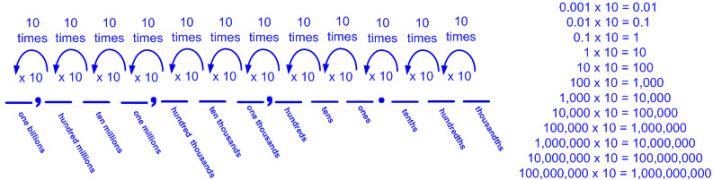 Moving right across the places, the values are one-tenth the value of the place to the left.
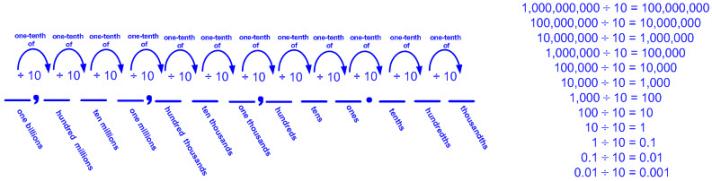 Multiplying a number by 10 increases the place value of each digit.  Ex: 10 x [4(100) + 8(10) + 9 + 3 () + 2 ()] = 4(1000) +8(100) + 9(10) + 3 + 2()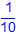 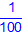  Ex: 489.32 x 10 = 4893.2 x 1Dividing a number by 10 decreases the place value of each digit.  Ex: [4(100) + 8(10) + 9 + 3 () + 2 ()] ÷ 10 = 4(10) +8 + 9() + 3() + 2()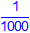 Ex: 489.32 ÷ 10 = 48.932 ÷ 1The magnitude (relative size) of decimal places through the thousandthsThe magnitude of one-tenth 0.1 can be represented as 1 tenth.0.1 can be represented as 10 hundredths.0.1 can be represented as 100 thousandthsThe magnitude of one-hundredth 0.01 can be represented as 1 hundredth.0.01 can be represented as 10 thousandths.The magnitude of one-thousandth0.001 can be represented as 1 thousandth.Expanded form –  the representation of a number as a sum of place values (e.g., 985,156,789.782 as 900,000,000 + 80,000,000 + 5,000,000 + 100,000 + 50,000 + 6,000 + 700 + 80 + 9 + 0.7 + 0.08 + 0.002 or as 900,000,000 + 80,000,000 + 5,000,000 + 100,000 + 50,000 + 6,000 + 700 + 80 + 9 +  +  + )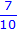 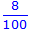 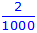 Zero may or may not be written as an addend to represent the digit 0 in a number (e.g., 905,150,089.087 as 900,000,000 + 0 + 5,000,000 + 100,000 + 50,000 + 0 + 0 + 80 + 9 + 0.1 + 0.08+ 0.007or as 900,000,000 + 5,000,000 + 100,000 + 50,000 + 80 + 9 + 0.08 + 0.007).Expanded notation – the representation of a number as a sum of place values where each term is shown as a digit(s) times its place value (e.g., 985,156,789.782 as (9 x 100,000,000) + (8 x 10,000,000) + (5 x 1,000,000) + (1 x 100,000) + (5 x 10,000) + (6 x 1,000) + (7 x 100) + (8 x 10) + (9 x 1) + (7 x 0.1) + (8 x 0.01) + (2 x 0.001) or as 9(100,000,000) + 8(10,000,000) + 5(1,000,000) + 1(100,000) + 5(10,000) + 6(1,000) + 7(100) + 8(10) + 9(1) + 7(0.1) + 8(0.01) + 2 (0.001) or as 9(100,000,000) + 8(10,000,000) + 5(1,000,000) + 1(100,000) + 5(10,000)  +6(1,000) + 7(100) + 8(10) + 9(1) + 7() + 8() + 2 ())Zero may or may not be written as an addend to represent the digit 0 in a number (e.g., 905,150,089.087 as (9 x 100,000,000) + (0 x 10,000,000) + (5 x 1,000,000) + (1 x 100,000) + (5 x 10,000) + (0 x 1,000) + (0 x 100) + (8 x 10) + (9 x 1) + (0 x 0.1) + (8 x 0.01) + (7 x 0.001) or as (9 x 100,000,000) + (5 x 1,000,000) + (1 x 100,000) + (5 x 10,000) + (8 x 10) + (9 x 1) + (8 x 0.01) + (7 x 0.001)).Standard form – the representation of a number using digits (e.g., 985,156,789.782) The whole part of a decimal number is recorded to the left of the decimal point when written and stated as a whole number.The decimal point is recorded to separate the whole part of a decimal number from the fractional part of a decimal number when written and is stated as “and” when read.The fractional part of a decimal number is recorded to the right of the decimal point when written.The fractional part of a decimal number is stated as a whole number with the label of the smallest decimal place value when read (e.g., 0.5 is read as 5 tenths; 0.25 is read as 25 hundredths; 0.625 is read as 625 thousandths; etc.). The “-ths” ending denotes the fractional part of a decimal number.Zeros are used as place holders between the digits of a decimal number as needed, whole part and fractional part, to maintain the value of each digit (e.g., 400.005).Leading zeros in a decimal number are not commonly used in standard form, but are not incorrect and do not change the value of the decimal number (e.g., 0,037,564,215.558 equals 37,564,215.558)Trailing zeros after a fractional part of a decimal number may or may not be used and do not change the value of the decimal number (e.g., 400.500 equals 400.5).Word form – the representation of a number using written words (e.g., 985,156,789.782 as nine hundred eighty-five million, one hundred fifty-six thousand, seven hundred eighty-nine and seven hundred eighty-two thousandths) The whole part of a decimal number is recorded the same as a whole number with all appropriate unit labels prior to recording the fractional part of a decimal number.The decimal point is recorded as the word “and” to separate the whole part of a decimal number from the fractional part of a decimal number when written and is stated as “and” when read.The fractional part of a decimal number followed by the label of the smallest decimal place value is recorded when written and stated when read. The “-ths” ending denotes the fractional part of a decimal number.The zeros in a decimal number are not stated when read and are not recorded when written (e.g., 854,091,005.026 in standard form is read and written as eight hundred fifty-four million, ninety-one thousand, five and twenty-six thousandths in word form.).Equivalent relationships between place value of decimals through the thousandthsMultiple representationsEx:
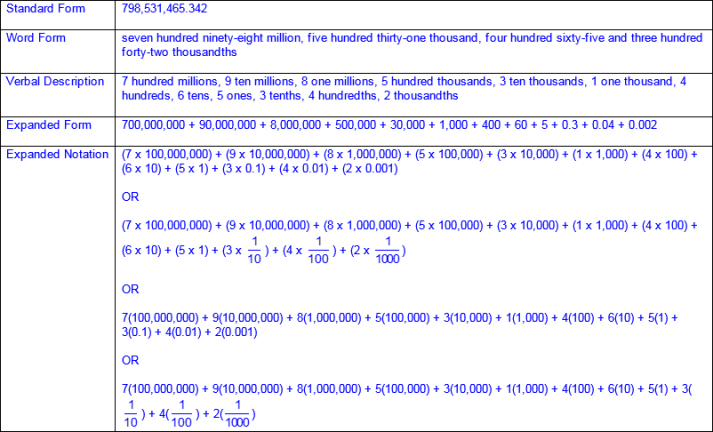 Place values presented out of orderEx:
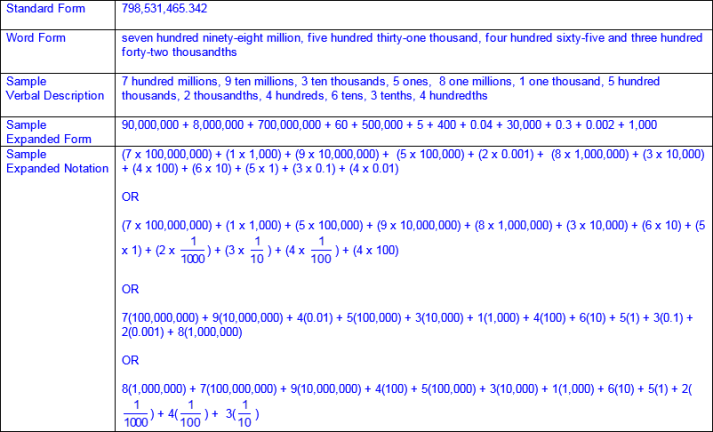 Equivalent compositions/decompositions of numbers with the same valueEx:
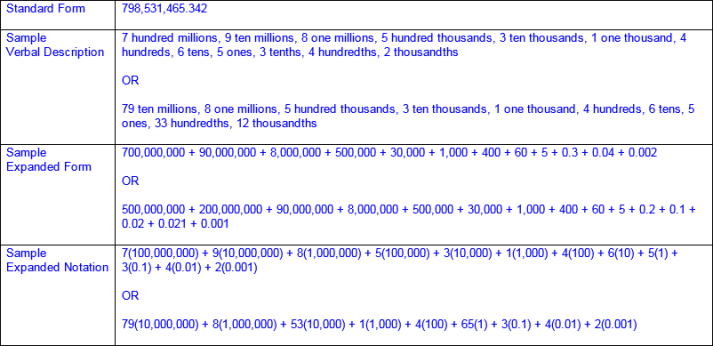 Note(s):Grade Level(s): Grade 4 represented the value of the digit in whole numbers through 1,000,000,000 and decimals to the hundredths using expanded notation and numerals.Grade 4 interpreted the value of each place-value position as 10 times the position to the right and as one-tenth of the value of the place to its left.Grade 4 represented decimals, including tenths and hundredths, using concrete and visual models and money.Grade 5 introduces the value of a digit in decimals through the thousandths place.Various mathematical process standards will be applied to this student expectation as appropriate.TxRCFP: Grade Level Connections (reinforces previous learning and/or provides development for future learning)TxCCRS: I. Numeric ReasoningIX. Communication and Representation5.2BCompare and order two decimals to thousandths and represent comparisons using the symbols >, <, or =.
Readiness StandardCompare and order two decimals to thousandths and represent comparisons using the symbols >, <, or =.
Readiness StandardCompare, OrderTWO DECIMALS TO THOUSANDTHSIncluding, but not limited to:Decimals (less than and greater than one to the tenths, hundredths, and thousandths) Decimal number – a number in the base-10 place value system used to represent a quantity that may include part of a whole and is recorded with a decimal point separating the whole from the partPlace value – the value of a digit as determined by its location in a number such as ones, tens, hundreds, one thousands, ten thousands, etc.Compare numbers – to consider the value of two numbers to determine which number is greater or less or if the numbers are equal in valueRelative magnitude of a number describes the size of a number and its relationship to another number.Ex: 1.2 is closer to 0 on a number line than 1.5, so 1.2 < 1.5 and 1.5 > 1.2
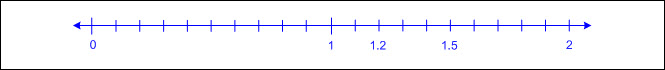 Ex: 2.73 is further from 0 on a number line than 2.37, so 2.73 > 2.37 and 2.37 < 2.73
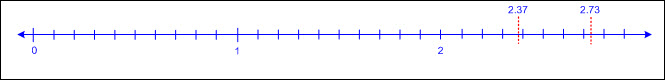 Ex: 23.38 is further from 0 on a number line than 23.308, so 23.38 > 23.308 and 23.308 < 23.38
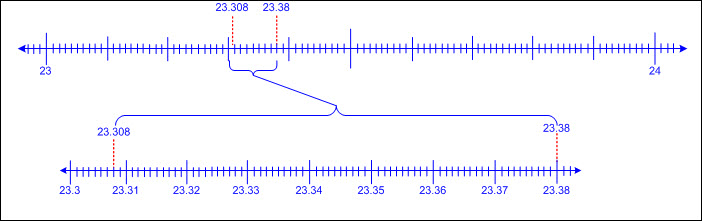 Compare two decimals using place value charts.Compare digits in the same place value position beginning with the greatest place value.If these digits are the same, continue to the next smallest place until the digits are different.Ex:
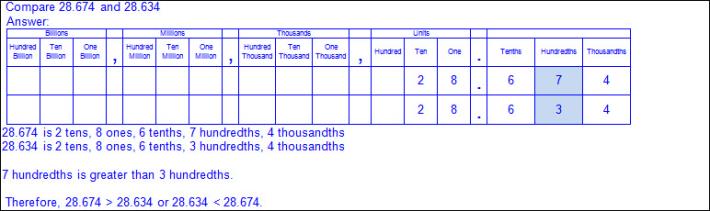 Numbers that have common digits but are not equal in value (different place values)Ex:
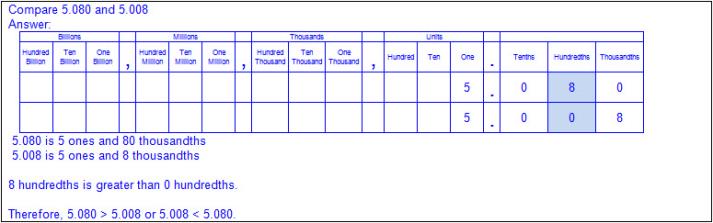 Numbers that have a different number of digitsEx:
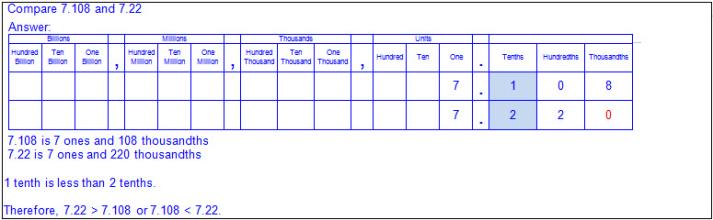 Compare two decimals using a number line.Number lines (horizontal/vertical)Proportionally scaled number lines (pre-determined intervals with at least two labeled numbers)
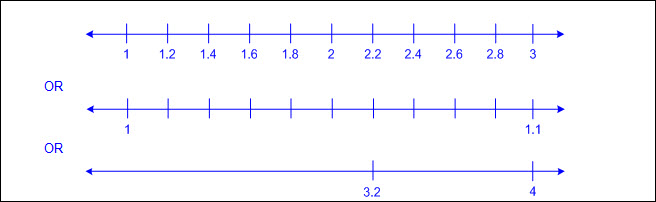 Open number lines (no marked intervals)
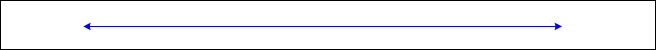 Ex:
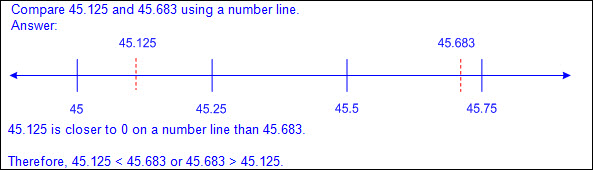 Order numbers – to arrange a set of numbers based on their numerical valueNumbers increase from left to right on a horizontal number line and from bottom to top on a vertical number line. Points to the left of a specified point on a horizontal number line are less than points to the right.Points to the right of a specified point on a horizontal number line are greater than points to the left.Points below a specified point on a vertical number line are less than points above.Points above a specified point on a vertical number line are greater than points below.Order two decimals on a number line.Ex:
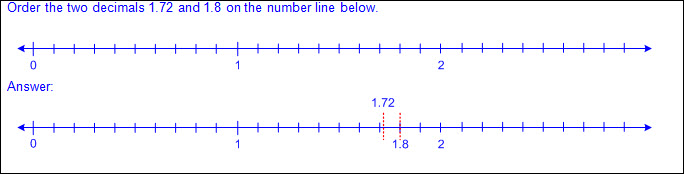 Order two decimals on an open number line.Ex:
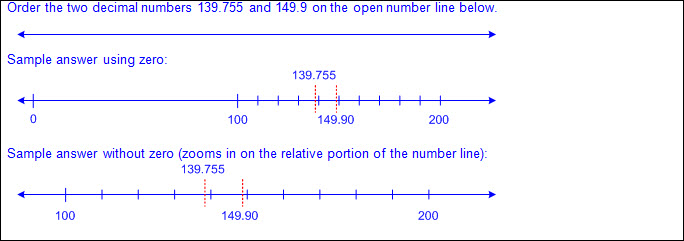 Quantifying descriptors (e.g., between two given numbers, greatest/least, ascending/descending, tallest/shortest, warmest/coldest, fastest/slowest, longest/shortest, heaviest/lightest, closest/farthest, oldest/youngest, etc.)Ex:
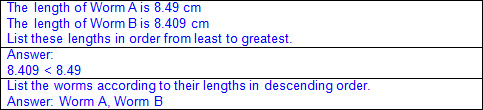 Ex:
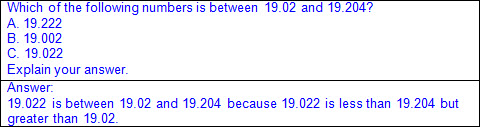 RepresentCOMPARISONS OF TWO DECIMALS TO THOUSANDTHS USING THE SYMBOLS >, <, or =Including, but not limited to:Decimals (less than and greater than one to the tenths, hundredths, and thousandths) Decimal number – a number in the base-10 place value system used to represent a quantity that may include part of a whole and is recorded with a decimal point separating the whole from the partComparative language and symbolsInequality words and symbolsGreater than (>)Less than (Ex:
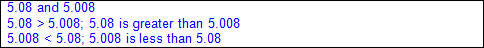 Equality words and symbolEqual to (=)Ex:
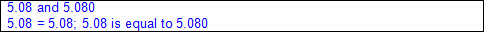 Note(s):Grade Level(s): Grade 4 compared and ordered whole numbers to 1,000,000,000 and represented comparisons using the symbols >, <, or =.Grade 4 compared and ordered decimals using concrete and visual models to the hundredths.Grade 5 introduces comparing and ordering two decimals to the thousandths place.Grade 6 will order a set of rational numbers arising from mathematical and real-world contexts.Various mathematical process standards will be applied to this student expectation as appropriate.TxRCFP Grade Level Connections (reinforces previous learning and/or provides development for future learning)TxCCRS: I. Numeric ReasoningIX. Communication and Representation5.2CRound decimals to tenths or hundredths.
Supporting StandardRound decimals to tenths or hundredths.
Supporting StandardRoundDECIMALS TO TENTHS OR HUNDREDTHSIncluding, but not limited to:Decimals (less than and greater than one to the tenths, hundredths, and thousandths) Decimal number – a number in the base-10 place value system used to represent a quantity that may include part of a whole and is recorded with a decimal point separating the whole from the partRounding – a type of estimation with specific rules for determining the closest valueNearest tenth or hundredthNumber linesProportionally scaled number lines (pre-determined intervals)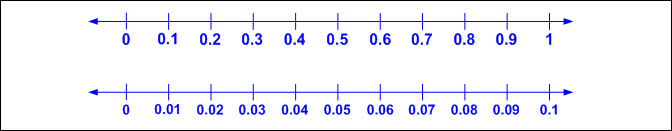 Open number line (no marked intervals)
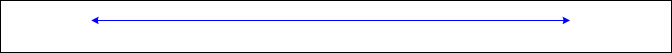 Trailing zeros – a sequence of zeros in the decimal part of a number that follow the last non-zero digit, and whether recorded or deleted, does not change the value of the numberRelative magnitude of a number describes the size of a number and its relationship to another number.Ex:
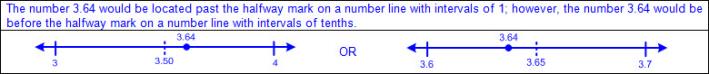 Connections between rounding whole numbers on number line to rounding decimals on a number lineRounding to the nearest tenth on a number line Determine the two consecutive tenths that the number being rounded falls between. Begin with the value of the original tenths place within the number and then identify the next highest value in the tenths place.Determine the halfway point between the consecutive tenths.Locate the position of the number being rounded on the number line.Determine if the number being rounded is before, past, or on the halfway point between the consecutive tenths on the number line. If the number being rounded is before the halfway point on the number line, round to the value of the original tenths place.If the number being rounded is past the halfway point on the number line, round to the value of the next highest tenths place.If the number being rounded is on the halfway point on the number line, round to the value of the next highest tenths place.Rounding to the nearest hundredth on a number line Determine the two consecutive hundredths that the number being rounded falls between. Begin with the value of the original hundredths place within the number and then identify the next highest value in the hundredths place.Determine the halfway point between the consecutive hundredths.Locate the position of the number being rounded on the number line.Determine if the number being rounded is before, past, or on the halfway point between the consecutive hundredths on the number line. If the number being rounded is before the halfway point on the number line, round to the value of the original hundredths place.If the number being rounded is past the halfway point on the number line, round to the value of the next highest hundredths place.If the number being rounded is on the halfway point on the number line, round to the value of the next highest hundredths place.Round a given decimal to the closest tenth or hundredth on a number line.Ex:
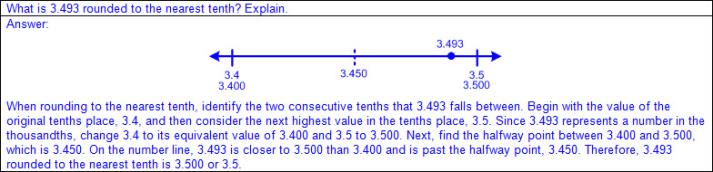 Ex:
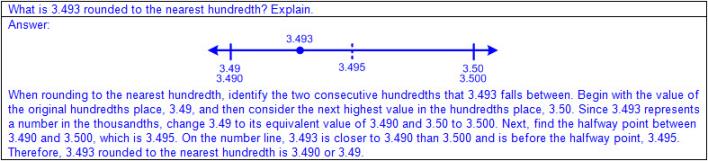 Round a given decimal to the greater tenth or hundredth if it falls exactly halfway between the consecutive tenths or hundredths on a number line.Ex:
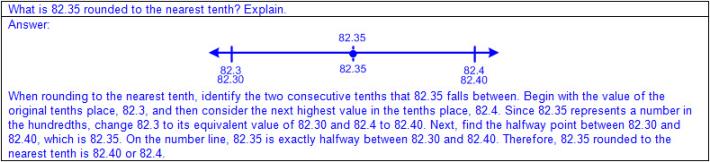 Ex:
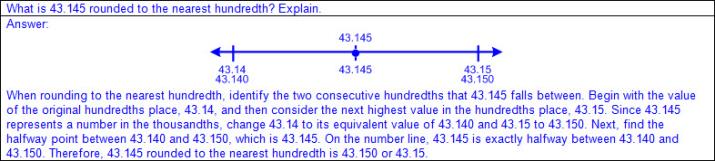 Money (tenths, hundredths) Relationship between tenths and $0.10 or a dime Ex: 18.46 can be thought of as $18.46. Rounding $18.46 to the nearest dime ($0.10) is $18.50. Therefore, rounding 18.46 to the nearest tenth (0.1) is 18.5.Relationship between hundredths and $0.01 or a penny Ex: 0.793 can be thought of as $0.79 and  of the next penny or hundredth. Rounding $0.79 and  of the next hundredth to the nearest penny ($0.01) is $0.79. Therefore, rounding 0.793 to the nearest hundredth (0.01) is 0.79.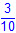 Rounding numerically based on place valueFind the place to which you are rounding.
Look at the digit of the next lowest place value, the digit to the right of which you are rounding.
If the digit in that place is less than 5, then the digit in the rounding place remains the same.
If the digit in that place is greater than or equal to 5, then the digit in the rounding place increases by 1.
The digit(s) to the right of the place of which you are rounding is replaced with “0”. Trailing zeros are not necessary to record in the decimal part of the number.Ex:
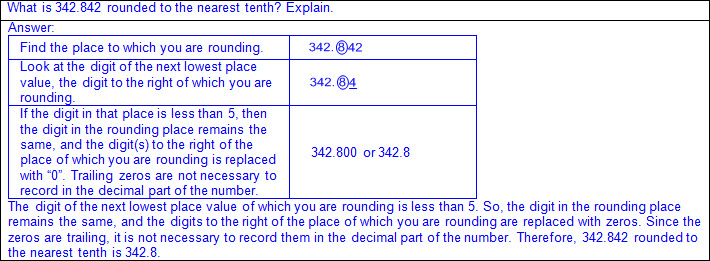 Ex:
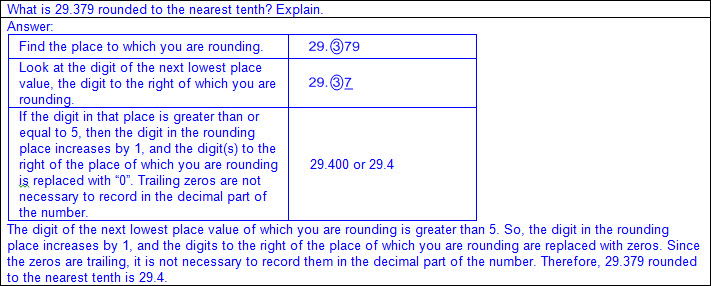 Ex:
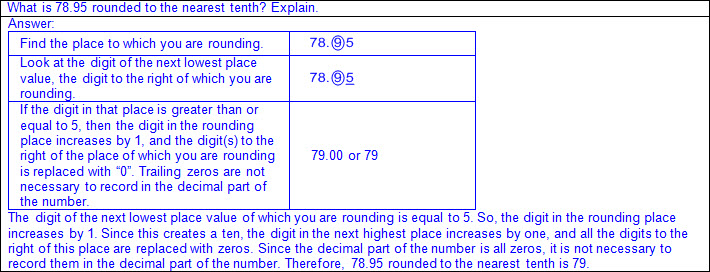 Ex:
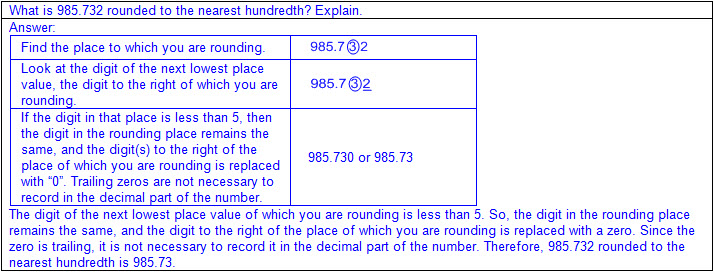 Ex:
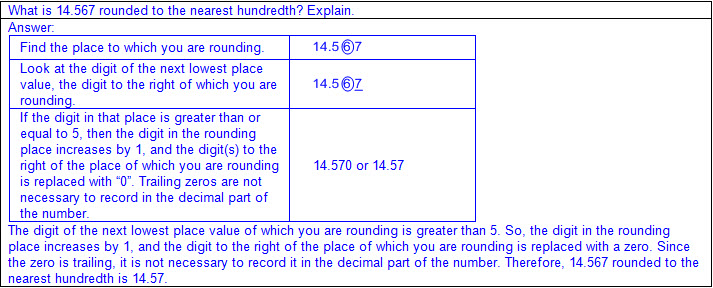 Note(s):Grade Level(s): Grade 4 rounded whole numbers to a given place through the hundred thousands place.Grade 4 rounded to the nearest 10, 100, or 1,000 or used compatible numbers to estimate solutions involving whole numbers.Grade 5 introduces rounding decimals to the tenths or hundredths.Various mathematical process standards will be applied to this student expectation as appropriate.TxRCFP Grade Level Connections (reinforces previous learning and/or provides development for future learning)TxCCRS: I. Numeric ReasoningIX. Communication and Representation5.3Number and operations. The student applies mathematical process standards to develop and use strategies and methods for positive rational number computations in order to solve problems with efficiency and accuracy. The student is expected to:5.3AEstimate to determine solutions to mathematical and real-world problems involving addition, subtraction, multiplication, or division.
Supporting StandardEstimate to determine solutions to mathematical and real-world problems involving addition, subtraction, multiplication, or division.
Supporting StandardEstimate To DetermineSOLUTIONS TO MATHEMATICAL AND REAL-WORLD PROBLEMS INVOLVING ADDITION, SUBTRACTION, MULTIPLICATION, OR DIVISIONIncluding, but not limited to:Whole numbers Counting (natural) numbers – the set of positive numbers that begins at one and increases by increments of one each time {1, 2, 3, ..., n}Whole numbers – the set of counting (natural) numbers and zero {0, 1, 2, 3, ..., n}Decimals (less than and greater than one to the tenths, hundredths, and thousandths) Decimal number – a number in the base-10 place value system used to represent a quantity that may include part of a whole and is recorded with a decimal point separating the whole from the partFractions (proper, improper, or mixed numbers with equal or unequal denominators) Fraction – a number in the form  where a and b are whole numbers and b is not equal to zero. A fraction can be used to name part of an object, part of a set of objects, to compare two quantities, or to represent division.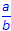 Proper fraction – a number in the form  where a and b are whole numbers and a < b where b is not equal to zeroImproper fraction – a number in the form  where a and b are whole numbers and a > b where b is not equal to zeroMixed number – a number that is composed of a whole number and a fractionUnit fraction – a fraction in the form  representing the quantity formed by one part of a whole that has been partitioned into b equal parts where b is a non-zero whole number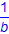 Addition Sums of whole numbersSums of decimals up to the thousandthsSums of fractions with equal and unequal denominatorsSubtraction Differences of whole numbersDifferences of decimals with values limited to the thousandthsDifferences of fractions with equal and unequal denominatorsMultiplication Product – the total when two or more factors are multipliedFactor – a number multiplied by another number to find a productProducts of whole numbers up to three-digit factors by two-digit factorsProducts of decimals limited to three-digit factors by two-digit factors with products to the hundredths Multiply tenths by tenths (e.g., 0.3 x 0.7 = 0.21, 1.2 x 1.2 = 1.44, 14.3 x 1.3 = 18.59, etc.)Multiply tenths by hundredths or vice versa (e.g., 0.5 x 0.12 = 0.06, 1.4 x 0.15 = 0.21, 21.4 x 0.45 = 9.63, etc.)Multiply tenths by thousandths or vice versa (e.g., 0.4 x 0.125 = 0.05, 0.125 x 8.4 = 1.05, etc.)Multiply whole numbers by tenths, hundredths, and thousandths or vice versa (e.g., 3 x 1.3 = 3.9, 42 x 7.45 = 312.9, 7.02 x 78 = 547.56, 6 x 0.125 = 0.75, etc.)Products of fractions where factors are limited to a fraction and a whole numberDivision Quotient – the size or measure of each group or the number of groups when the dividend is divided by the divisorDividend – the number that is being dividedDivisor – the number the dividend is being divided byWhole numbers with quotients up to four-digit dividends and two-digit divisorsQuotients of decimals limited to four-digit dividends and two-digit whole number divisors, with quotients to the hundredths Dividend to the tenths and whole number divisor (e.g., 1.2 ÷ 24 = 0.05, 358.8 ÷ 23 = 15.6, 721.7 ÷ 14 = 51.55, etc.)Dividend to the hundredths and whole number divisor (e.g., 8.68 ÷ 4 = 2.17, 8.25 ÷ 15 = 0.55, 62.76 ÷ 12 = 5.23, etc.)Whole number dividends and whole number divisors (e.g., 3 ÷ 4 = 0.75, 10 ÷ 8 = 1.25, 1000 ÷ 16 = 62.5, etc.)Quotients of fractions where dividend and divisors are limited to whole numbers by unit fractions and unit fractions by whole numbersEstimation strategies for solving mathematical and real-world problem situationsEstimation – reasoning to determine an approximate value Vocabulary indicating estimation situations (e.g., about, approximately, estimate, etc.)Vocabulary descriptors of the effects of the adjustment on the estimation compared to the actual solution (e.g., about, close, little more/little less, around, approximately, estimated, etc.) Variation of the estimate from the actual solution is dependent upon the magnitude of the adjustment(s) of the actual numbers.Front-end method – a type of estimation focusing first on the largest place value in each of the numbers to be computed and then determining if the next smallest place value(s) when grouped should be considered or ignored (compensation)Ex:
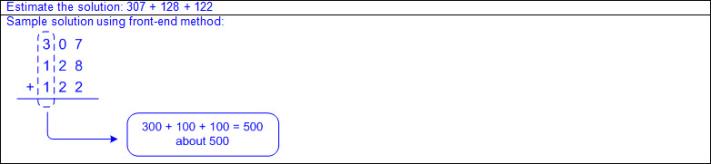 Ex:
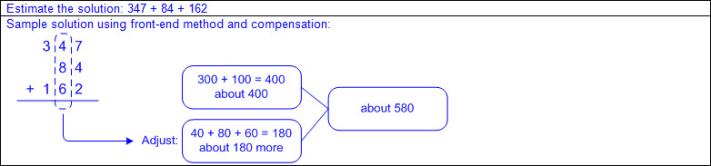 Ex:
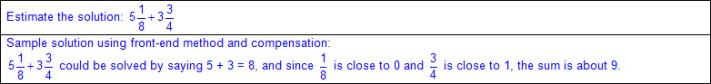 Ex:
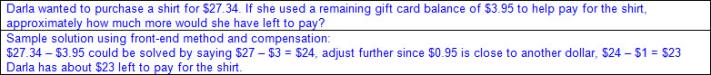 Rounding – a type of estimation with specific rules for determining the closest valueRound numbers to a common place then computerEx: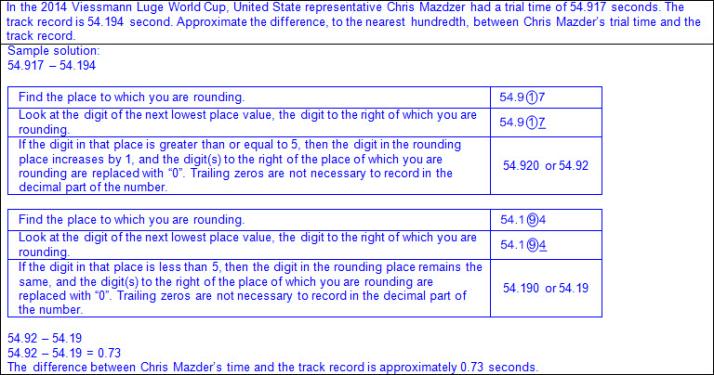 Ex:
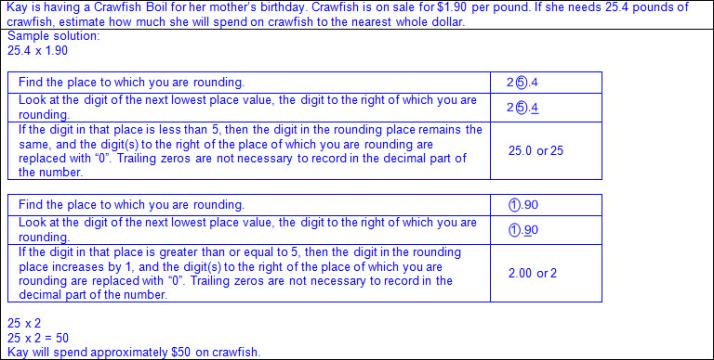 Ex:
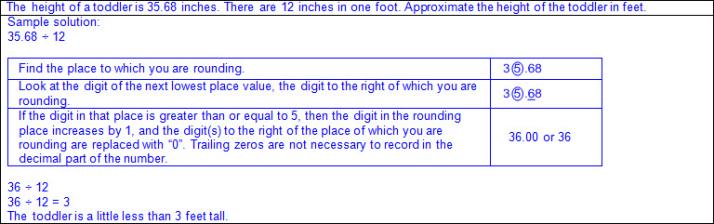 Keep one value the same and round the other value to estimate solutions. Ex: 5,869 + 2,890 can be thought of as 5,869 + 3,000. Therefore, the estimated sum of 5,869 and 2,890 is about 8,869.Ex: 58.69 – 29.90 can be thought of as 58.69 – 30. Therefore, the estimated difference between 58.69 and 29.90 is about 28.69.Ex: 5.15 x 24 can be thought of as 5.15 x 20. Therefore, the estimated product of 5.15 and 24 is about 103.Ex: 90.5 ÷ 9 can be thought of as 90.5 ÷ 10. Therefore, the estimated quotient of 90.5 and 9 is about 9.05.Compatible numbers – numbers that are slightly adjusted to create groups of numbers that are easy to compute mentallyEx:
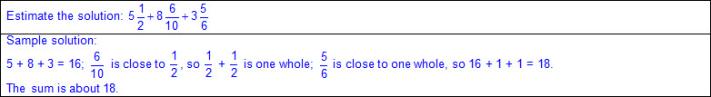 Ex:
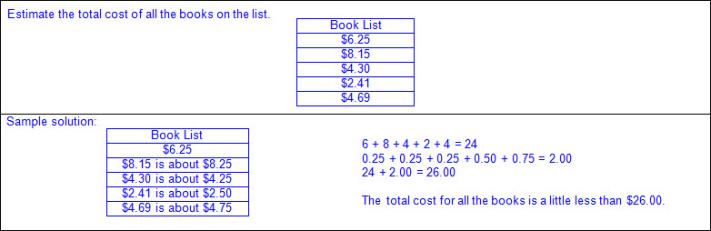 Ex:
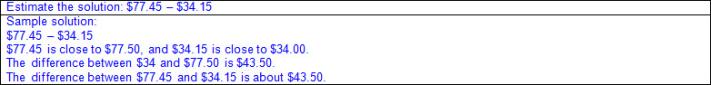 Ex:
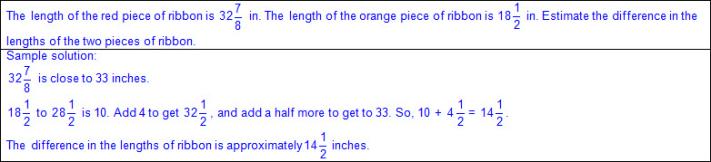 Ex:
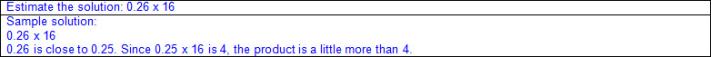 Ex:
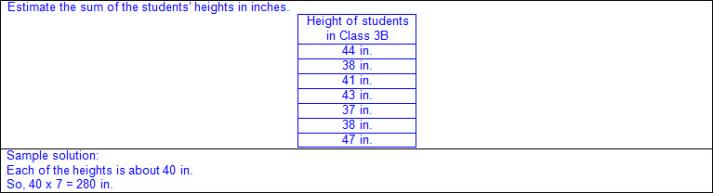 Ex:
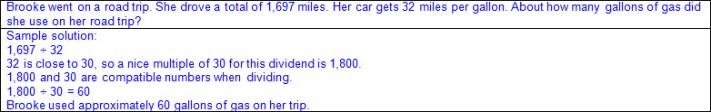 Ex:
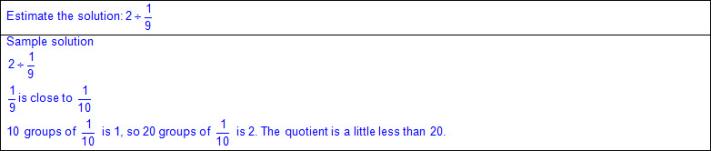 Ex:
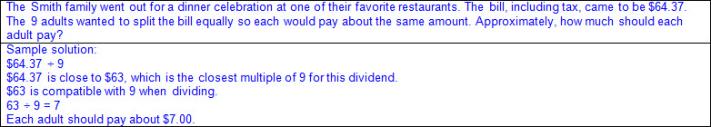 Multiple operations with various forms of numbersEx:
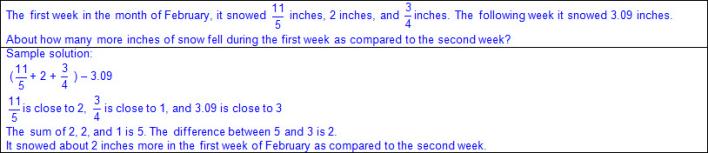 Note(s):Grade Level(s): Grade 4 added and subtracted whole numbers and decimals to the hundredths place using the standard algorithm.Grade 5 estimates solutions with whole numbers, fractions, and decimals.Various mathematical process standards will be applied to this student expectation as appropriate.TxRCFP:  Developing an understanding of and fluency with addition, subtraction, multiplication, and division of fractions and decimalsTxCCRS: I. Numeric ReasoningVIII. Problem Solving and ReasoningIX. Communication and Representation5.3BMultiply with fluency a three-digit number by a two-digit number using the standard algorithm.
Supporting StandardMultiply with fluency a three-digit number by a two-digit number using the standard algorithm.
Supporting StandardMultiplyWITH FLUENCY A THREE-DIGIT NUMBER BY A TWO-DIGIT NUMBER USING THE STANDARD ALGORITHMIncluding, but not limited to:Whole numbers Counting (natural) numbers – the set of positive numbers that begins at one and increases by increments of one each time {1, 2, 3, ..., n}Whole numbers – the set of counting (natural) numbers and zero {0, 1, 2, 3, ..., n}Fluency – efficient application of procedures with accuracyMultiplication Product – the total when two or more factors are multipliedFactor – a number multiplied by another number to find a productProducts of whole numbers up to three-digit factors by two-digit factorsRecognition of multiplication in mathematical and real-world problem situationsAutomatic recall of basic factsStandard algorithmEx:
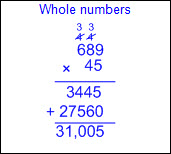 Note(s):Grade Level(s): Grade 4 determined products of a number and 10 or 100 using properties of operations and place value understandings.Grade 4 represented the product of 2 two-digit numbers using arrays, area models, or equations, including perfect squares through 15 by 15.Grade 4 used strategies and algorithms, including the standard algorithm, to multiply up to a four-digit number by a one-digit number and to multiply a two-digit number by a two-digit number. Strategies may have included mental math, partial products, and the commutative, associative, and distributive properties.Grade 4 solved with fluency one- and two-step problems involving multiplication and division, including interpreting remainders.Grade 6 will multiply and divide positive rational numbers fluently.Various mathematical process standards will be applied to this student expectation as appropriateTxRCFP:  Developing an understanding of and fluency with addition, subtraction, multiplication, and division of fractions and decimalsTxCCRS: I. Numeric ReasoningIX. Communication and Representation5.3CSolve with proficiency for quotients of up to a four-digit dividend by a two-digit divisor using strategies and the standard algorithm.
Supporting StandardSolve with proficiency for quotients of up to a four-digit dividend by a two-digit divisor using strategies and the standard algorithm.
Supporting StandardSolveWITH PROFICIENCY FOR QUOTIENTS OF UP TO A FOUR-DIGIT DIVIDEND BY A TWO-DIGIT DIVISOR USING STRATEGIES AND THE STANDARD ALGORITHMIncluding, but not limited to:Whole numbers Counting (natural) numbers – the set of positive numbers that begins at one and increases by increments of one each time {1, 2, 3, ..., n}Whole numbers – the set of counting (natural) numbers and zero {0, 1, 2, 3, ..., n}Proficiency – the mathematical ability to reason, apply, understand, compute, and engage in meaningful mathematicsDivision Quotient – the size or measure of each group or the number of groups when the dividend is divided by the divisorDividend – the number that is being dividedDivisor – the number the dividend is being divided by Quotients of whole numbers up to four-digit dividends and two-digit divisorsRecognition of division in mathematical and real-world problem situationsAutomatic recall of basic factsRelationships between multiplication and division to help in solution process a ÷ b = c, so b x c = a Ex: 9,756 ÷ 12 = 813, so 12 x 813 = 9,756Division structuresPartitive divisionTotal amount knownNumber of groups knownSize or measure of each group unknownEx:
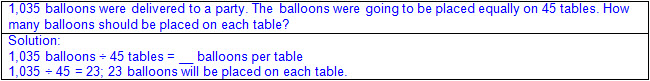 Quotative division (also known as Measurement division)Total amount knownSize or measure of each group known Number of groups unknownEx:
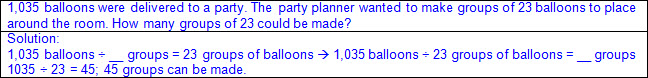 Relationships between division and multiples of 10 When the value of the dividend increases by a multiple of 10 and the value of the divisor remains the same, then the value of the quotient is multiplied by the same multiple of 10.Ex:
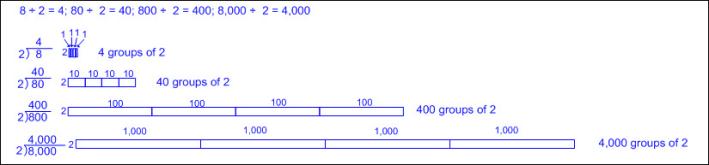 When the value of the dividend remains the same and the value of the divisor is multiplied by a multiple of 10, then the value of the quotient is divided by the same multiple of 10.Ex:
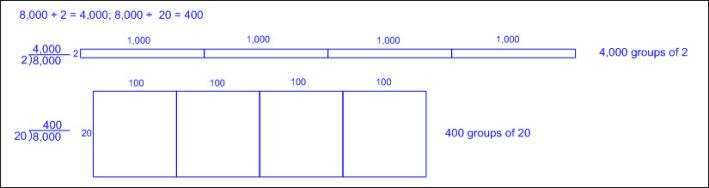 When the value of both the dividend and the divisor are multiplied by the same multiple of 10, the quotient remains the same.Ex:
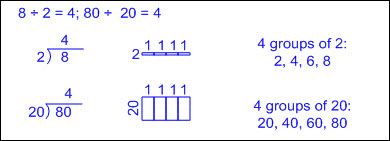 Decomposing division problems into partial quotients Ex:
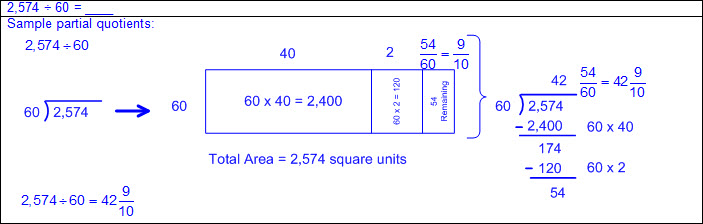 Ratio tablesEx:
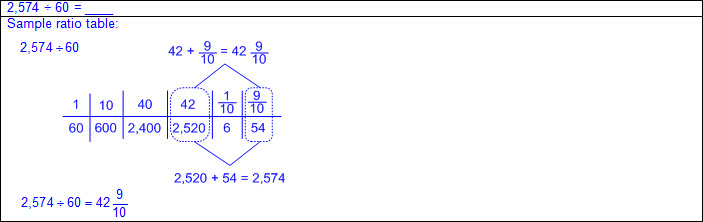 Strip diagramsStrip diagram – a linear model used to illustrate number relationshipsEx:
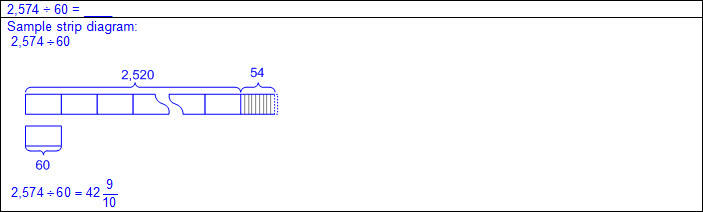 Standard algorithm using the distributive methodRecord steps that relate to the algorithm used including distributing the value in the quotient according to place value.Ex:
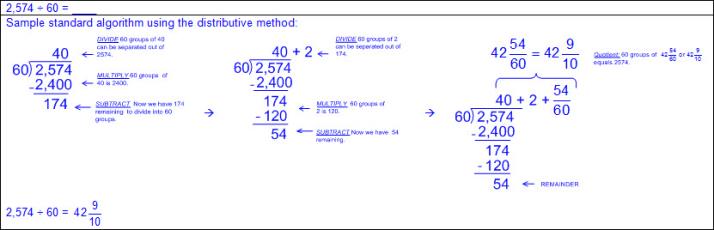 Standard algorithmEx:
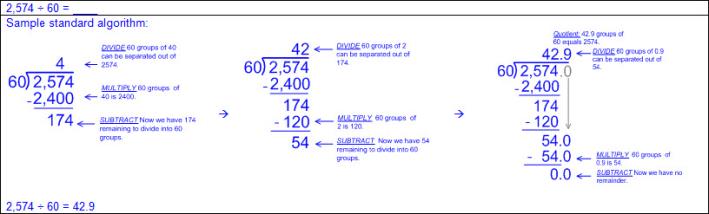 Remainder dependent upon the mathematical and real-world problem situationVarious ways to record remainder Ignore the remainderEx:
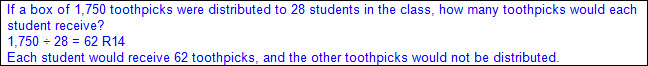 Add one to the quotientEx:
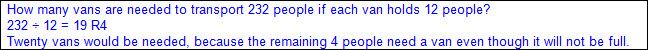 Remainder is written as a fraction or decimalEx:
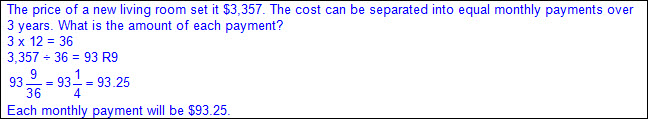 Remainder is the answerEx:
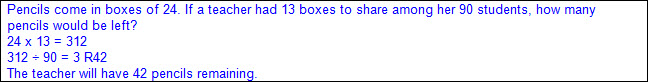 Conversion of remainder into smaller unitsEx:
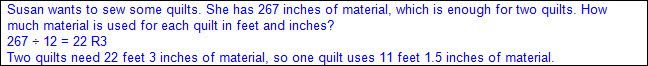 Equation(s) to reflect solution processNote(s):Grade Level(s): Grade 4 represented the quotient of up to a four-digit whole number divided by a one-digit whole number using arrays, area models, or equations.Grade 4 used strategies, including the standard algorithm, to divide a four-digit whole number dividend by a one-digit whole number divisor.Grade 4 solved with fluency one- and two-step problems involving multiplication and division, including interpreting remainders.Grade 6 will multiply and divide positive rational numbers fluently.Various mathematical process standards will be applied to this student expectation as appropriate.TxRCFP: Developing an understanding of and fluency with addition, subtraction, multiplication, and division of fractions and decimalsTxCCRS: I. Numeric ReasoningVIII. Problem Solving and ReasoningIX. Communication and Representation5.3DRepresent multiplication of decimals with products to the hundredths using objects and pictorial models, including area models.
Supporting StandardRepresent multiplication of decimals with products to the hundredths using objects and pictorial models, including area models.
Supporting StandardRepresentMULTIPLICATION OF DECIMALS WITH PRODUCTS TO THE HUNDREDTHS USING OBJECTS AND PICTORIAL MODELS, INCLUDING AREA MODELSIncluding, but not limited to:Decimals (less than and greater than one to the tenths, hundredths, and thousandths) Decimal number – a number in the base-10 place value system used to represent a quantity that may include part of a whole and is recorded with a decimal point separating the whole from the partMultiplication Product – the total when two or more factors are multipliedFactor – a number multiplied by another number to find a productProducts of decimals limited to three-digit factors by two-digit factors with products to the hundredths Multiply tenths by tenths (e.g., 0.3 x 0.7 = 0.21, 1.2 x 1.2 = 1.44, 14.3 x 1.3 = 18.59, etc.)Multiply tenths by hundredths or vice versa (e.g., 0.5 x 0.12 = 0.06, 1.4 x 0.15 = 0.21, 21.4 x 0.45 = 9.63, etc.)Multiply tenths by thousandths or vice versa (e.g., 0.4 x 0.125 = 0.05, 0.125 x 8.4 = 1.05, etc.)Multiply whole numbers by tenths, hundredths, and thousandths or vice versa (e.g., 3 x 1.3 = 3.9, 42 x 7.45 = 312.9, 7.02 x 78 = 547.56, 6 x 0.125 = 0.75, etc.)Multiplying by a lesser factor results in lesser products.Ex:
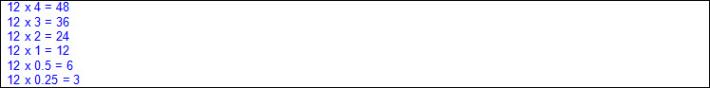 Connections between whole number multiplication and decimal multiplicationEx:
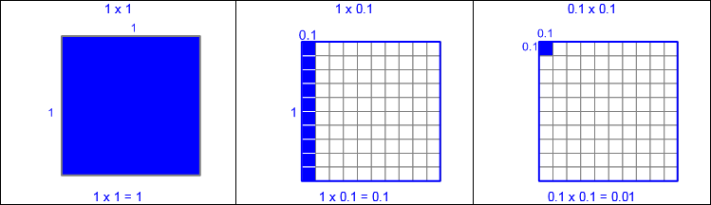 Ex:
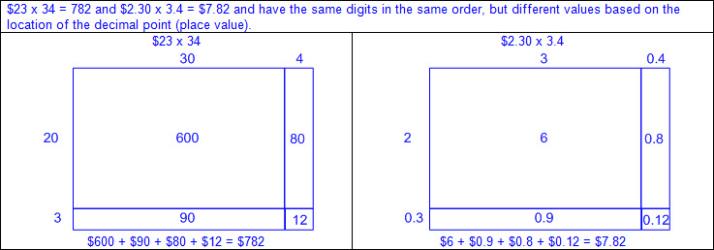 Base-10 place value system A number system using ten digits 0 – 9Relationships between places are based on multiples of 10. Moving left across the places, the values are 10 times the position to the right.Moving right across the places, the values are one-tenth the value of the place to the left.Place value relationships to determine productsEx:
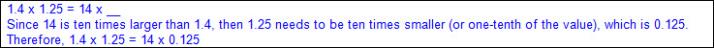 Objects and pictorial modelsArea modelsEx:
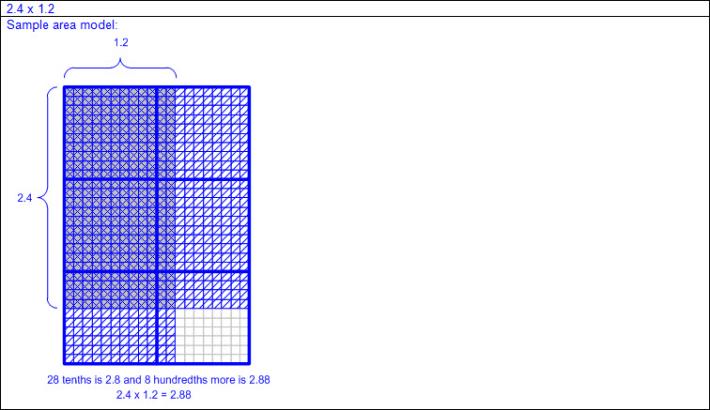 Ex:
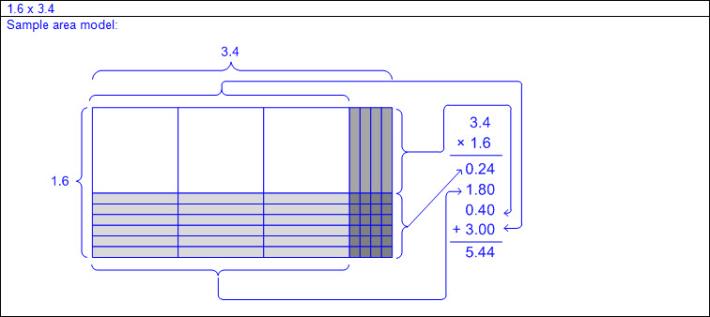 Decimal gridsEx:
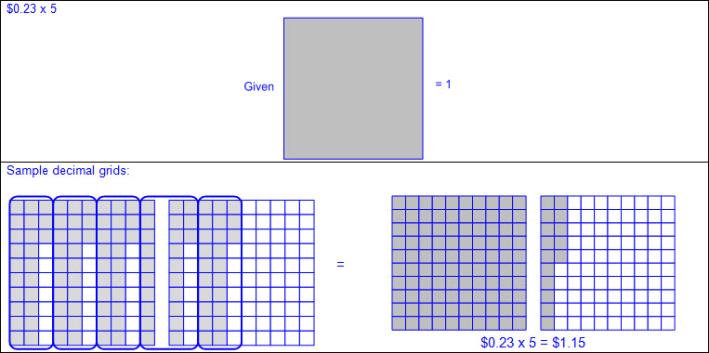 Number linesEx:
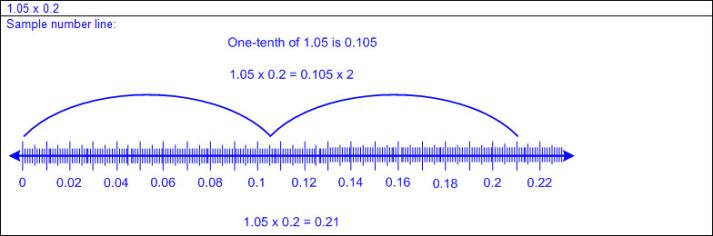 Ratio tables Ex:
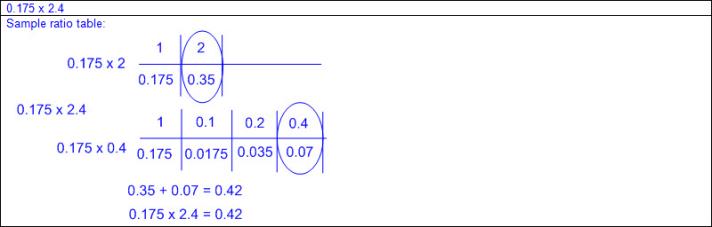 Note(s):Grade Level(s): Grade 5 introduces representing multiplication of decimals with products to the hundredths using objects and pictorial models, including area models.Grade 6 will multiply and divide positive rational numbers fluently.Various mathematical process standards will be applied to this student expectation as appropriate.TxRCFP: Developing an understanding of and fluency with addition, subtraction, multiplication, and division of fractions and decimalsTxCCRS: I. Numeric ReasoningIX. Communication and Representation5.3ESolve for products of decimals to the hundredths, including situations involving money, using strategies based on place-value understandings, properties of operations, and the relationship to the multiplication of whole numbers.
Readiness StandardSolve for products of decimals to the hundredths, including situations involving money, using strategies based on place-value understandings, properties of operations, and the relationship to the multiplication of whole numbers.
Readiness StandardSolveFOR PRODUCTS OF DECIMALS TO THE HUNDREDTHS, INCLUDING SITUATIONS INVOLVING MONEY, USING STRATEGIES BASED ON PLACE-VALUE UNDERSTANDINGS, PROPERTIES OF OPERATIONS, AND THE RELATIONSHIP TO THE MULTIPLICATION OF WHOLE NUMBERSIncluding, but not limited to:Decimals (less than and greater than one to the tenths, hundredths, and thousandths) Decimal number – a number in the base-10 place value system used to represent a quantity that may include part of a whole and is recorded with a decimal point separating the whole from the partMultiplication Product – the total when two or more factors are multipliedFactor – a number multiplied by another number to find a productProducts of decimals limited to three-digit factors by two-digit factors with products to the hundredths Multiply tenths by tenths (e.g., 0.3 x 0.7 = 0.21, 1.2 x 1.2 = 1.44, 14.3 x 1.3 = 18.59, etc.)Multiply tenths by hundredths or vice versa (e.g., 0.5 x 0.12 = 0.06, 1.4 x 0.15 = 0.21, 21.4 x 0.45 = 9.63, etc.)Multiply tenths by thousandths or vice versa (e.g., 0.4 x 0.125 = 0.05, 0.125 x 8.4 = 1.05, etc.)Multiply whole numbers by tenths, hundredths, and thousandths or vice versa (e.g., 3 x 1.3 = 3.9, 42 x 7.45 = 312.9, 7.02 x 78 = 547.56, 6 x 0.125 = 0.75, etc.)Multiplying by a lesser factor results in lesser products.Ex:
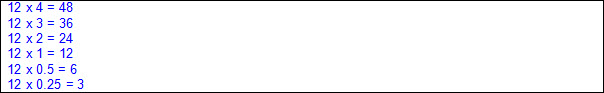 Connections between whole number multiplication and decimal multiplicationEx:
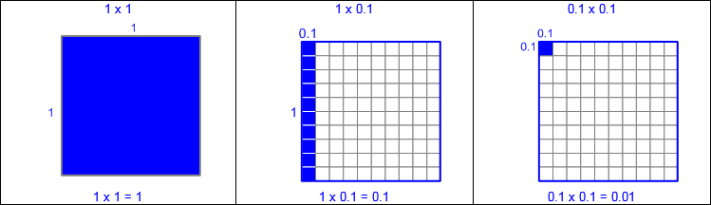 Ex:
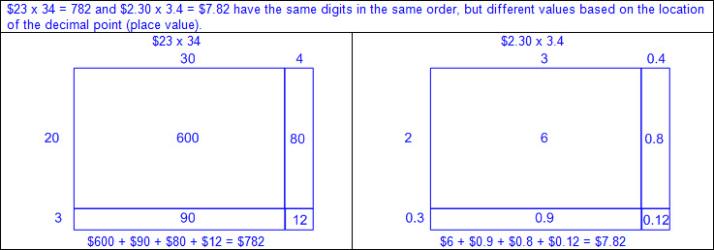 Base-10 place value system A number system using ten digits 0 – 9Relationships between places are based on multiples of 10. Moving left across the places, the values are 10 times the position to the right.Moving right across the places, the values are one-tenth the value of the place to the left.Place value relationships to determine productsEx:
Properties of operations Commutative property of multiplication – if the order of the factors are changed, the product will remain the same a x b = c; therefore, b x a = c Ex: 2.5 x 1.1 = 2.75 and 1.1 x 2.5 = 2.75
Therefore, 2.5 x 1.1 = 1.1 x 2.5Associative property of multiplication – if three or more factors are multiplied, they can be grouped in any order, and the product will remain the samea x b x c = (a × b) × c = a × (b × c)Ex: 2.5 x 1.1 x 3
(2.5 x 1.1) x 3 = 2.75 x 3 = 8.25 or 2.5 x (1.1 x 3) = 2.5 x 3.3 = 8.25
Therefore, 2.5 x 1.1 x 3 = (2.5 x 1.1) x 3 = 2.5 x (1.1 x 3)Distributive property of multiplication – if multiplying a number by a sum of numbers, the product will be the same as multiplying the number by each addend and then adding the products togethera x (b + c) = (a x b) + (a x c)Ex: 2.5 x 1.1 = 2.5 x (1.0 + 0.1) = (2.5 x 1.0) + (2.5 x 0.1) = 2.5 + 0.25 = 2.75Ex: 2.7 x 2.5 = (2.5 + 0.2) x 2.5 = (2.5 x 2.5) + (0.2 x 2.5) = 6.25 + 0.50 = 6.75Strategies for multiplicationDistributive property for partial productsEx:
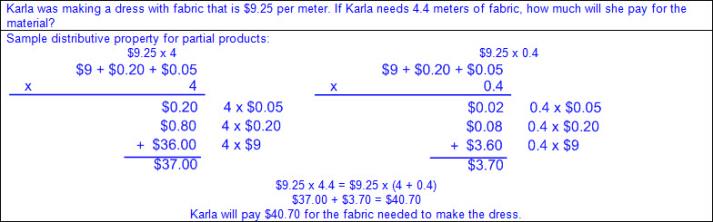 Doubling and halvingEx:
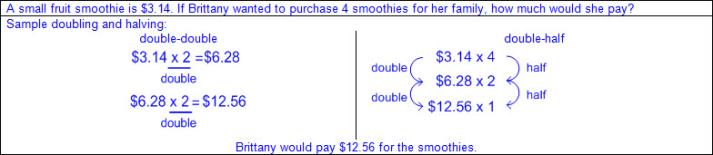 Relate multiplication (associative property) to numerical notationEx:
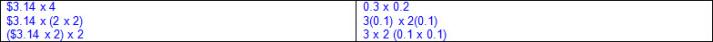 Ratio tablesEx:
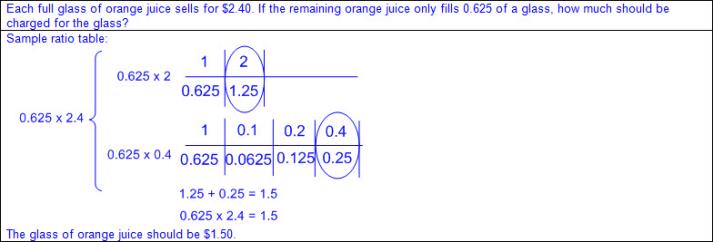 Equation(s) to reflect solution processNote(s):Grade Level(s): Grade 5 introduces solving for products of decimals to the hundredths, including situations involving money, using strategies based on place-value understandings, properties of operations, and the relationship to the multiplication of whole numbers.Grade 6 will multiply and divide positive rational numbers fluently.Various mathematical process standards will be applied to this student expectation as appropriate.TxRCFP: Developing an understanding of and fluency with addition, subtraction, multiplication, and division of fractions and decimalsTxCCRS: I. Numeric ReasoningVIII. Problem Solving and ReasoningIX. Communication and RepresentationX. Connections5.3FRepresent quotients of decimals to the hundredths, up to four-digit dividends and two-digit whole number divisors, using objects and pictorial models, including area models.
Supporting StandardRepresent quotients of decimals to the hundredths, up to four-digit dividends and two-digit whole number divisors, using objects and pictorial models, including area models.
Supporting StandardRepresentQUOTIENTS OF DECIMALS TO THE HUNDREDTHS, UP TO FOUR-DIGIT DIVIDENDS AND TWO-DIGIT WHOLE NUMBER DIVISORS, USING OBJECTS AND PICTORIAL MODELS, INCLUDING AREA MODELSIncluding, but not limited to:Whole numbers Counting (natural) numbers – the set of positive numbers that begins at one and increases by increments of one each time {1, 2, 3, ..., n}Whole numbers – the set of counting (natural) numbers and zero {0, 1, 2, 3, ..., n}Decimals (less than and greater than one to the tenths and hundredths) Decimal number – a number in the base-10 place value system used to represent a quantity that may include part of a whole and is recorded with a decimal point separating the whole from the partDivision Quotient – the size or measure of each group or the number of groups when the dividend is divided by the divisorDividend – the number that is being dividedDivisor – the number the dividend is being divided byQuotients of decimals limited to four-digit dividends and two-digit whole number divisors, with quotients to the hundredths Dividend to the tenths and whole number divisor (e.g., 1.2 ÷ 24 = 0.05, 358.8 ÷ 23 = 15.6, 721.7 ÷ 14 = 51.55, etc.)Dividend to the hundredths and whole number divisor (e.g., 8.68 ÷ 4 = 2.17, 8.25 ÷ 15 = 0.55, 62.76 ÷ 12 = 5.23, etc.)Whole number dividends and whole number divisors (e.g., 3 ÷ 4 = 0.75, 10 ÷ 8 = 1.25, 1000 ÷ 16 = 62.5, etc.)Relationships between multiplication and division to help in solution process a ÷ b = c, so b x c = a Ex: 62.76 ÷ 12 = 5.23, so 12 x 5.23 = 62.76Connections between division of whole numbers and division with decimals Decimal quotients will have the same digits as whole number quotients when the number of digits in the dividend and number of digits in the divisor of both the decimal problem and whole number problem are the same. Ex: 8.25 ÷ 15 = 0.55 and 825 ÷ 15 = 55 have the same digits in the same order, but different values based on the location of the decimal point (place value).Base-10 place value system A number system using ten digits 0 – 9Relationships between places are based on multiples of 10. Moving left across the places, the values are 10 times the position to the right.Moving right across the places, the values are one-tenth the value of the place to the left.Place value relationships to determine quotientsEx:
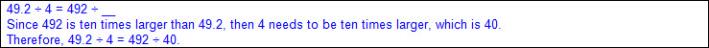 Objects and pictorial modelsBase-10 blocksEx:
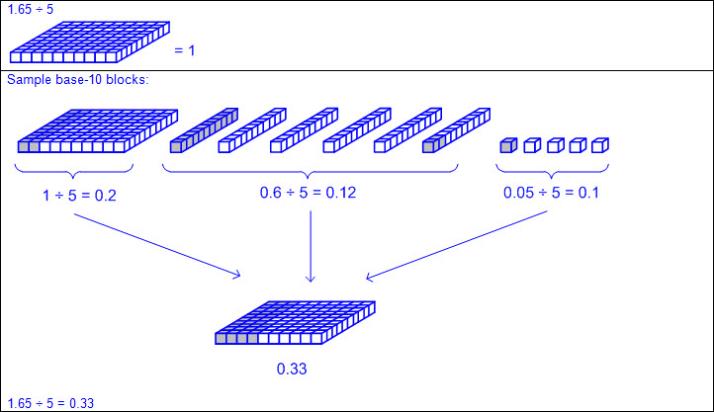 Area modelsEx:
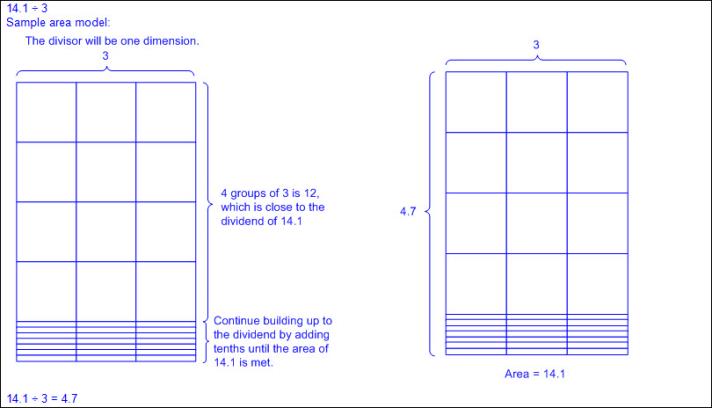 Decimal gridsEx:
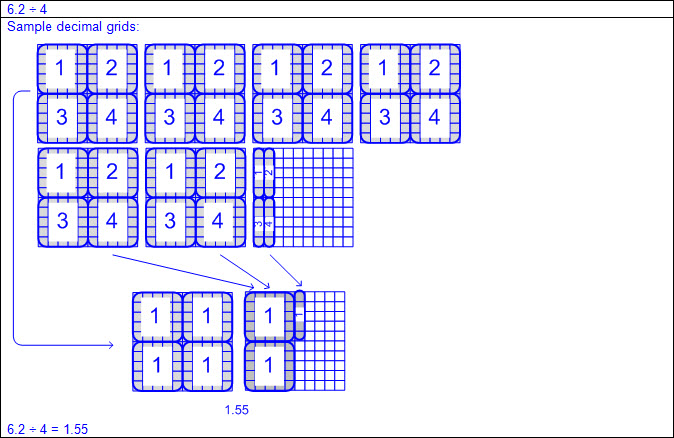 Ex:
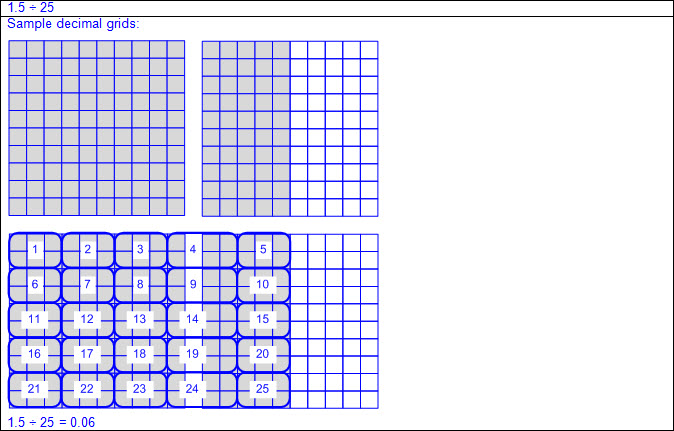 Number linesEx:
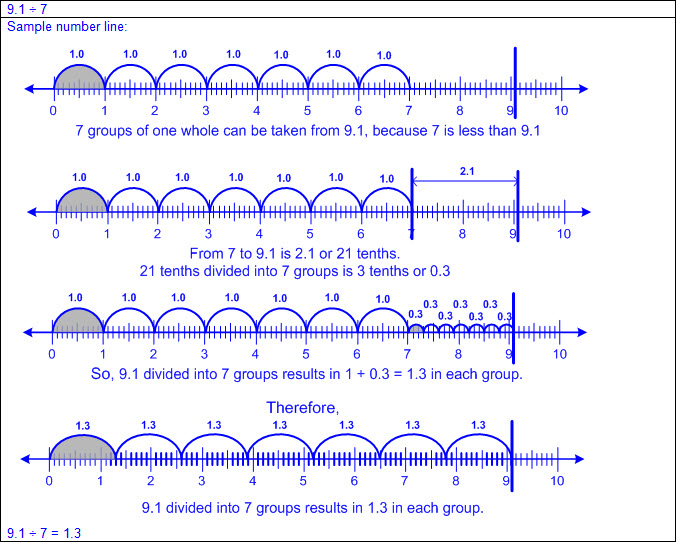 Ratio tablesEx:
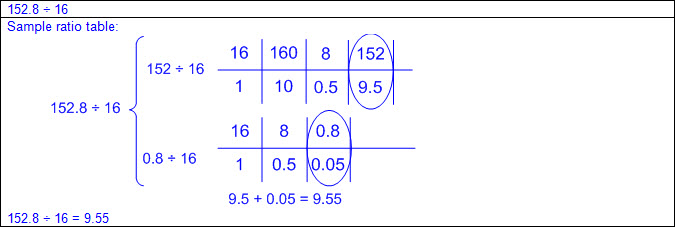 Equation(s) to reflect solution processNote(s):Grade Level(s): Grade 5 introduces representing quotients of decimals to the hundredths, up to four-digit dividends and two-digit whole number divisors, using objects and pictorial models, including area models.Grade 6 will multiply and divide positive rational numbers fluently.Various mathematical process standards will be applied to this student expectation as appropriate.TxRCFP: Developing an understanding of and fluency with addition, subtraction, multiplication, and division of fractions and decimalsTxCCRS: I. Numeric ReasoningIX. Communication and Representation5.3GSolve for quotients of decimals to the hundredths, up to four-digit dividends and two-digit whole number divisors, using strategies and algorithms, including the standard algorithm.
Readiness StandardSolve for quotients of decimals to the hundredths, up to four-digit dividends and two-digit whole number divisors, using strategies and algorithms, including the standard algorithm.
Readiness StandardSolveFOR QUOTIENTS OF DECIMALS TO THE HUNDREDTHS, UP TO FOUR-DIGIT DIVIDENDS AND TWO-DIGIT WHOLE NUMBER DIVISORS, USING STRATEGIES AND ALGORITHMS, INCLUDING THE STANDARD ALGORITHMIncluding, but not limited to:Whole numbers Counting (natural) numbers – the set of positive numbers that begins at one and increases by increments of one each time {1, 2, 3, ..., n}Whole numbers – the set of counting (natural) numbers and zero {0, 1, 2, 3, ..., n}Decimals (less than and greater than one to the tenths and hundredths) Decimal number – a number in the base-10 place value system used to represent a quantity that may include part of a whole and is recorded with a decimal point separating the whole from the partDivision Quotient – the size or measure of each group or the number of groups when the dividend is divided by the divisorDividend – the number that is being dividedDivisor – the number the dividend is being divided byQuotients of decimals limited to four-digit dividends and two-digit whole number divisors, with quotients to the hundredths Dividend to the tenths and whole number divisor (e.g., 1.2 ÷ 24 = 0.05, 358.8 ÷ 23 = 15.6, 721.7 ÷ 14 = 51.55, etc.)Dividend to the hundredths and whole number divisor (e.g., 8.68 ÷ 4 = 2.17, 8.25 ÷ 15 = 0.55, 62.76 ÷ 12 = 5.23, etc.)Whole number dividends and whole number divisors (e.g., 3 ÷ 4 = 0.75, 10 ÷ 8 = 1.25, 1000 ÷ 16 = 62.5, etc.)Relationships between multiplication and division to help in solution process a ÷ b = c, so b x c = a Ex: 62.76 ÷ 12 = 5.23, so 12 x 5.23 = 62.76Connections between division of whole numbers and division with decimals Decimal quotients will have the same digits as whole number quotients when the number of digits in the dividend and number of digits in the divisor of both the decimal problem and whole number problem are the same. Ex: 8.25 ÷ 15 = 0.55 and 825 ÷ 15 = 55 have the same digits in the same order, but different values based on the location of the decimal point (place value).Base-10 place value system A number system using ten digits 0 – 9Relationships between places are based on multiples of 10. Moving left across the places, the values are 10 times the position to the right.Moving right across the places, the values are one-tenth the value of the place to the left.Place value relationships to determine quotientsEx:
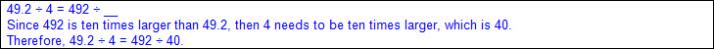 Division structuresPartitive divisionTotal amount knownNumber of groups knownSize or measure of each group unknownEx:
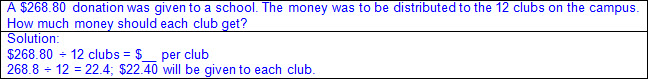 Quotative division (also known as Measurement division)Total amount knownSize or measure of each group known Number of groups unknownEx:
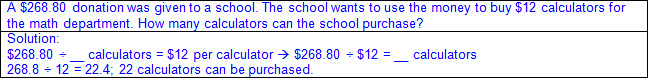 Decomposing division problems into partial quotientsEx:
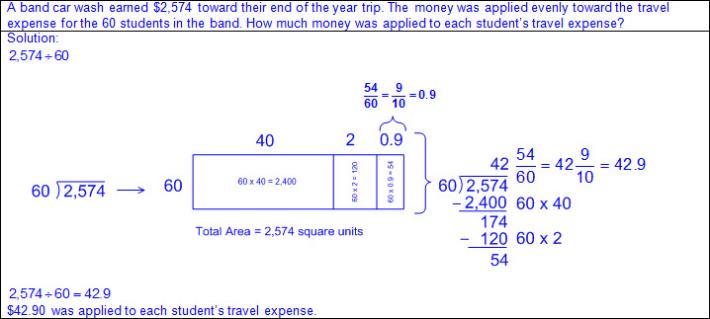 Ex:
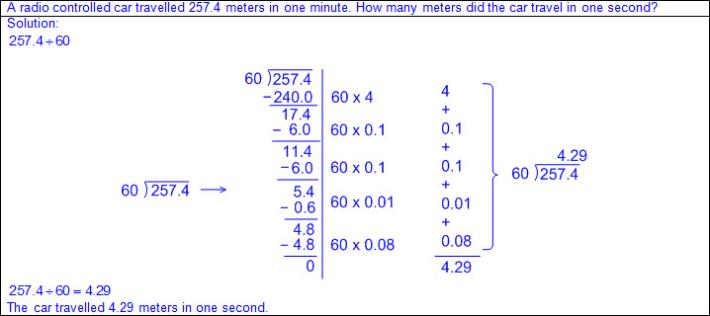 Standard algorithm using the distributive methodRecord steps that relate to the algorithm used including distributing the value in the quotient according to place value.Ex:
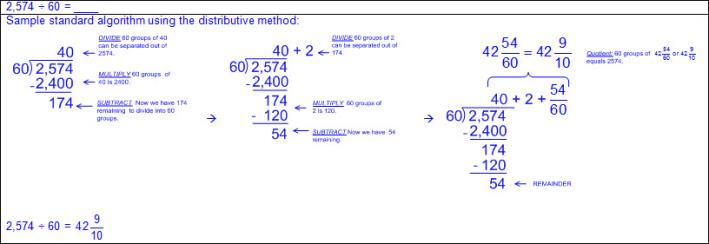 Standard algorithmEx:
Remainder dependent upon the mathematical and real-world problem situationVarious ways to record remainder Ignore the remainderEx:
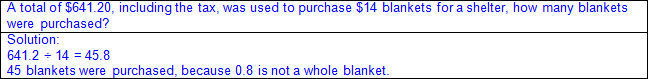 Add one to the quotientEx:
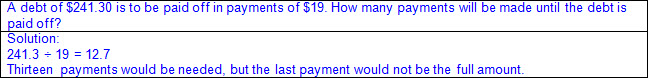 Remainder is written as a decimalEx:
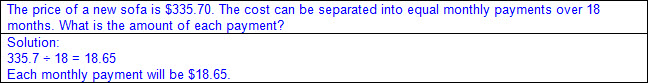 Remainder is the answerEx:
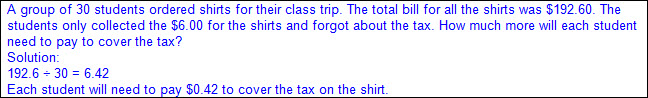 Conversion of remainder into smaller unitsEx:
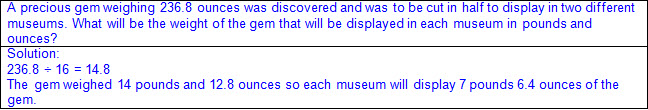 Equation(s) to reflect solution processNote(s):Grade Level(s): Grade 5 introduces solving for quotients of decimals to the hundredths, up to four-digit dividends and two-digit whole number divisors, using strategies and algorithms, including the standard algorithm.Grade 6 will multiply and divide decimals fluently.Various mathematical process standards will be applied to this student expectation as appropriate.TxRCFP: Developing an understanding of and fluency with addition, subtraction, multiplication, and division of fractions and decimalsTxCCRS: I. Numeric ReasoningVIII. Problem Solving and ReasoningIX. Communication and Representation5.3HRepresent and solve addition and subtraction of fractions with unequal denominators referring to the same whole using objects and pictorial models and properties of operations.
Supporting StandardRepresent and solve addition and subtraction of fractions with unequal denominators referring to the same whole using objects and pictorial models and properties of operations.
Supporting StandardRepresent, SolveADDITION AND SUBTRACTION OF FRACTIONS WITH UNEQUAL DENOMINATORS REFERRING TO THE SAME WHOLE USING OBJECTS AND PICTORIAL MODELS AND PROPERTIES OF OPERATIONSIncluding, but not limited to:Fractions (proper, improper, or mixed numbers) Fraction – a number in the form  where a and b are whole numbers and b is not equal to zero. A fraction can be used to name part of an object, part of a set of objects, to compare two quantities, or to represent divisionProper fraction – a number in the form  where a and b are whole numbers and a < b where b is not equal to zeroImproper fraction – a number in the form  where a and b are whole numbers and a > b where b is not equal to zeroMixed number – a number that is composed of a whole number and a fractionAddition Sums of fractions with equal or unequal denominators referring to the same wholeSubtraction Differences of fractions with equal or unequal denominators referring to the same wholeFraction relationshipsRelationship between the whole and the part Numerator – the part of a fraction written above the fraction bar that tells the number of fractional parts specified or being consideredDenominator – the part of a fraction written below the fraction bar that tells the total number of equal parts in a whole or setReferring to the same whole Fractions are relationships, and the size or the amount of the whole matters.Common whole is needed when adding or subtracting fractionsLeast common denominator (LCD) – the least common multiple of the denominators of two or more fractionsCommon denominator determined prior to adding or subtracting fractionsConcrete objects and pictorial models Pattern blocks and other shapes (circles, squares, rectangles, etc.) Ex:
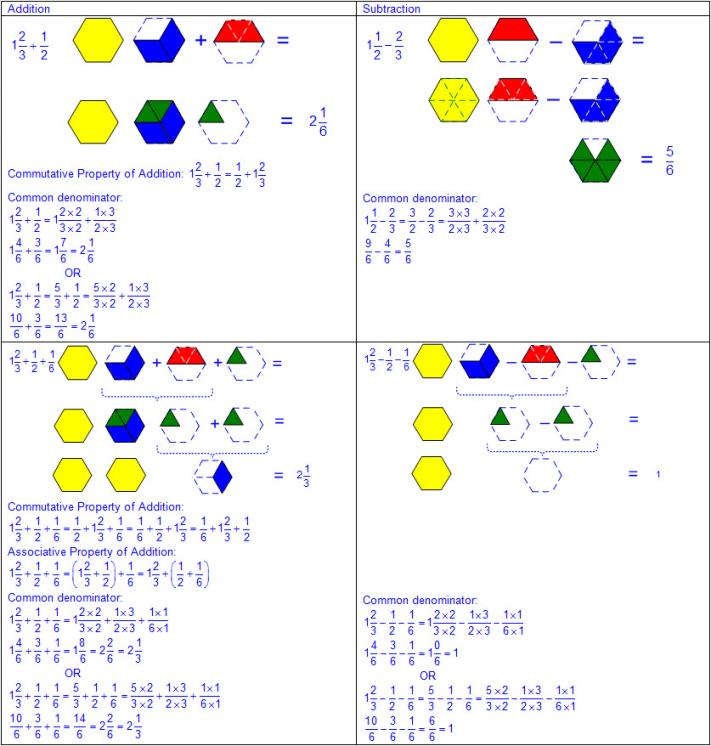 Fraction strips and other strip modelsEx:
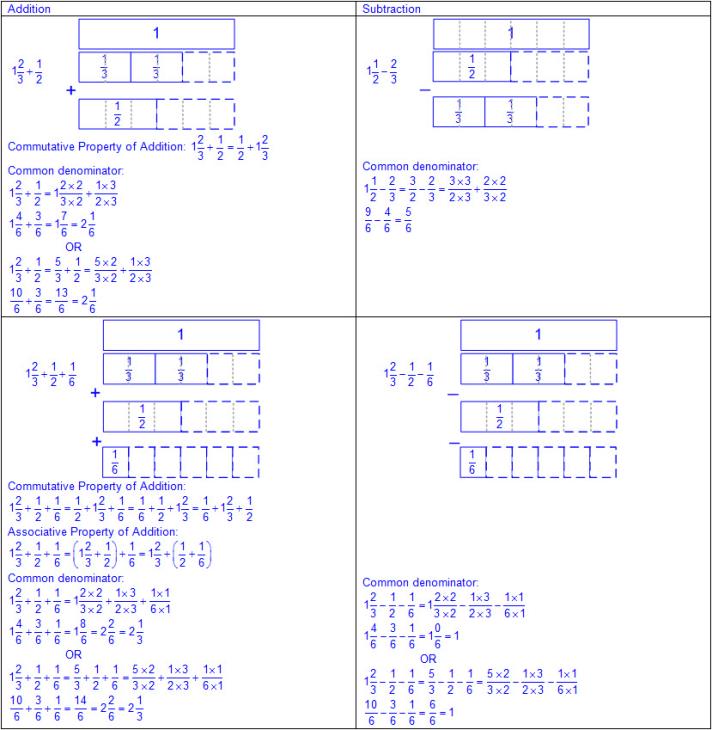 Number linesEx:
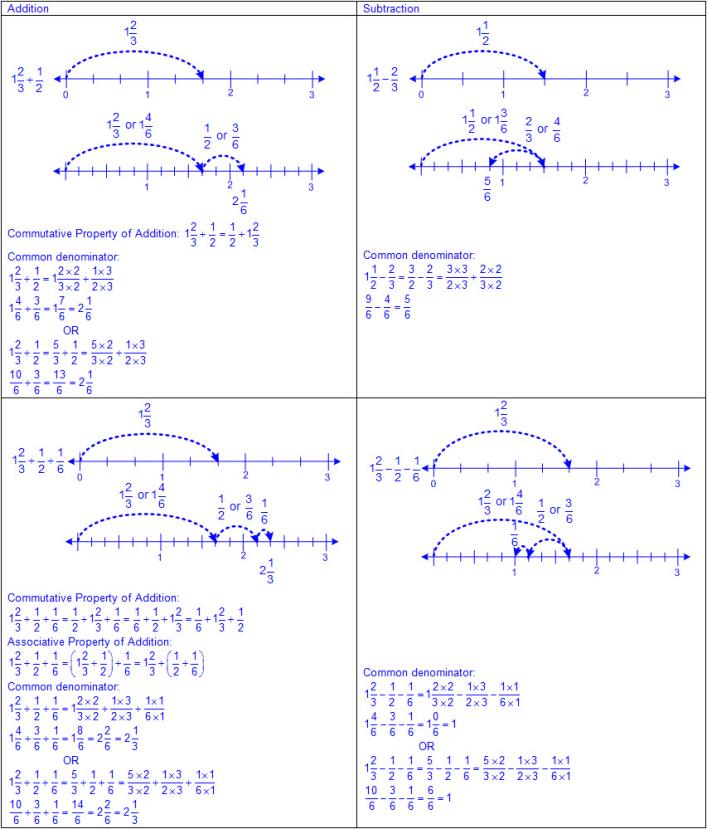 ClocksEx:
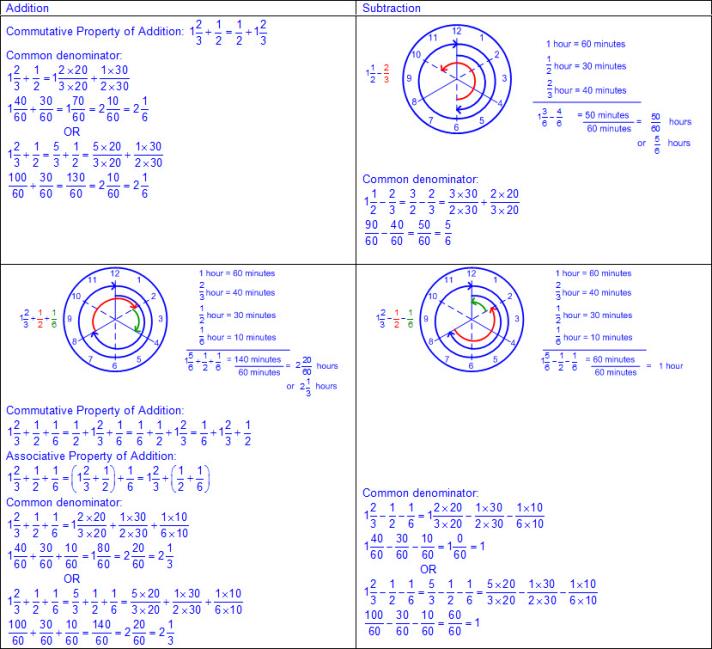 Ratio tablesEx:
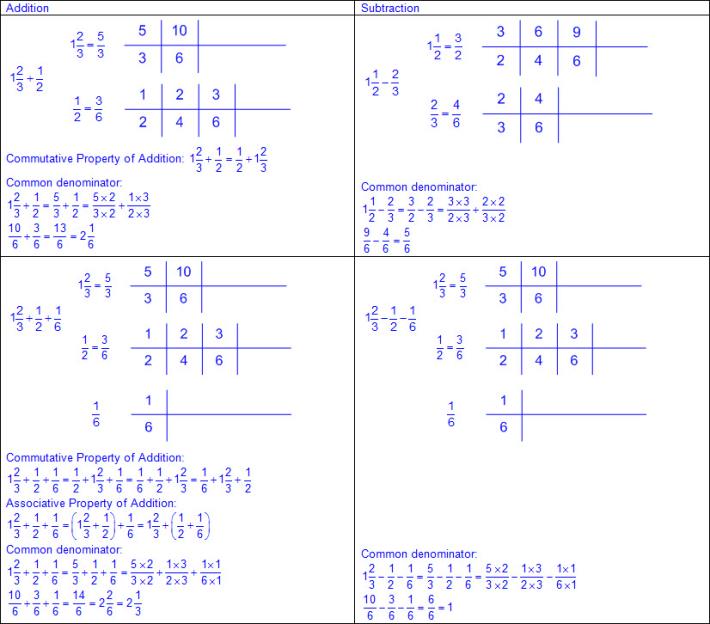 Sets of objects Ex:
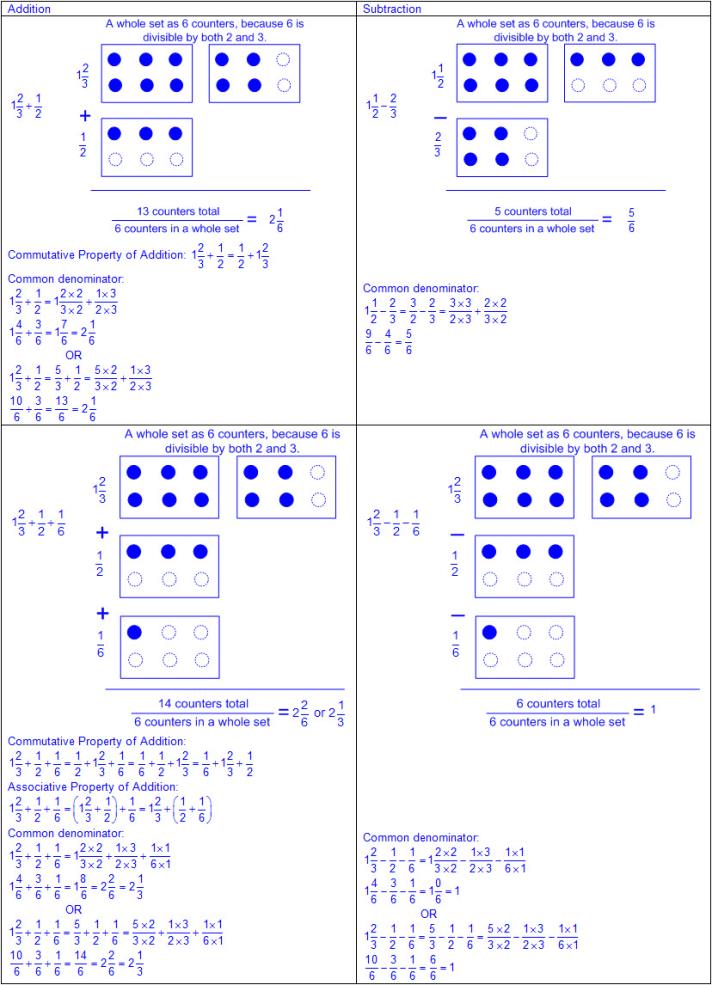 Properties of operations Commutative property of addition – if the order of the addends are changed, the sum will remain the same a + b = c; therefore, b + a = c Ex: 
Therefore, 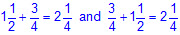 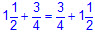 Associative property of addition – if three or more addends are added, they can be grouped in any order, and the sum will remain the same a + b + c = (a + b) + c = a + (b + c) Ex: 
     
     Therefore, 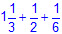 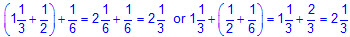 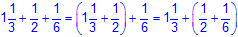 Equation(s) to reflect solution processNote(s):Grade Level(s): Grade 4 represented and solved addition and subtraction of fractions with equal denominators using objects and pictorial models that build to the number line and properties of operations.Grade 5 introduces representing and solving addition and subtraction of fractions with unequal denominators.Various mathematical process standards will be applied to this student expectation as appropriate.TxRCFP: Developing an understanding of and fluency with addition, subtraction, multiplication, and division of fractions and decimalsTxCCRS: I. Numeric ReasoningIX. Communication and Representation5.3IRepresent and solve multiplication of a whole number and a fraction that refers to the same whole using objects and pictorial models, including area models.
Supporting StandardRepresent and solve multiplication of a whole number and a fraction that refers to the same whole using objects and pictorial models, including area models.
Supporting StandardRepresent, SolveMULTIPLICATION OF A WHOLE NUMBER AND A FRACTION THAT REFERS TO THE SAME WHOLE USING OBJECTS AND PICTORIAL MODELS, INCLUDING AREA MODELSIncluding, but not limited to:Whole numbers Counting (natural) numbers – the set of positive numbers that begins at one and increases by increments of one each time {1, 2, 3, ..., n}Whole numbers – the set of counting (natural) numbers and zero {0, 1, 2, 3, ..., n}Fractions (proper, improper, or mixed numbers) Fraction – a number in the form  where a and b are whole numbers and b is not equal to zero. A fraction can be used to name part of an object, part of a set of objects, to compare two quantities, or to represent divisionProper fraction – a number in the form  where a and b are whole numbers and a < b where b is not equal to zeroImproper fraction – a number in the form  where a and b are whole numbers and a > b where b is not equal to zeroMixed number – a number that is composed of a whole number and a fractionMultiplication Product – the total when two or more factors are multipliedFactor – a number multiplied by another number to find a productProducts limited to a whole number and a fraction that refers to the same wholeFraction relationships Relationship between the whole and the part Numerator – the part of a fraction written above the fraction bar that tells the number of fractional parts specified or being consideredDenominator – the part of a fraction written below the fraction bar that tells the total number of equal parts in a whole or setReferring to the same whole Fractions are relationships, and the size or the amount of the whole matters.Concrete objects and pictorial modelsPattern blocks and other shapesEx:
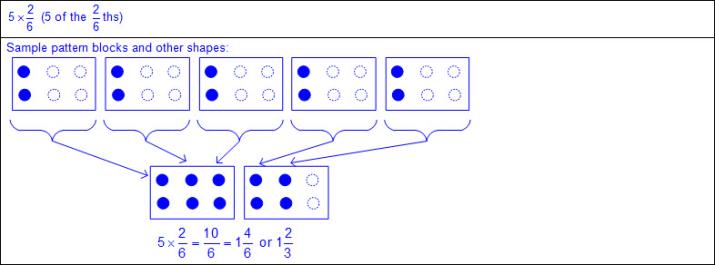 Skip countingEx:
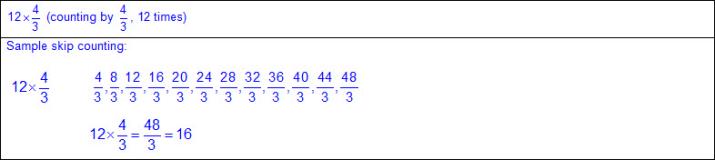 Fraction barsEx:
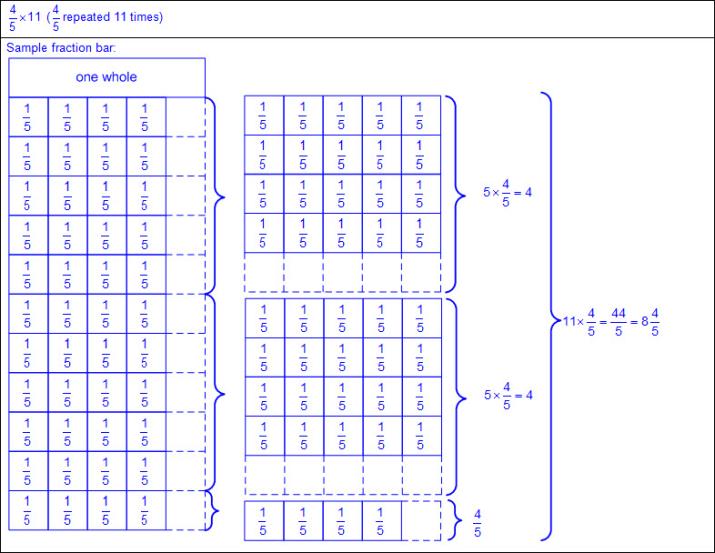 Number linesEx:
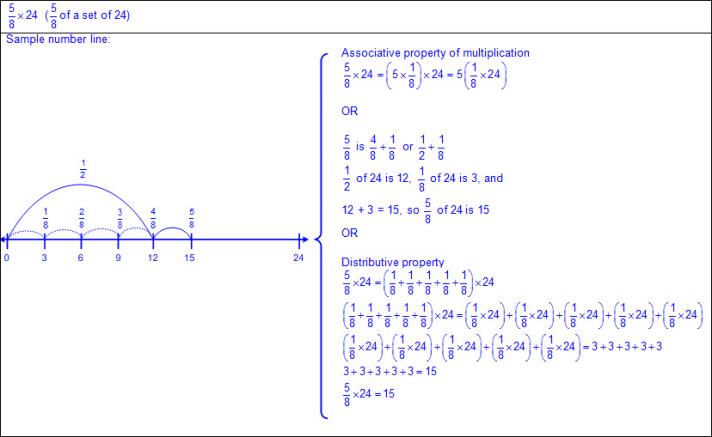 Area modelsEx:
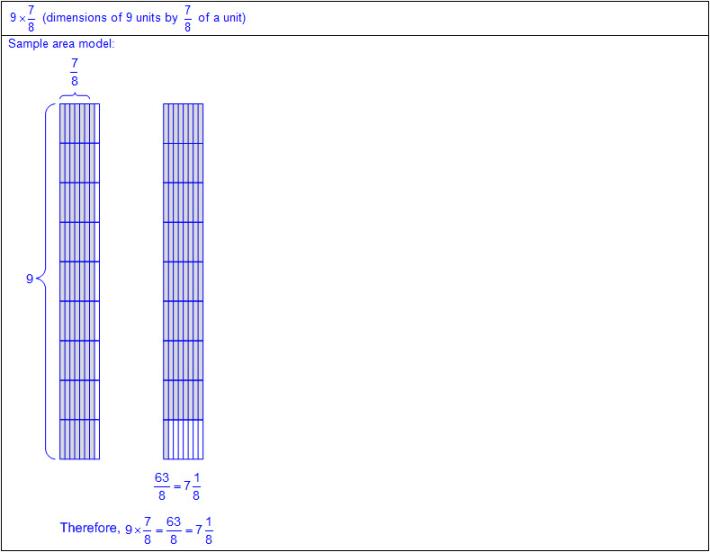 Strip diagramsStrip diagram – a linear model used to illustrate number relationshipsEx:
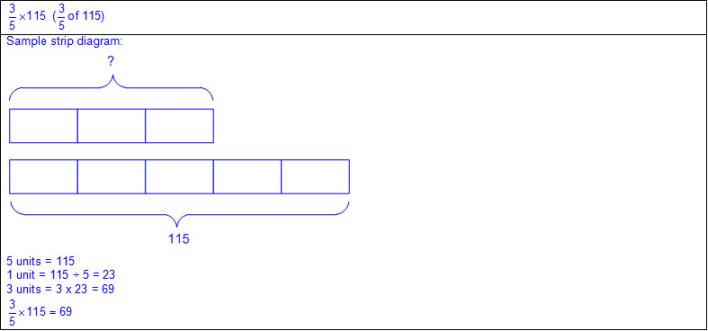 Equation(s) to reflect solution processNote(s):Grade Level(s): Grade 5 introduces representing and solving multiplication of a whole number and a fraction that refers to the same whole using objects and pictorial models, including area models.Grade 6 will multiply and divide positive rational numbers fluently.Various mathematical process standards will be applied to this student expectation as appropriate.TxRCFP: Developing an understanding of and fluency with addition, subtraction, multiplication, and division of fractions and decimalsTxCCRS: I. Numeric ReasoningIX. Communication and Representation5.3JRepresent division of a unit fraction by a whole number and the division of a whole number by a unit fraction such as 1/3 ÷ 7 and 7 ÷ 1/3 using objects and pictorial models, including area models.
Supporting StandardRepresent division of a unit fraction by a whole number and the division of a whole number by a unit fraction such as 1/3 ÷ 7 and 7 ÷ 1/3 using objects and pictorial models, including area models.
Supporting StandardRepresentDIVISION OF A UNIT FRACTION BY A WHOLE NUMBER AND THE DIVISION OF A WHOLE NUMBER BY A UNIT FRACTION USING OBJECTS AND PICTORIAL MODELS, INCLUDING AREA MODELSIncluding, but not limited to:Whole numbers Counting (natural) numbers – the set of positive numbers that begins at one and increases by increments of one each time {1, 2, 3, ..., n}Whole numbers – the set of counting (natural) numbers and zero {0, 1, 2, 3, ..., n}Fractions (unit fractions) Fraction – a number in the form  where a and b are whole numbers and b is not equal to zero. A fraction can be used to name part of an object, part of a set of objects, to compare two quantities, or to represent divisionUnit fraction – a fraction in the form  representing the quantity formed by one part of a whole that has been partitioned into b equal parts where b is a non-zero whole numberDivision Quotient – the size or measure of each group or the number of groups when the dividend is divided by the divisorDividend – the number that is being dividedDivisor – the number the dividend is being divided byQuotients limited to a unit fraction by whole number and a whole number by a unit fractionFraction relationships Relationship between the whole and the part Numerator – the part of a fraction written above the fraction bar that tells the number of fractional parts specified or being consideredDenominator – the part of a fraction written below the fraction bar that tells the total number of equal parts in a whole or setReferring to the same whole Fractions are relationships, and the size or the amount of the whole matters.Division structuresPartitive divisionTotal amount knownNumber of groups knownSize or measure of each group unknownEx:
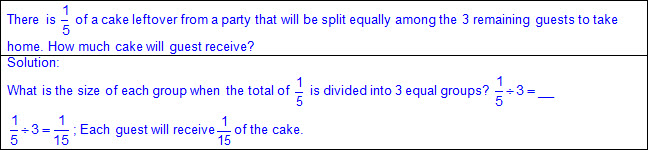 Quotative division (also known as Measurement division)Total amount knownSize or measure of each group known Number of groups unknownEx:
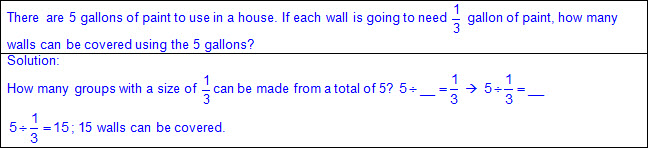 Concrete objects and pictorial modelsStrip diagramsStrip diagram – a linear model used to illustrate number relationshipsEx:
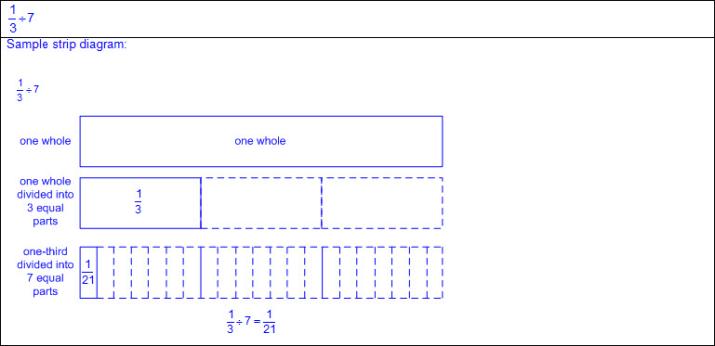 Ex:
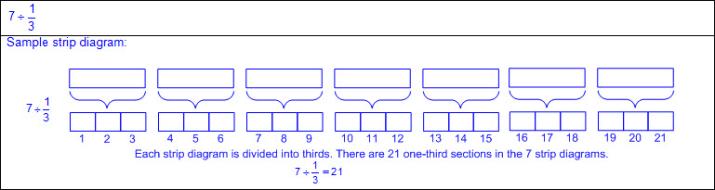 ClocksEx:
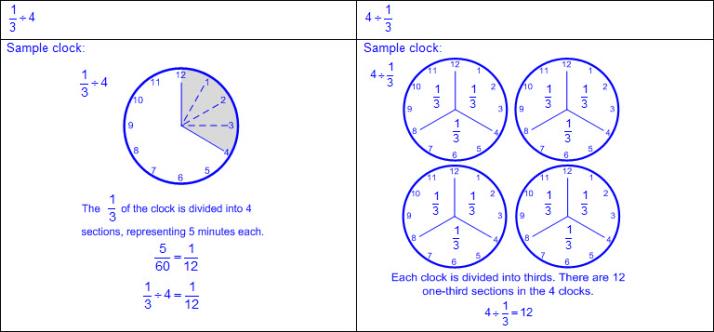 Number linesEx:
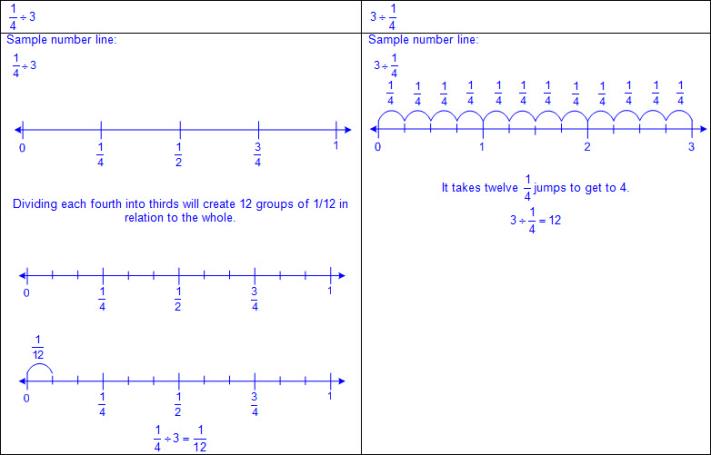 Adapted area models (e.g., brownie pan method)Ex:
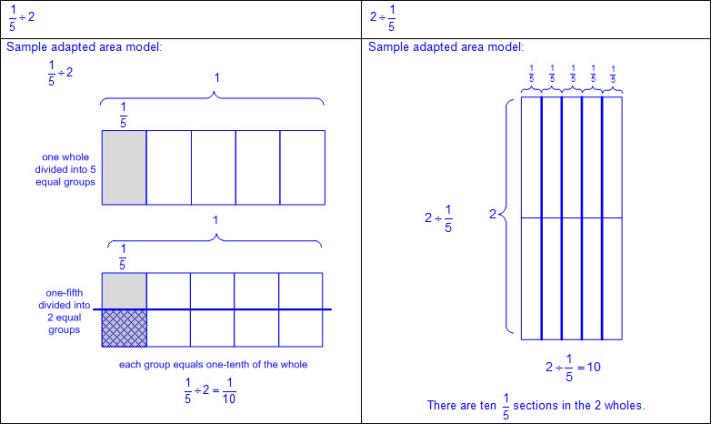 Note(s):Grade Level(s): Grade 5 introduces representing division of a unit fraction by a whole number and the division of a whole number by a unit fraction such as  ÷ 7 and 7 ÷  using objects and pictorial models, including area models.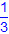 Grade 6 will multiply and divide positive rational numbers fluently.Various mathematical process standards will be applied to this student expectation as appropriate.TxRCFP: Developing an understanding of and fluency with addition, subtraction, multiplication, and division of fractions and decimalsTxCCRS: I. Numeric ReasoningIX. Communication and Representation5.3KAdd and subtract positive rational numbers fluently.
Readiness StandardAdd and subtract positive rational numbers fluently.
Readiness StandardAdd, SubtractPOSITIVE RATIONAL NUMBERS FLUENTLYIncluding, but not limited to:Whole numbers Counting (natural) numbers – the set of positive numbers that begins at one and increases by increments of one each time {1, 2, 3, ..., n}Whole numbers – the set of counting (natural) numbers and zero {0, 1, 2, 3, ..., n}Decimals (less than and greater than one to the tenths, hundredths, and thousandths) Decimal number – a number in the base-10 place value system used to represent a quantity that may include part of a whole and is recorded with a decimal point separating the whole from the partFractions (proper, improper, or mixed numbers with equal or unequal denominators) Fraction – a number in the form  where a and b are whole numbers and b is not equal to zero. A fraction can be used to name part of an object, part of a set of objects, to compare two quantities, or to represent division.Proper fraction – a number in the form  where a and b are whole numbers and a < b where b is not equal to zeroImproper fraction – a number in the form  where a and b are whole numbers and a > b where b is not equal to zeroMixed number – a number that is composed of a whole number and a fractionUnit fraction – a fraction in the form  representing the quantity formed by one part of a whole that has been partitioned into b equal parts where b is a non-zero whole numberPositive rational numbers – the set of numbers that can be expressed as a fraction , where a and b are whole numbers, and b ≠ 0 which includes the subset of whole numbers and counting (natural) numbers (e.g., 0, 2,  etc.)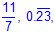 Fluency – efficient application of procedures with accuracyAddition Sums of whole numbersSums of decimals up to the thousandthsSums of fractions with equal and unequal denominatorsSubtraction Differences of whole numbersDifferences of decimals with values limited to the thousandthsDifferences of fractions with equal and unequal denominatorsLeast common denominator (LCD) – the least common multiple of the denominators of two or more fractionsCommon denominator determined prior to adding or subtracting fractionsRecognition of addition or subtraction in mathematical and real-world problem situationsEx:
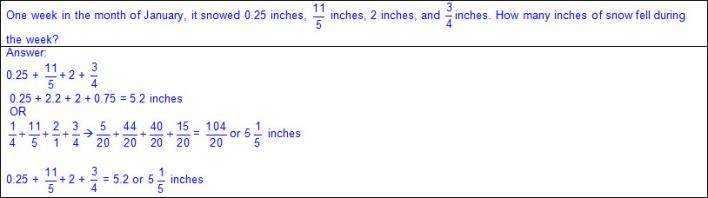  Ex:
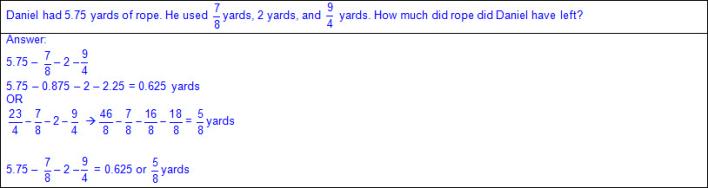 Addition and subtraction with various forms of numbersEx:
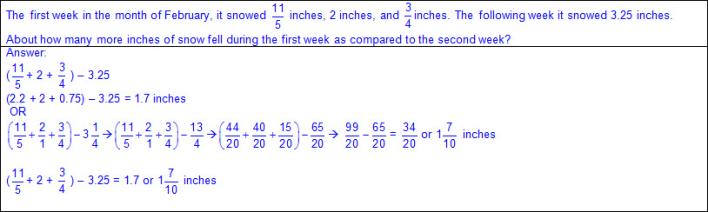 Note(s):Grade Level(s): Grade 4 evaluated the reasonableness of sums and differences of fractions using benchmark fractions 0,  and 1 referring to the same whole.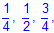 Various mathematical process standards will be applied to this student expectation as appropriate.TxRCFP: Developing an understanding of and fluency with addition, subtraction, multiplication, and division of fractions and decimalsTxCCRS: I. Numeric ReasoningX. Communication and Representation5.3LDivide whole numbers by unit fractions and unit fractions by whole numbers.
Readiness StandardDivide whole numbers by unit fractions and unit fractions by whole numbers.
Readiness StandardDivideWHOLE NUMBERS BY UNIT FRACTIONS AND UNIT FRACTIONS BY WHOLE NUMBERSIncluding, but not limited to:Whole numbers Counting (natural) numbers – the set of positive numbers that begins at one and increases by increments of one each time {1, 2, 3, ..., n}Whole numbers – the set of counting (natural) numbers and zero {0, 1, 2, 3, ..., n}Fractions (unit fractions) Fraction – a number in the form  where a and b are whole numbers and b is not equal to zero. A fraction can be used to name part of an object, part of a set of objects, to compare two quantities, or to represent division.Unit fraction – a fraction in the form  representing the quantity formed by one part of a whole that has been partitioned into b equal parts where b is a non-zero whole numberDivision Quotient – the size or measure of each group or the number of groups when the dividend is divided by the divisorDividend – the number that is being dividedDivisor – the number the dividend is being divided byQuotients of fractions where dividend and divisors are limited to whole numbers by unit fractions and unit fractions by whole numbersFraction relationships Relationship between the whole and the part Numerator – the part of a fraction written above the fraction bar that tells the number of fractional parts specified or being consideredDenominator – the part of a fraction written below the fraction bar that tells the total number of equal parts in a whole or setReferring to the same whole Fractions are relationships, and the size or the amount of the whole matters.Division structuresPartitive divisionTotal amount knownNumber of groups knownSize or measure of each group unknownEx:
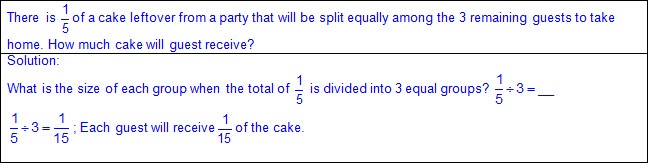 Quotative division (also known as Measurement division)Total amount knownSize or measure of each group known Number of groups unknownEx:
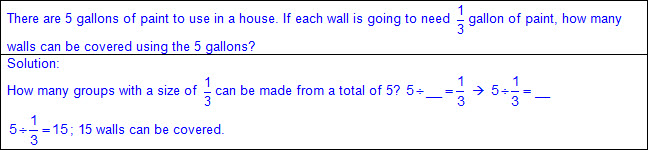 Division strategiesPartitive Ex:
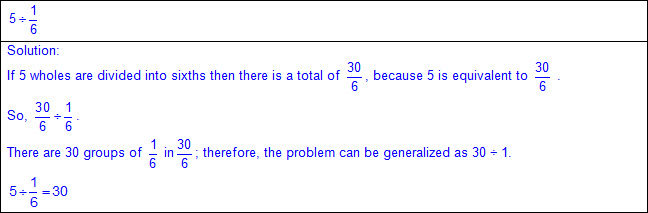 Ratio tables Ex:
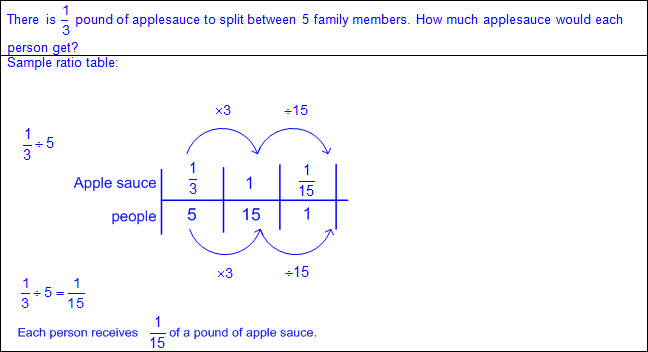 Note(s):Grade Level(s): Grade 5 introduces dividing whole numbers by unit fractions and unit fractions by whole numbers.Grade 6 will multiply and divide positive rational numbers fluentlyVarious mathematical process standards will be applied to this student expectation as appropriate.TxRCFP: Developing an understanding of and fluency with addition, subtraction, multiplication, and division of fractions and decimalsTxCCRS: I. Numeric ReasoningIX. Communication and Representation5.4Algebraic reasoning. The student applies mathematical process standards to develop concepts of expressions and equations. The student is expected to:5.4AIdentify prime and composite numbers.
Supporting StandardIdentify prime and composite numbers.
Supporting StandardIdentifyPRIME AND COMPOSITE NUMBERSIncluding, but not limited to:Whole numbers Counting (natural) numbers – the set of positive numbers that begins at one and increases by increments of one each time {1, 2, 3, ..., n}Whole numbers – the set of counting (natural) numbers and zero {0, 1, 2, 3, ..., n}Prime number – a whole number with exactly two factors, 1 and the number itselfComposite number – a whole number with more than two factorsSpecial numbers 2 is the only even prime number.1 is the only common factor in all of the factor pairs of prime numbers. Ex: (1, 3), (1, 2), (1, 13), etc.1 is neither prime nor composite.0 is neither prime nor composite. 0 cannot be expressed as a product of primes.0 x 0 and/or 0 x any number yields an infinite number of factor pairs that have the product 0.Various representations to identify prime and composite numbersArraysEx: Tile arrangements
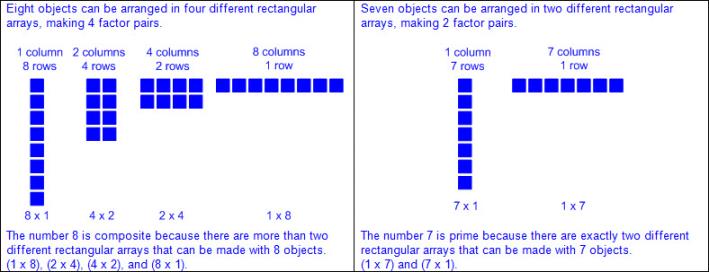 Generalizations from arrays used to determine if a number is prime or composite Composite numbers have more than two different rectangular arrays that can be made.Prime numbers have exactly two different rectangular arrays that can be made.Organizational factor listsEx: 35
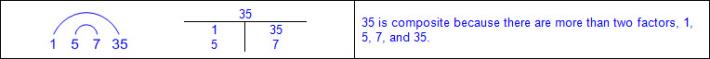 Ex: 13
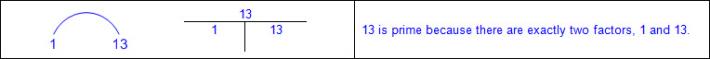 Generalizations from organizational factor lists used to determine if a number is prime or composite Composite numbers have more than two factors.Prime numbers have exactly two factors.Note(s):Grade Level(s): Grade 5 introduces identifying prime and composite numbers.Various mathematical process standards will be applied to this student expectation as appropriate.TxRCFP: Grade Level Connections (reinforces previous learning and/or provides development for future learning)TxCCRS:IX. Communication and Representation5.4BRepresent and solve multi-step problems involving the four operations with whole numbers using equations with a letter standing for the unknown quantity.
Readiness StandardRepresent and solve multi-step problems involving the four operations with whole numbers using equations with a letter standing for the unknown quantity.
Readiness StandardRepresent, SolveMULTI-STEP PROBLEMS INVOLVING THE FOUR OPERATIONS WITH WHOLE NUMBERS USING EQUATIONS WITH A LETTER STANDING FOR THE UNKNOWN QUANTITYIncluding, but not limited to:Whole numbers Counting (natural) numbers – the set of positive numbers that begins at one and increases by increments of one each time {1, 2, 3, ..., n}Whole numbers – the set of counting (natural) numbers and zero {0, 1, 2, 3, ..., n}Addition Sums of whole numbersSubtraction Differences of whole numbersMultiplication Product – the total when two or more factors are multipliedFactor – a number multiplied by another number to find a productProducts of whole numbers up to three-digit factors by two-digit factorsDivision Quotient – the size or measure of each group or the number of groups when the dividend is divided by the divisorDividend – the number that is being dividedDivisor – the number the dividend is being divided byWhole numbers with quotients up to four-digit dividends and two-digit divisorsRepresentations of an unknown quantity in an equation Equation – a mathematical statement composed of algebraic and/or numeric expressions set equal to each otherAny single letter to represent the unknown quantity (e.g., 24 – 8 = y, etc.)Equal sign at beginning or end and unknown in any position Ex: g = 6 + 4; 6 + 4 = gEx: x = 10 – 4; 10 – 4 = xEx: 10 = x + 4; x + 4 = 10Ex: r = 6 x 4; 6 x 4 = rEx: p = 24 ÷ 4; 24 ÷ 4 = pEx: 24 = 6 • z; z • 6 = 24Recognition of addition, subtraction, multiplication, and/or division in mathematical and real-world problem situationsRepresentation of problem situations with equations Relationship between quantities represented and problem situationAddition and subtraction problem structuresJoin problemsStart unknownEx:
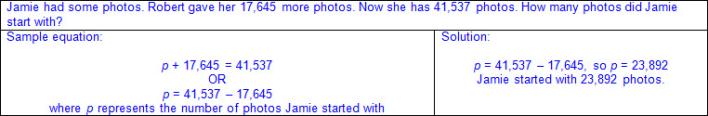 Change unknownEx:
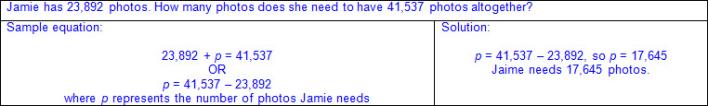 Result unknownEx:
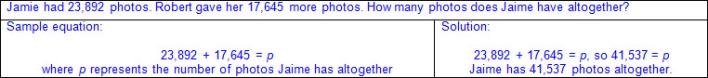 Separate problemsStart unknownEx:
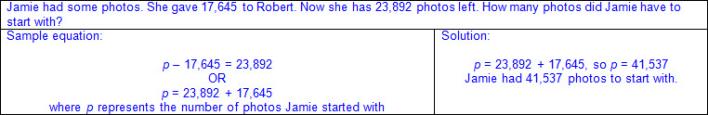 Change unknownEx:
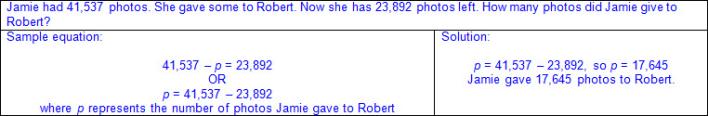 Result unknownEx:
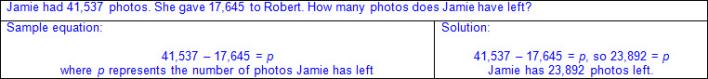 Part-part-whole problemsPart unknownEx:
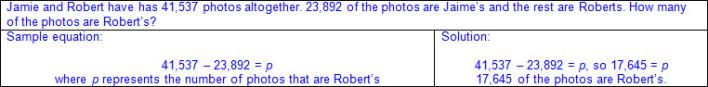 Whole unknownEx:
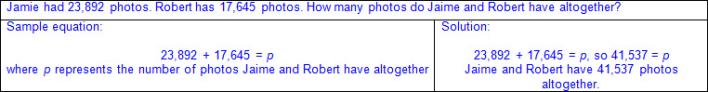 Compare problemsDifference unknownEx:
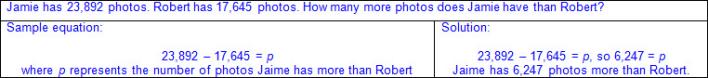 Larger part unknownEx:
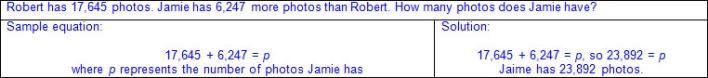 Smaller part unknownEx:
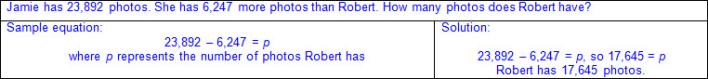 Multiplicative structures Product unknownEx:
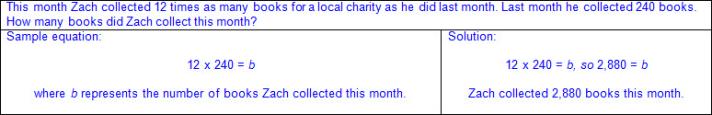 Factor unknownEx:
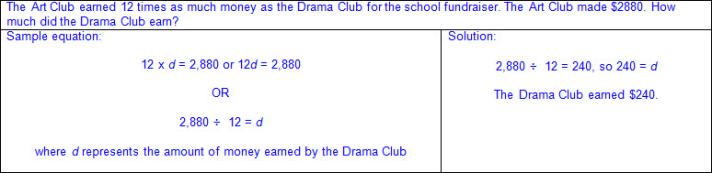 Division structuresPartitive divisionTotal amount knownNumber of groups knownSize or measure of each group unknownEx:
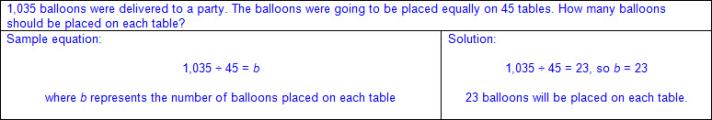 Quotative division (also known as Measurement division)Total amount knownSize or measure of each group known Number of groups unknownEx:
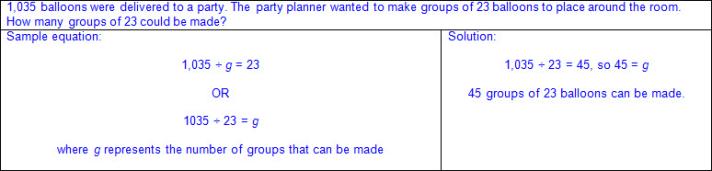 Multi-step problem situationsEx:
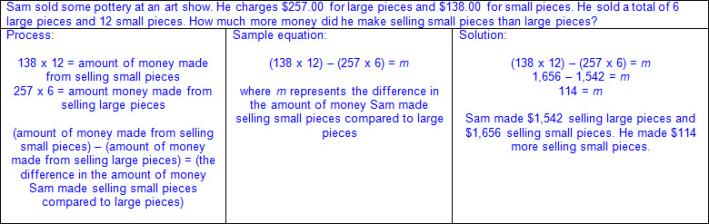 Ex:
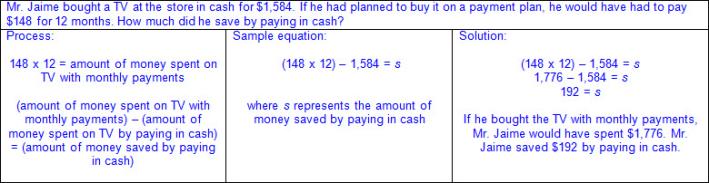 Ex:
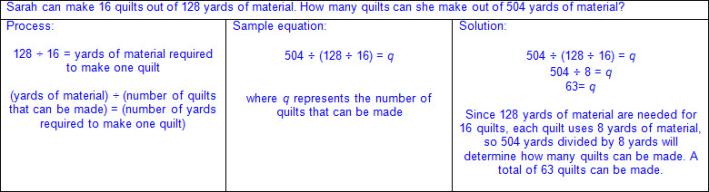 Ex:
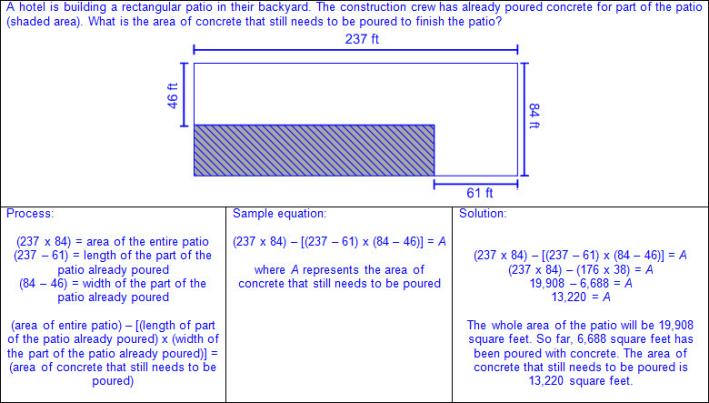 Ex:
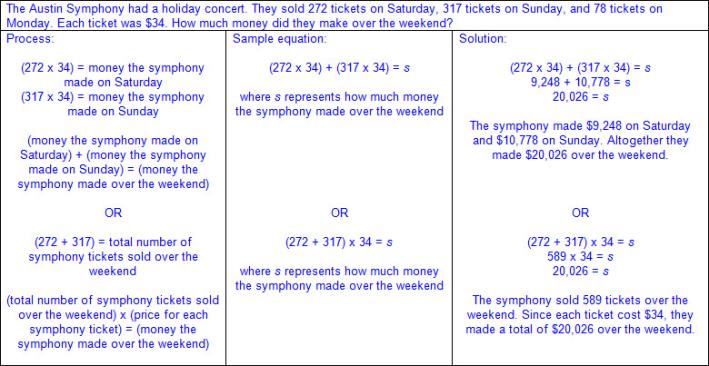 Ex:
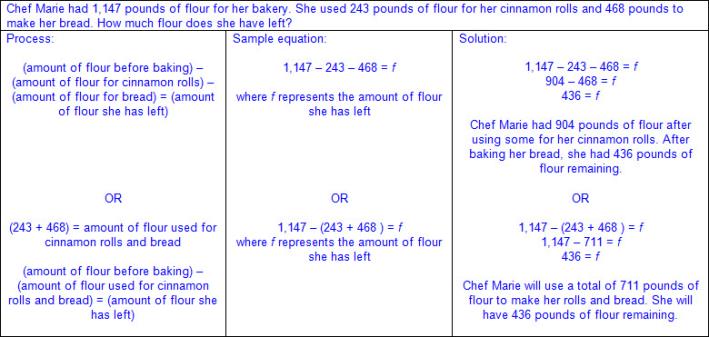 Ex:
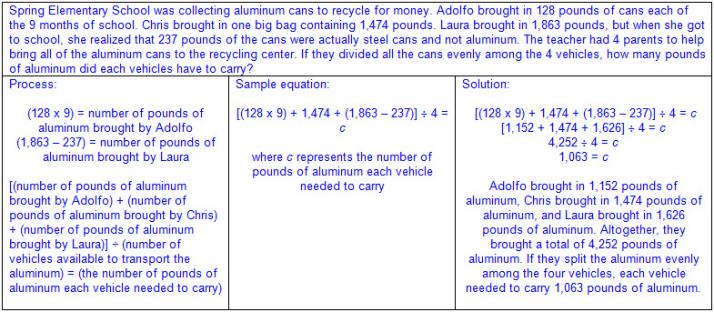 Note(s):Grade Level(s): Grade 4 represented multi-step problems involving the four operations with whole numbers, using strip diagrams and equations with a letter standing for the unknown quantity.Grade 6 will distinguish between expressions and equations verbally, numerically, and algebraically.Various mathematical process standards will be applied to this student expectation as appropriate. TxRCFP: Understanding and generating expressions and equations to solve problemsTxCCRS: I. Numeric ReasoningVIII. Problem Solving and ReasoningIX. Communication and Representation5.4CGenerate a numerical pattern when given a rule in the form y = ax or y = x + a and graph.
Readiness StandardGenerate a numerical pattern when given a rule in the form y = ax or y = x + a and graph.
Readiness StandardGenerateA NUMERICAL PATTERN WHEN GIVEN A RULE IN THE FORM y = ax OR y = x + a AND GRAPHIncluding, but not limited to:Whole numbers Counting (natural) numbers – the set of positive numbers that begins at one and increases by increments of one each time {1, 2, 3, ..., n}Whole numbers – the set of counting (natural) numbers and zero {0, 1, 2, 3, ..., n}Decimals (less than and greater than one to the tenths, hundredths, and thousandths) Decimal number – a number in the base-10 place value system used to represent a quantity that may include part of a whole and is recorded with a decimal point separating the whole from the partFractions (proper, improper, or mixed numbers with equal or unequal denominators) Fraction – a number in the form  where a and b are whole numbers and b is not equal to zero. A fraction can be used to name part of an object, part of a set of objects, to compare two quantities, or to represent division.Proper fraction – a number in the form  where a and b are whole numbers and a < b where b is not equal to zeroImproper fraction – a number in the form  where a and b are whole numbers and a > b where b is not equal to zeroMixed number – a number that is composed of a whole number and a fractionAddition Sums of whole numbersSums of decimals up to the thousandthsSums of fractions with equal and unequal denominatorsMultiplication Product – the total when two or more factors are multipliedFactor – a number multiplied by another number to find a productProducts of whole numbers up to three-digit factors by two-digit factorsProducts of decimals limited to three-digit factors by two-digit factors with products to the hundredths Multiply tenths by tenths (e.g., 0.3 x 0.7 = 0.21, 1.2 x 1.2 = 1.44, 14.3 x 1.3 = 18.59, etc.)Multiply tenths by hundredths or vice versa (e.g., 0.5 x 0.12 = 0.06, 1.4 x 0.15 = 0.21, 21.4 x 0.45 = 9.63, etc.)Multiply tenths by thousandths or vice versa (e.g., 0.4 x 0.125 = 0.05, 0.125 x 8.4 = 1.05, etc.)Multiply whole numbers by tenths, hundredths, and thousandths or vice versa (e.g., 3 x 1.3 = 3.9, 42 x 7.45 = 312.9, 7.02 x 78 = 547.56, 6 x 0.125 = 0.75, etc.)Products of fractions where factors are limited to a fraction and a whole numberInput-output table – a table which represents how the application of a rule on a value, input, results in a different value, outputRelationship between input-output tables and numerical patterns Input represented as xOutput represented as yNumerical patterns from rulesReplace the input (x) with a set of numbers to generate an related output (y). Input values must be sequential.List of output values creates numerical patternMultiplicative rule in the form y = axEx:
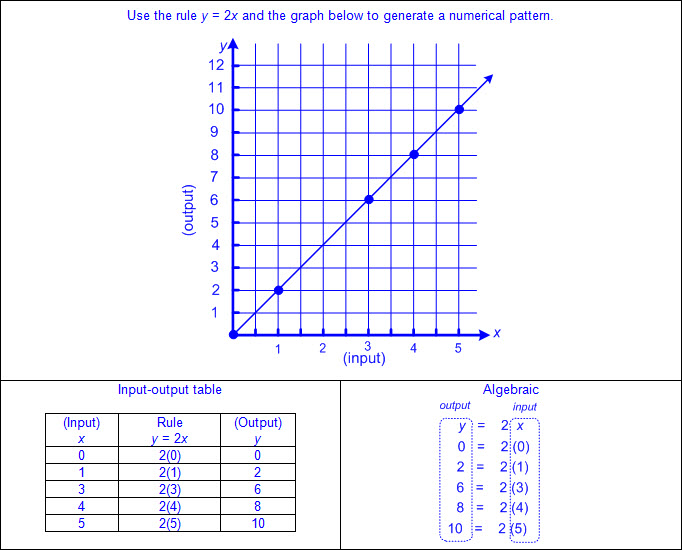 Ex:
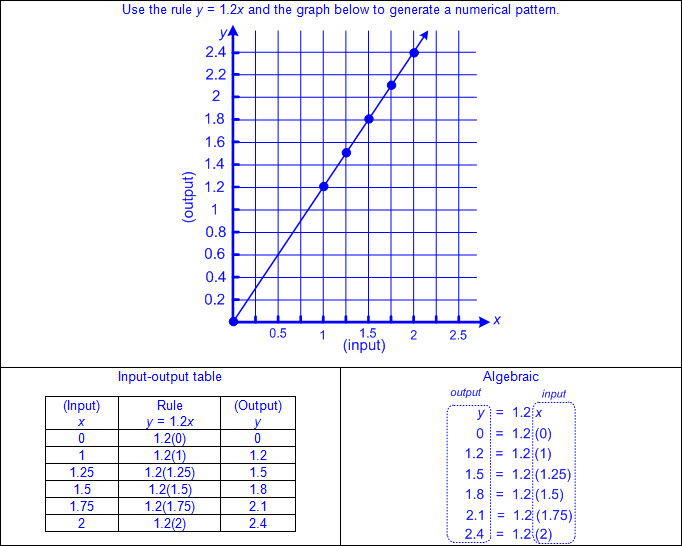 Additive rule y = x + aEx:
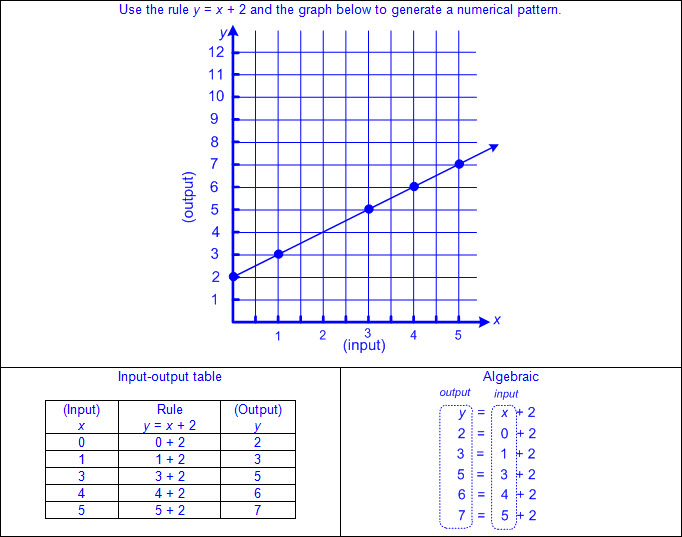 Ex:
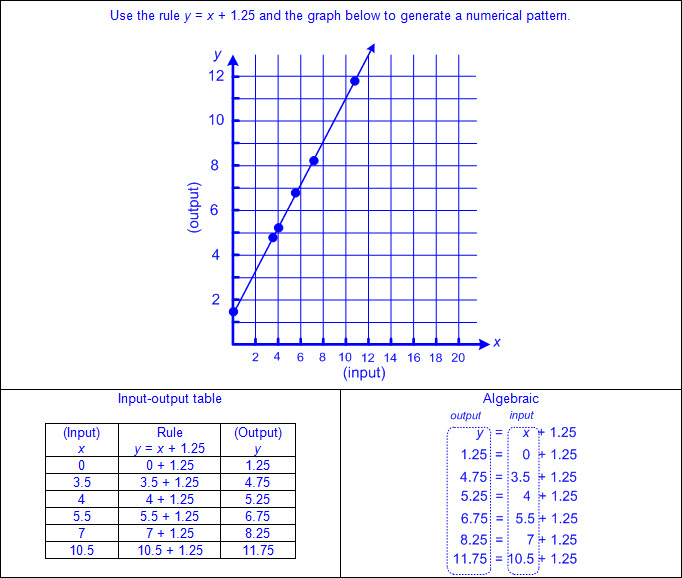 GraphA NUMERICAL PATTERN WHEN GIVEN A RULE IN THE FORM y = ax OR y = x + aIncluding, but not limited to:Whole numbers Counting (natural) numbers – the set of positive numbers that begins at one and increases by increments of one each time {1, 2, 3, ..., n}Whole numbers – the set of counting (natural) numbers and zero {0, 1, 2, 3, ..., n}Decimals (less than and greater than one to the tenths, hundredths, and thousandths) Decimal number – a number in the base-10 place value system used to represent a quantity that may include part of a whole and is recorded with a decimal point separating the whole from the partFractions (proper, improper, or mixed numbers with equal or unequal denominators) Fraction – a number in the form  where a and b are whole numbers and b is not equal to zero. A fraction can be used to name part of an object, part of a set of objects, to compare two quantities, or to represent division.Proper fraction – a number in the form  where a and b are whole numbers and a < b where b is not equal to zeroImproper fraction – a number in the form  where a and b are whole numbers and a > b where b is not equal to zeroMixed number – a number that is composed of a whole number and a fractionAddition Sums of whole numbersSums of decimals up to the thousandthsSums of fractions with equal and unequal denominatorsMultiplication Product – the total when two or more factors are multipliedFactor – a number multiplied by another number to find a productProducts of whole numbers up to three-digit factors by two-digit factorsProducts of decimals limited to three-digit factors by two-digit factors with products to the hundredths Multiply tenths by tenths (e.g., 0.3 x 0.7 = 0.21, 1.2 x 1.2 = 1.44, 14.3 x 1.3 = 18.59, etc.)Multiply tenths by hundredths or vice versa (e.g., 0.5 x 0.12 = 0.06, 1.4 x 0.15 = 0.21, 21.4 x 0.45 = 9.63; etc.)Multiply tenths by thousandths or vice versa (e.g., 0.4 x 0.125 = 0.05, 0.125 x 8.4 = 1.05, etc.)Multiply whole numbers by tenths, hundredths, and thousandths or vice versa (e.g., 3 x 1.3 = 3.9, 42 x 7.45 = 312.9, 7.02 x 78 = 547.56, 6 x 0.125 = 0.75, etc.)Products of fractions where factors are limited to a fraction and a whole numberGraphs of numerical patternsLimited to Quadrant I of the coordinate planeHorizontal axis represents an input (x)Vertical axis represents the related output (y) Ordered pairs written in the form (x, y) where x represents the input (x-coordinate) and y represents the output (y-coordinate)Ex:
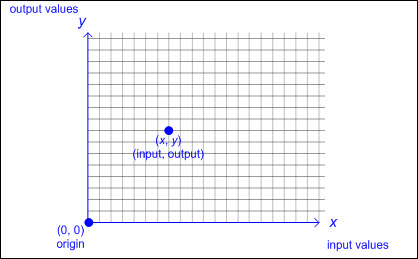 Numerical patterns from the rule y = ax create a graph of points that lie in a straight line and pass through the origin (0,0).Numerical patterns from the rule y = x + a create a graph of points that lie in a straight line and do not pass through the origin (0,0).Generating a set of ordered pairs from a rule using an input-output tableSubstitute values of x in the rule as the input to produce a related value of y as the output to create an ordered pair (x,y), including when x = 0.Multiplicative rule in the form y = axEx:
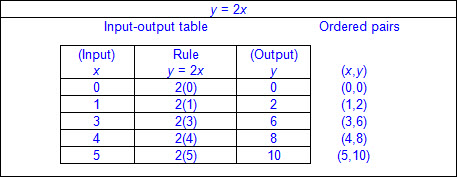 Ex:
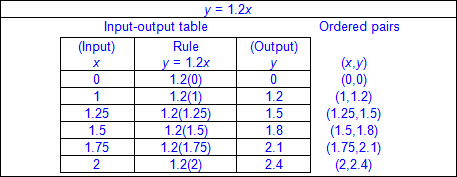 Additive rule in the form y = x + aEx:
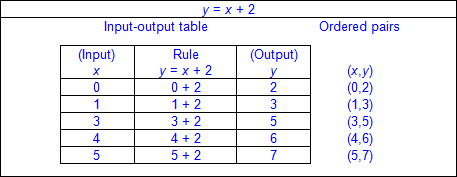 Ex:
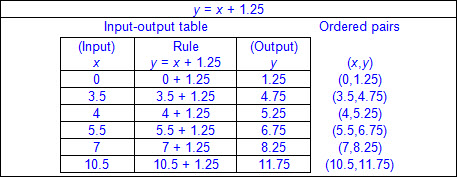 Process for graphing ordered pairs of numbers in the first quadrant To locate the x-coordinate, begin at the origin and move to the right along the x-axis the appropriate number of units according to the x-coordinate in the ordered pair.To locate the y-coordinate, begin at the origin and move up along the y-axis the appropriate number of units according to the y-coordinate in the ordered pair.The point of intersection of both the parallel movements on the x-axis and the y-axis is the location of the ordered pair.Graphing ordered pairs from a numerical rule on a coordinate planeMultiplicative rule in the form y = axEx:
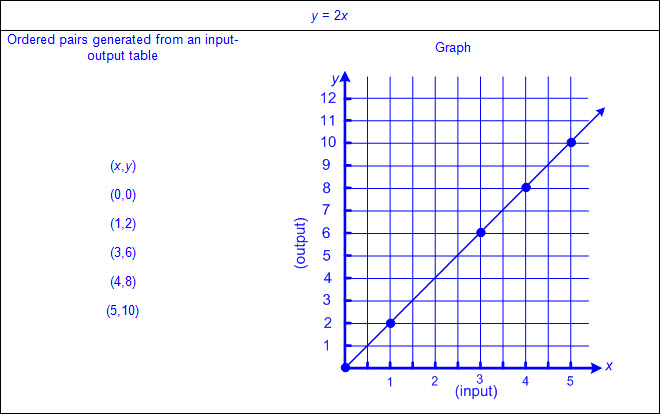 Ex:
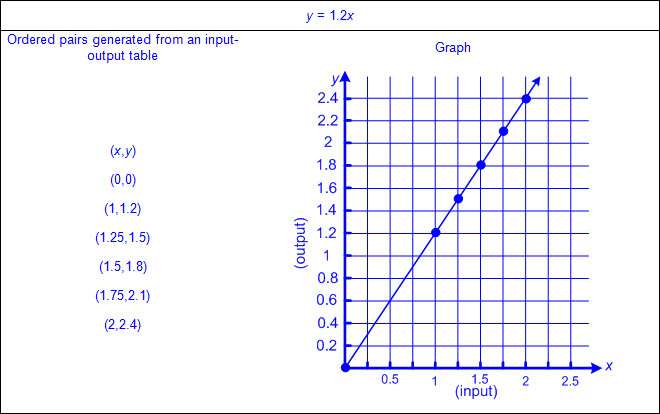 Additive rule in the form y = x + aEx:
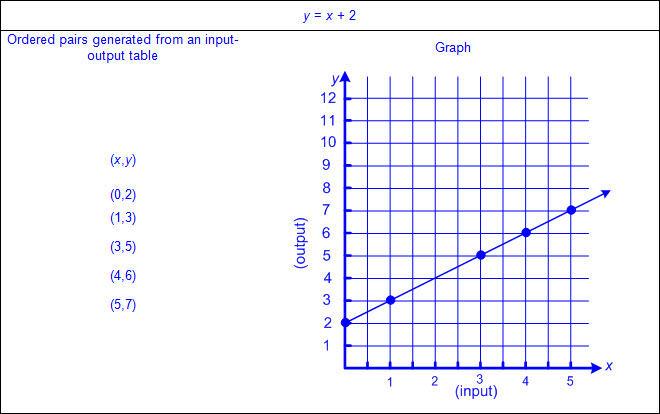 Ex:
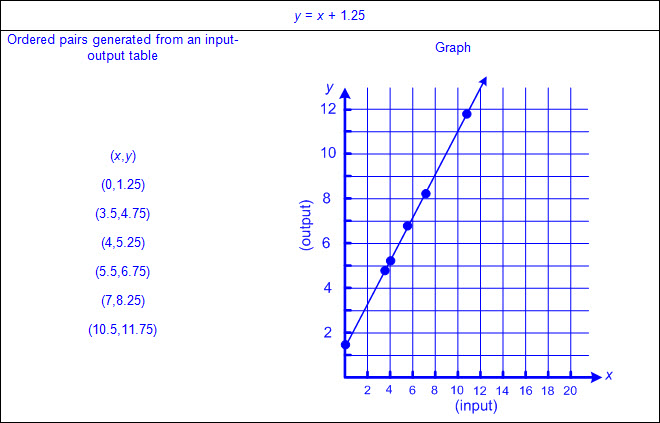 Note(s):Grade Level(s): Grade 4 represented problems using an input-output table and numerical expressions to generate a number pattern that follows a given rule representing the relationship of the values in the resulting sequence and their position in the sequence.Grade 6 will compare the two rules verbally, numerically, graphically, symbolically in the form y = ax or y = a +x in order to differentiate between additive and multiplicative relationships. Various mathematical process standards will be applied to this student expectation as appropriate.TxRCFP: Understanding and generating expressions and equations to solve problemsTxCCRS: I. Numeric ReasoningII.D. Algebraic Reasoning – RepresentationsVIII. Problem Solving and ReasoningIX. Communication and Representation5.4DRecognize the difference between additive and multiplicative numerical patterns given in a table or graph.
Supporting StandardRecognize the difference between additive and multiplicative numerical patterns given in a table or graph.
Supporting StandardRecognizeTHE DIFFERENCE BETWEEN ADDITIVE AND MULTIPLICATIVE NUMERICAL PATTERNS GIVEN IN A TABLE OR GRAPHIncluding, but not limited to:Whole numbers Counting (natural) numbers – the set of positive numbers that begins at one and increases by increments of one each time {1, 2, 3, ..., n}Whole numbers – the set of counting (natural) numbers and zero {0, 1, 2, 3, ..., n}Decimals (less than and greater than one to the tenths, hundredths, and thousandths) Decimal number – a number in the base-10 place value system used to represent a quantity that may include part of a whole and is recorded with a decimal point separating the whole from the partFractions (proper, improper, or mixed numbers with equal or unequal denominators) Fraction – a number in the form  where a and b are whole numbers and b is not equal to zero. A fraction can be used to name part of an object, part of a set of objects, to compare two quantities, or to represent division.Proper fraction – a number in the form  where a and b are whole numbers and a < b where b is not equal to zeroImproper fraction – a number in the form  where a and b are whole numbers and a > b where b is not equal to zeroMixed number – a number that is composed of a whole number and a fractionAddition Sums of whole numbersSums of decimals up to the thousandthsSums of fractions with equal and unequal denominatorsMultiplication Product – the total when two or more factors are multipliedFactor – a number multiplied by another number to find a productProducts of whole numbers up to three-digit factors by two-digit factorsProducts of decimals limited to three-digit factors by two-digit factors with products to the hundredths Multiply tenths by tenths (e.g., 0.3 x 0.7 = 0.21, 1.2 x 1.2 = 1.44, 14.3 x 1.3 = 18.59, etc.)Multiply tenths by hundredths or vice versa (e.g., 0.5 x 0.12 = 0.06, 1.4 x 0.15 = 0.21, 21.4 x 0.45 = 9.63, etc.)Multiply tenths by thousandths or vice versa (e.g., 0.4 x 0.125 = 0.05, 0.125 x 8.4 = 1.05, etc.)Multiply whole numbers by tenths, hundredths, and thousandths or vice versa (e.g., 3 x 1.3 = 3.9, 42 x 7.45 = 312.9, 7.02 x 78 = 547.56, 6 x 0.125 = 0.75, etc.)Products of fractions where factors are limited to a fraction and a whole numberAdditive numerical pattern – a pattern that occurs when a constant non-zero value is added to an input value to determine the output value (y = x + a)Multiplicative numerical pattern – a pattern that occurs when a constant non-zero value is multiplied by an input value to determine the output value (y = ax)Input-output table – a table which represents how the application of a rule on a value, input, results in a different value, outputRelationship between input-output tables and tables of numerical patternsx is the input.y is the output.Additive numerical patterns exist in a table when a constant non-zero value is added to each input value to result in a respective output value.Multiplicative numerical patterns exist in a table when a constant non-zero value is multiplied by each input value to result in a respective output value.Ex:
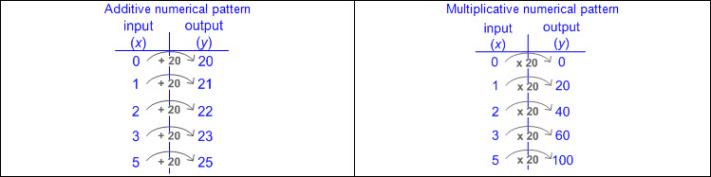 Graphs of numerical patternsLimited to Quadrant I of the coordinate planeHorizontal axis represents an input (x)Vertical axis represents the related output (y) Ordered pairs written in the form (x, y) where x represents the input (x-coordinate) and y represents the output (y-coordinate)Ex:
Additive numerical patterns exist in a graph when the points lie in a straight line that does not pass through the origin (0,0).Multiplicative numerical patterns exist in a graph when the points lie in a straight line that passes through the origin (0,0).Ex:
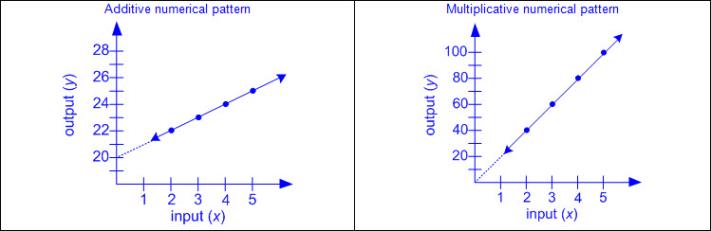 Relationship between numerical patterns in tables and graphsAn additive numerical pattern exists when each value of x is added to a constant non-zero value of a to result in a set of respective values of y and will result in a set of ordered pairs which, when graphed, lie on a straight line that does not pass through the origin (0,0).A multiplicative numerical pattern exists when each value of x is multiplied by a constant non-zero value of a to result in a set of respective values of y and will result in a set of ordered pairs which, when graphed, lie on a straight line that passes through the origin (0,0).Ex:
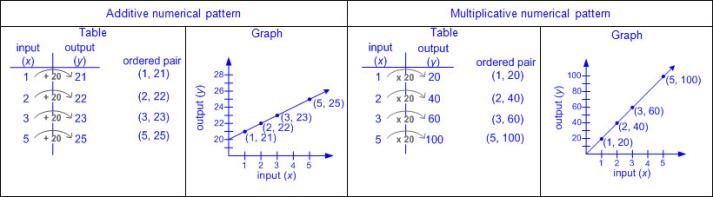 Note(s):Grade Level(s): Grade 4 represented problems using an input-output table and numerical expressions to generate a number pattern that follows a given rule representing the relationship of the values in the resulting sequence and their position in the sequence.Grade 6 will compare two rules verbally, numerically, graphically, and symbolically in the form of y = ax or y = x + a in order to differentiate between additive and multiplicative relationships.Various mathematical process standards will be applied to this student expectation as appropriate.TxRCFP: Understanding and generating expressions and equations to solve problemsTxCCRS: I. Numeric ReasoningII.D. Algebraic Reasoning – RepresentationsIX. Communication and Representation5.4EDescribe the meaning of parentheses and brackets in a numeric expression.
Supporting StandardDescribe the meaning of parentheses and brackets in a numeric expression.
Supporting StandardDescribeTHE MEANING OF PARENTHESES AND BRACKETS IN A NUMERIC EXPRESSIONIncluding, but not limited to:Expression – a mathematical phrase, with no equal sign, that may contain a number(s), a unknown(s), and/or an operator(s)Parentheses and brackets – symbols to show a group of terms and/or expressions within a mathematical expression Up to two levels of grouping Parentheses and brackets Ex: 3 × [7 + 2 - (8 - 4) ÷ 3] + 2 Double parentheses Ex: 3 × (7 + 2 - (8 - 4) ÷ 3) + 2Division bar Ex: 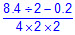 Generalization about grouping symbols within a numerical expressionWhen both parentheses and brackets or a double set of parentheses is used within a numerical expression, the inner most grouping should be evaluated first.Ex:
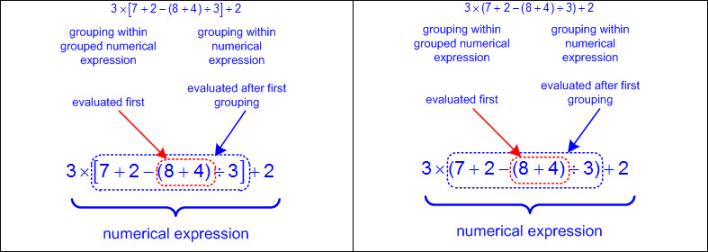 Parentheses without an operation symbol may be used to represent multiplication. Various symbols to represent multiplication include x, •, parentheses, or brackets. Ex: 5 x 15, 5 • 15, 5(15), (5)(15), 5[15], [5][15]Relationship between numbers and operators separated by parentheses and/or brackets Ex: 5(15 + 2) is 5 times larger than (15 + 2)Ex: [4 x (2 + 5) – 3] ÷ 3 is the quotient of the difference between a value 4 times larger than (2 + 5) and 3, divided by 3Note(s):Grade Level(s): Grade 5 introduces describing the meaning of parentheses and brackets in a numeric expression.Grade 6 will generate equivalent numerical expressions using order of operations, including whole number exponents and prime factorization.Various mathematical process standards will be applied to this student expectation as appropriate.TxRCFP: Understanding and generating expressions and equations to solve problemsTxCCRS:IX. Communication and Representation5.4FSimplify numerical expressions that do not involve exponents, including up to two levels of grouping.
Readiness StandardSimplify numerical expressions that do not involve exponents, including up to two levels of grouping.
Readiness StandardSimplifyNUMERICAL EXPRESSIONS THAT DO NOT INVOLVE EXPONENTS, INCLUDING UP TO TWO LEVELS OF GROUPINGIncluding, but not limited to:Whole numbers Counting (natural) numbers – the set of positive numbers that begins at one and increases by increments of one each time {1, 2, 3, ..., n}Whole numbers – the set of counting (natural) numbers and zero {0, 1, 2, 3, ..., n}Decimals (less than and greater than one to the tenths, hundredths, and thousandths) Decimal number – a number in the base-10 place value system used to represent a quantity that may include part of a whole and is recorded with a decimal point separating the whole from the partFractions (proper, improper, or mixed numbers with equal or unequal denominators) Fraction – a number in the form  where a and b are whole numbers and b is not equal to zero. A fraction can be used to name part of an object, part of a set of objects, to compare two quantities, or to represent division.Proper fraction – a number in the form  where a and b are whole numbers and a < b where b is not equal to zeroImproper fraction – a number in the form  where a and b are whole numbers and a > b where b is not equal to zeroMixed number – a number that is composed of a whole number and a fractionUnit fraction – a fraction in the form  representing the quantity formed by one part of a whole that has been partitioned into b equal parts where b is a non-zero whole numberAddition Sums of whole numbersSums of decimals up to the thousandthsSums of fractions with equal and unequal denominatorsSubtraction Differences of whole numbersDifferences of decimals with values limited to the thousandthsDifferences of fractions with equal and unequal denominatorsMultiplication Product – the total when two or more factors are multipliedFactor – a number multiplied by another number to find a productProducts of whole numbers up to three-digit factors by two-digit factorsProducts of decimals limited to three-digit factors by two-digit factors with products to the hundredths Multiply tenths by tenths (e.g., 0.3 x 0.7 = 0.21, 1.2 x 1.2 = 1.44, 14.3 x 1.3 = 18.59, etc.)Multiply tenths by hundredths or vice versa (e.g., 0.5 x 0.12 = 0.06, 1.4 x 0.15 = 0.21, 21.4 x 0.45 = 9.63, etc.)Multiply tenths by thousandths or vice versa (e.g., 0.4 x 0.125 = 0.05, 0.125 x 8.4 = 1.05, etc.)Multiply whole numbers by tenths, hundredths, and thousandths or vice versa (e.g., 3 x 1.3 = 3.9, 42 x 7.45 = 312.9, 7.02 x 78 = 547.56, 6 x 0.125 = 0.75, etc.)Products of fractions where factors are limited to a fraction and a whole numberDivision Quotient – the size or measure of each group or the number of groups when the dividend is divided by the divisorDividend – the number that is being dividedDivisor – the number the dividend is being divided byWhole numbers with quotients up to four-digit dividends and two-digit divisorsQuotients of decimals limited to four-digit dividends and two-digit whole number divisors, with quotients to the hundredths Dividend to the tenths and whole number divisor (e.g., 1.2 ÷ 24 = 0.05, 358.8 ÷ 23 = 15.6, 721.7 ÷ 14 = 51.55, etc.)Dividend to the hundredths and whole number divisor (e.g., 8.68 ÷ 4 = 2.17, 8.25 ÷ 15 = 0.55, 62.76 ÷ 12 = 5.23, etc.)Whole number dividends and whole number divisors (e.g., 3 ÷ 4 =.0.75, 10 ÷ 8 = 1.25, 1000 ÷ 16 = 62.5, etc.)Quotients of fractions where dividend and divisors are limited to whole numbers by unit fractions and unit fractions by whole numbersExpression – a mathematical phrase, with no equal sign, that may contain a number(s), a unknown(s), and/or an operator(s)Numerical expressions without exponentsParentheses and brackets – symbols to show a group of terms and/or expressions within a mathematical expression Up to two levels of grouping Parentheses and brackets Ex: 3 × [7 + 2 - (8 - 4) ÷ 3] + 2 Double parentheses Ex: 3 × (7 + 2 - (8 - 4) ÷ 3) + 2 Division bar Ex: Order of operations – the rules of which calculations are performed first when simplifying an expressionParentheses/brackets: simplify expressions inside parentheses or brackets in order from left to rightMultiplication/division: simplify expressions involving multiplication and/or division in order from left to right Various symbols to represent multiplication include x, •, parentheses, or brackets. Ex: 5 x 15, 5 • 15, 5(15), (5)(15), 5[15], [5][15]Addition/subtraction: simplify expressions involving addition and/or subtraction in order from left to rightEx:
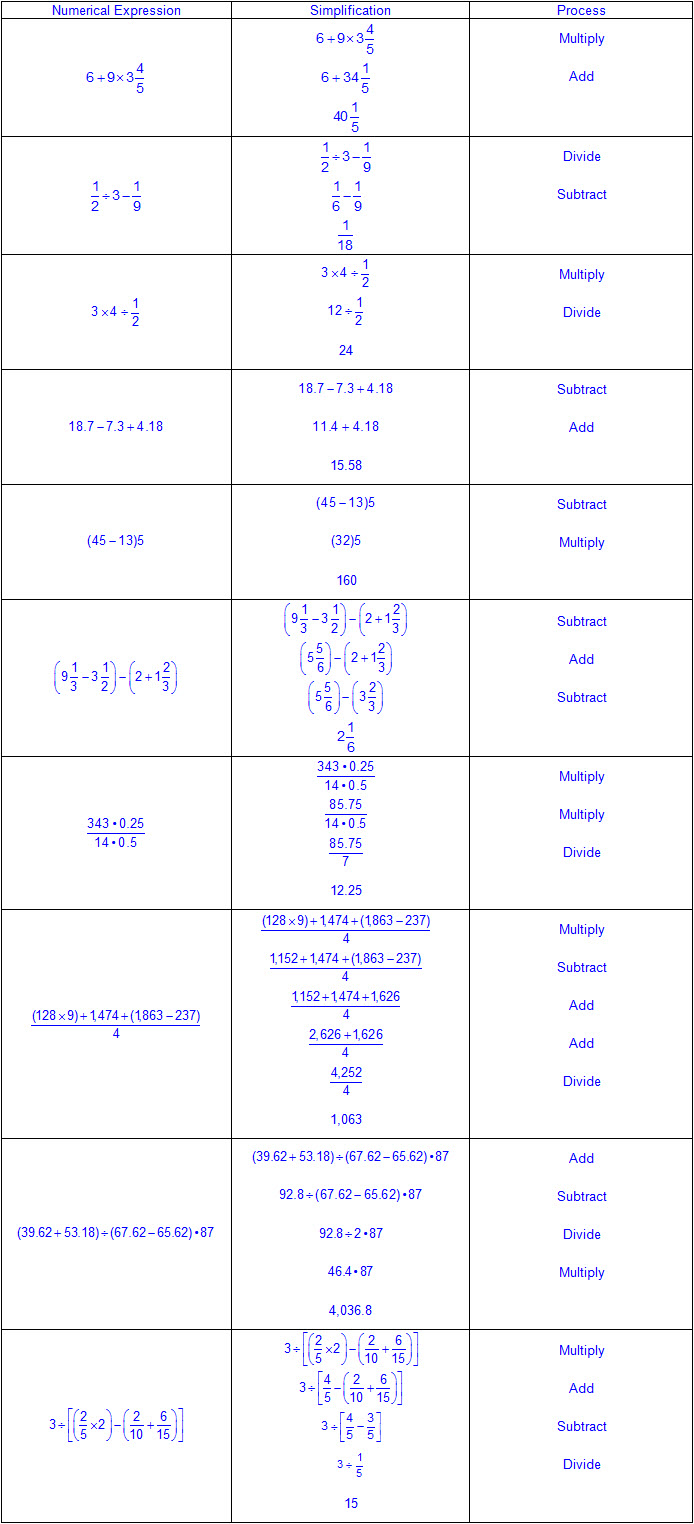 Note(s):Grade Level(s): Grade 5 introduces simplifying numerical expressions that do not involve exponents, including up to two levels of grouping.Grade 6 will generate equivalent numerical expressions using order of operations, including whole number exponents and prime factorization.Various mathematical process standards will be applied to this student expectation as appropriate.TxRCFP:  Understanding and generating expressions and equations to solve problemsTxCCRS: I. Numeric ReasoningIX. Communication and Representation5.4GUse concrete objects and pictorial models to develop the formulas for the volume of a rectangular prism, including the special form for a cube (V = l x w x h, V = s x s x s, and V = Bh).Use concrete objects and pictorial models to develop the formulas for the volume of a rectangular prism, including the special form for a cube (V = l x w x h, V = s x s x s, and V = Bh).UseCONCRETE OBJECTS AND PICTORIAL MODELS TO DEVELOP THE FORMULAS FOR THE VOLUME OF A RECTANGULAR PRISM, INCLUDING THE SPECIAL FORM FOR A CUBE (V = l x w x h, V = s x s x s, AND V = Bh)Including, but not limited to:Volume – the measurement attribute of the amount of space occupied by matter One way to measure volume is a three-dimensional cubic measure.Attributes of rectangular prisms and cubes to model volume Rectangular prism 6 rectangular faces (2 parallel rectangular faces [bases], 4 rectangular faces)12 edges8 verticesCube (special form of a rectangular prism) 6 square faces (2 parallel square faces [bases], 4 square faces)12 edges8 verticesConcrete objects and pictorial models to develop formulas for volumeRectangular prismV = l x w x h or V = Bh, where B represents the area of the base and h represents the height of the prism Ex:
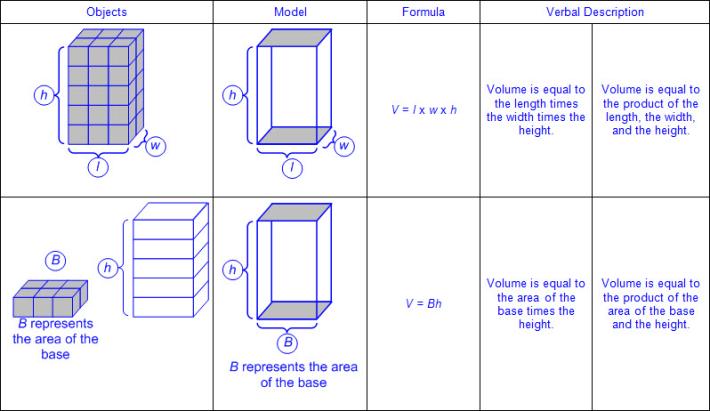 CubeV = s x s x s or V = Bh, where B represents the area of the base and h represents the height of the prismEx:
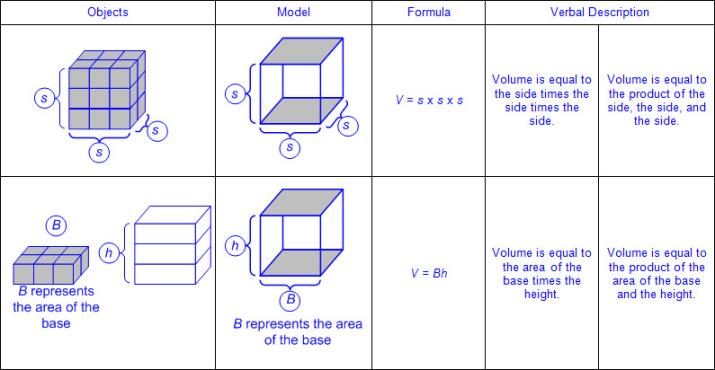 Note(s):Grade Level(s): Grade 4 used models to determine the formulas for the perimeter of a rectangle (l + w + l + w or 2l + 2w), including the special form for perimeter of a square (4s) and the area of a rectangle (l x w).Grade 6 will model area formulas for parallelograms, trapezoids, and triangles by decomposing and rearranging parts of these shapes.Various mathematical process standards will be applied to this student expectation as appropriate.TxRCFP: Understanding and generating expressions and equations to solve problemsRepresenting and solving problems with perimeter, area, and volumeTxCCRS: VIII. Problem Solving and ReasoningIX. Communication and Representation5.4HRepresent and solve problems related to perimeter and/or area and related to volume.
Readiness StandardRepresent and solve problems related to perimeter and/or area and related to volume.
Readiness StandardRepresent, SolvePROBLEMS RELATED TO PERIMETER AND/OR AREAIncluding, but not limited to:Perimeter – a linear measurement of the distance around the outer edge of a figure Perimeter is a one-dimensional linear measure.Whole number, decimal, or fractional side lengthsRecognition of perimeter embedded in mathematical and real-world problem situations Ex: How much lace is needed to go around the edge of the rectangular tablecloth?Ex: How much fencing is needed to enclose a garden?Formulas for perimeter from STAAR Grade 5 Mathematics Reference Materials Square P = 4s, where s represents the side length of the squareRectangle P = 2l + 2w, where l represents the length of the rectangle and w represents the width of the rectangleDetermine perimeter when given side lengths with and without modelsEx:
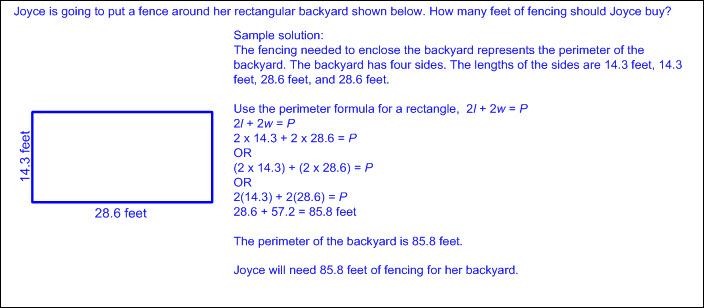 Ex:
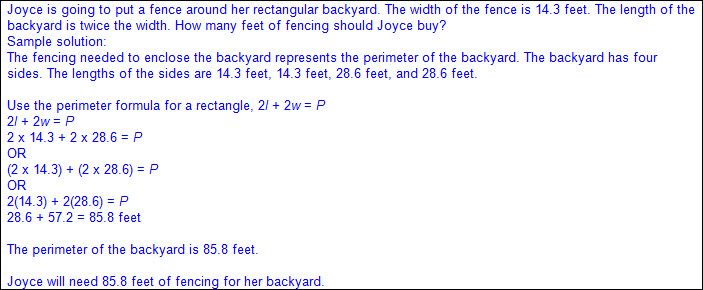 Determine perimeter by measuring to determine side lengthsRuler, STAAR Grade 5 Mathematics Reference Materials ruler, yardstick, meter stick, measuring tape, etc.Ex:
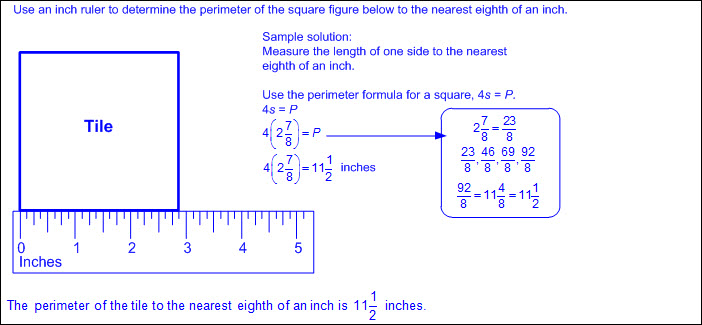 Determine missing side length when given perimeter and remaining side lengthsEx:
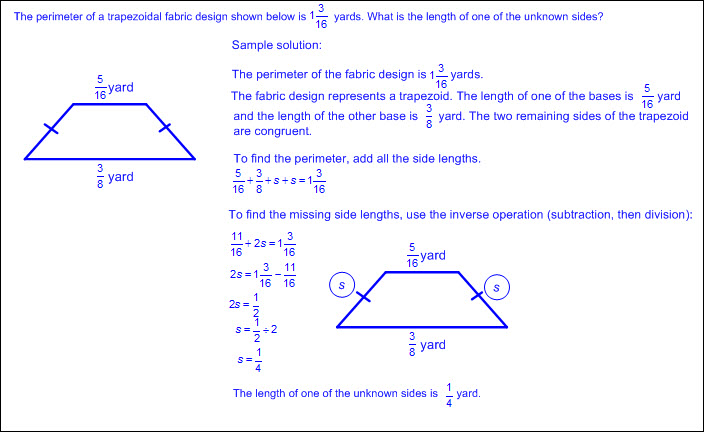 Perimeter of composite figuresEx:
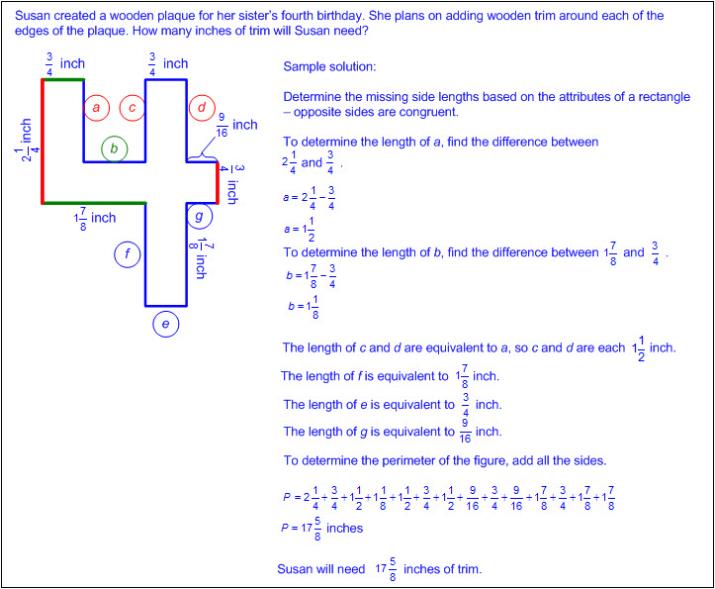 Area – the measurement attribute that describes the number of square units a figure or region covers Area is a two-dimensional square unit measure.Whole number, decimal, or fractional side lengthsRecognition of area embedded in mathematical and real-world problem situations Ex: How much fabric is needed to cover a bulletin board?Ex: How much carpet is needed to cover the living room floor?Formulas for area from STAAR Grade 5 Mathematics Reference Materials Square A = s x s, where s represents the side length of the squareRectangle A = l x w, where l represents the length of the rectangle and w represents the width of the rectangleA = bh, where b represents the base of the rectangle and h represents the height of the rectangleDetermine area when given side lengths with and without modelsEx:
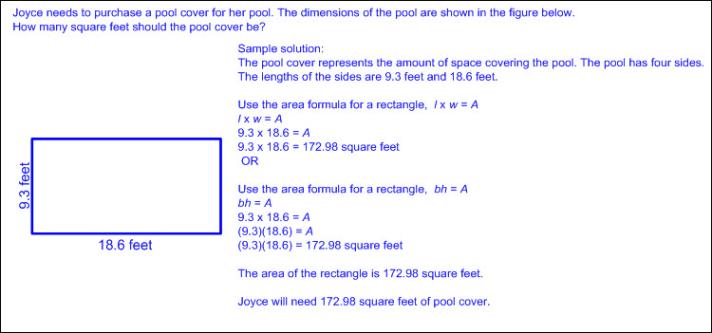 Ex:
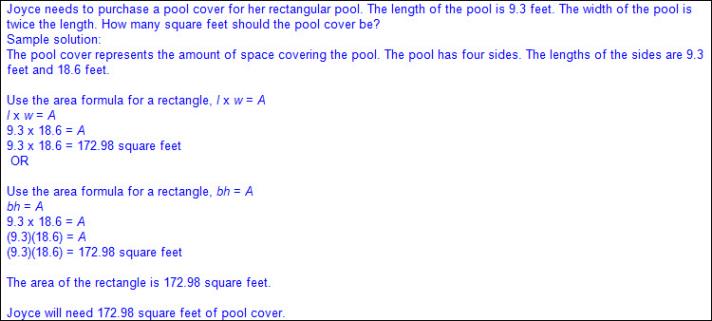 Determine area by measuring to determine side lengthsRuler, STAAR Grade 5 Mathematics Reference Materials ruler, yardstick, meter stick, measuring tape, etc.Ex:
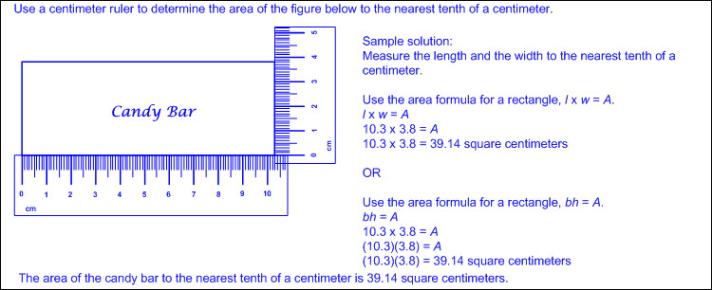 Determine missing side length when given area and remaining side lengthEx:
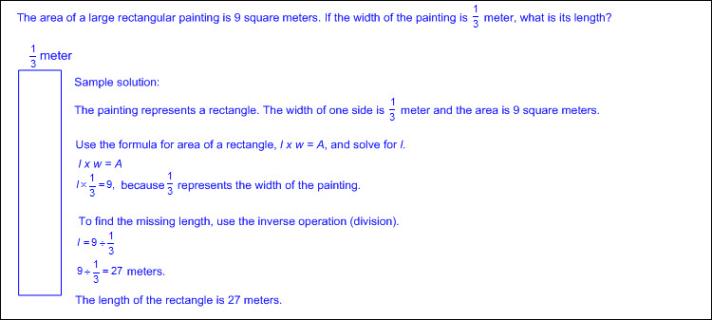 Area of composite figures Ex:
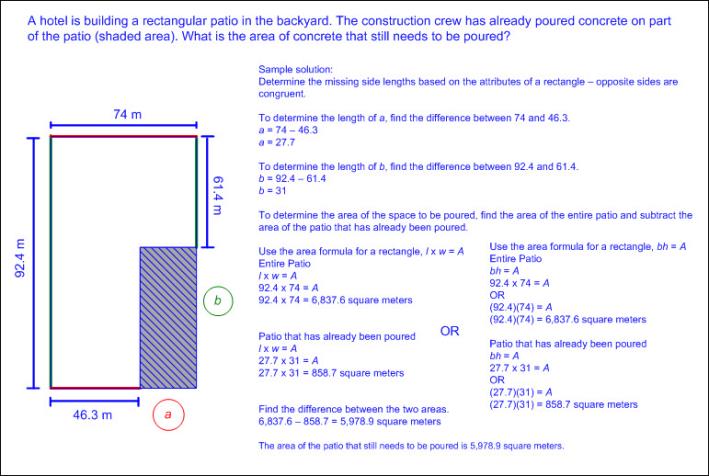 Represent, SolvePROBLEMS RELATED TO VOLUMEIncluding, but not limited to:Volume – the measurement attribute of the amount of space occupied by matter One way to measure volume is a three-dimensional cubic measure.Whole number, decimal, or fractional side lengthsRecognition of volume embedded in mathematical and real-world problem situations Ex: How much sand is needed to fill a sand box?Ex: How much water is needed to fill an aquarium?Formulas for volume for Grade 5 STAAR Mathematics Reference Materials Rectangular prism V = l x w x h, where l represents the length of the rectangular prism, w represents the width of the rectangular prism, and h represents the height of the rectangular prismV = Bh, where B represents the area of the base and hrepresents the height of the rectangular prism, which is the number of times the base area is repeated or layered The base of a rectangular prism is a rectangle whose area may be found with the formula, A = bh or A = l x w, meaning the area of the base, B, may be found with the formula B = bh or B = l x w; therefore, the volume of a rectangular prism may be found using V = Bh or V = (bh)h or V = l x w x h.Cube V = s x s x s, where s represents the length of one side of the cubeDetermine volume when given side lengths with and without models Ex:
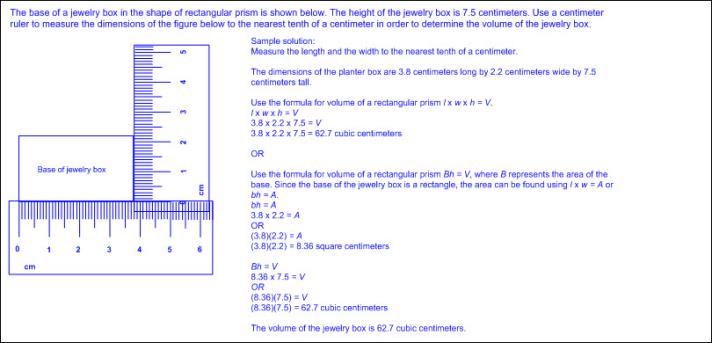 Ex:
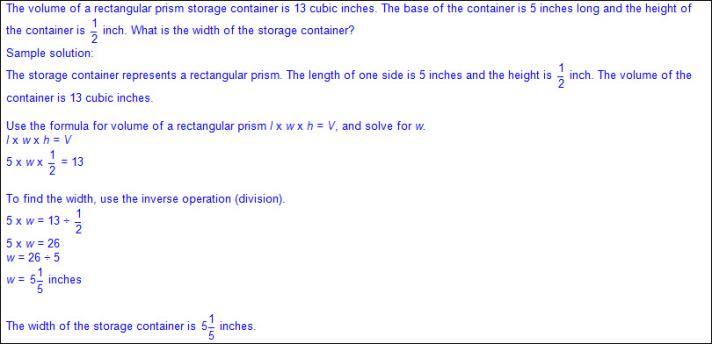 Determine volume by measuring to determine side lengths Ruler, STAAR Grade 5 Mathematics Reference Materials ruler, yardstick, meter stick, measuring tape, etc.Ex:
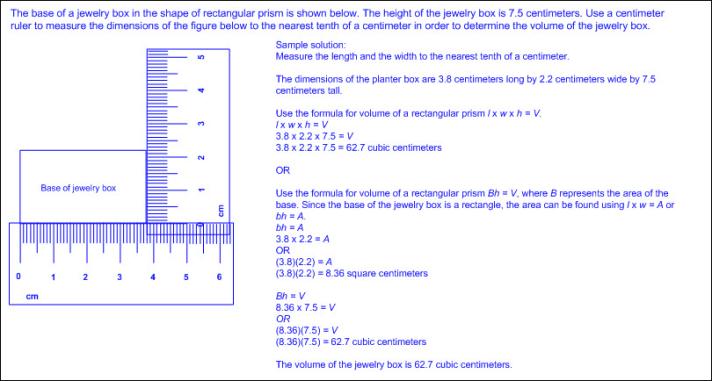 Determine missing side length when given volume and remaining side lengthsEx:
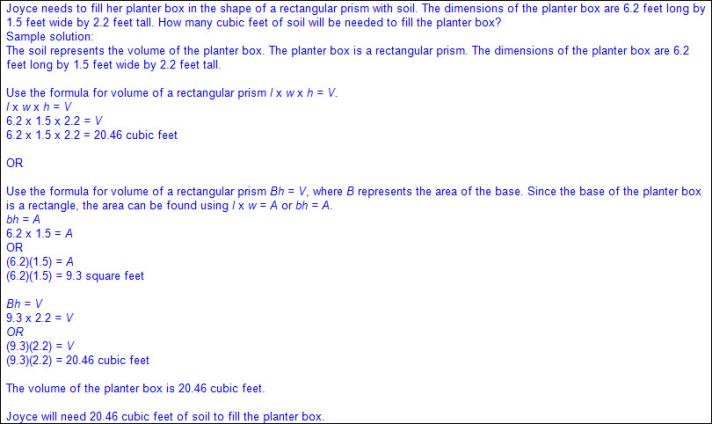 Volume of composite figuresEx:
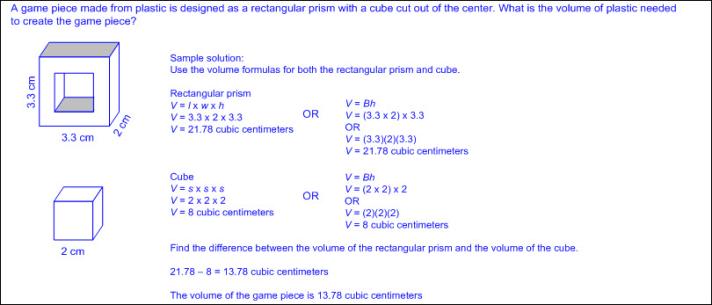 Note(s):Grade Level(s): Grade 4 solved problems related to perimeter and area of rectangles where dimensions are whole numbers,Grade 6 will write equations that represent problems related to the area of rectangles, parallelograms, trapezoids, and triangles and volume of right rectangular prisms where dimensions are positive rational numbers.Grade 6 will determine solutions for problems involving the area of rectangles, parallelograms, trapezoids, and triangles and volume of right rectangular prisms where dimensions are positive rational numbers.Various mathematical process standards will be applied to this student expectation as appropriate.TxRCFP: Understanding and generating expressions and equations to solve problemsRepresenting and solving problems with perimeter, area, and volumeTxCCRS: I. Numeric ReasoningIII.A. Geometric Reasoning – Figures and their propertiesIII.C. Geometric Reasoning – Connections between geometry and other mathematical content strandsIV.C. Measurement Reasoning – Measurement involving geometry and algebraVIII. Problem Solving and ReasoningIX. Communication and Representation5.5Geometry and measurement. The student applies mathematical process standards to classify two-dimensional figures by attributes and properties. The student is expected to 5.5AClassify two-dimensional figures in a hierarchy of sets and subsets using graphic organizers based on their attributes and properties.
Readiness StandardClassify two-dimensional figures in a hierarchy of sets and subsets using graphic organizers based on their attributes and properties.
Readiness StandardClassifyTWO-DIMENSIONAL FIGURES IN A HIERARCHY OF SETS AND SUBSETS USING GRAPHIC ORGANIZERS BASED ON THEIR ATTRIBUTES AND PROPERTIESIncluding, but not limited to:Two-dimensional figure – a figure with two basic units of measure, usually length and widthClassify – applying an attribute to categorize a sorted groupAttributes of two-dimensional figures – characteristics that define a geometric figure (e.g., sides, vertices, etc.)Properties of two-dimensional figures – relationship of attributes within a geometric figure (e.g., a square has 4 congruent sides and 4 right angles, etc.) and between a group of geometric figures (e.g., a square and a rectangle both have 4 sides and 4 right angles; however, a square has 4 congruent sides but a rectangle has only opposite sides congruent; etc.)Regular figure – a polygon with all side lengths and angles congruentIrregular figure – a polygon with side lengths and/or angles that are not all congruentAttributes of two-dimensional figures Side – a line segment that forms the boundary of a two-dimensional figure Number of sidesLength of sidesVertex (vertices) in a two-dimensional figure – the point (corner) where two sides of a two-dimensional figure meet Number of verticesAngle – two rays with a common endpoint (the vertex) Types of angles Acute – an angle that measures less than 90°Right – an angle (formed by perpendicular lines) that measures exactly 90° Notation is given as a box in the angle corner to represent a 90° angle.Obtuse – an angle that measures greater than 90° but less than 180°Congruent – of equal measure, having exactly the same size and same shapeAngle congruency marks – angle marks indicating angles of the same measureEx:
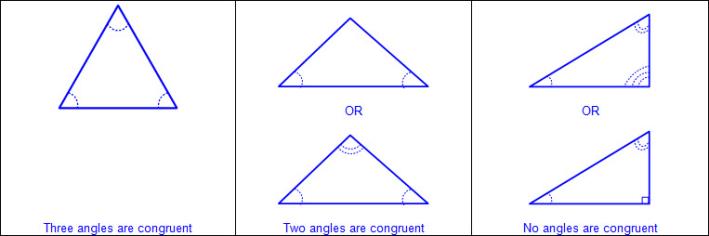 Side congruency marks – side marks indicating side lengths of the same measureEx:
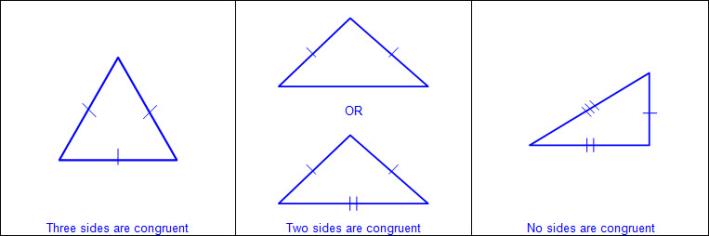 Types of two-dimensional figuresCircleA figure formed by a closed curve with all points equal distance from the centerNo straight sidesNo verticesNo parallel or perpendicular sidesEx:
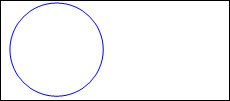 Polygon – a closed figure with at least 3 sides, where all sides are straight (no curves)Ex:
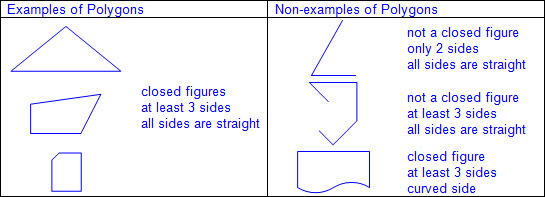 Types of polygonsTriangle3 sides3 verticesNo parallel sidesTypes of trianglesScalene triangle3 sides3 verticesNo congruent sidesNo parallel sidesUp to one possible pair of perpendicular sidesRight triangle with two sides that are perpendicular to form a right angle and three different side lengthsEx:
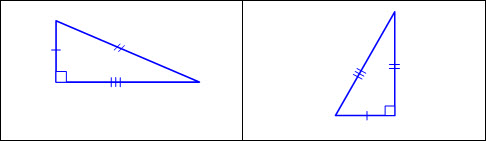 No congruent anglesRight triangle with one 90° angle and two other angles each of different measuresEx:
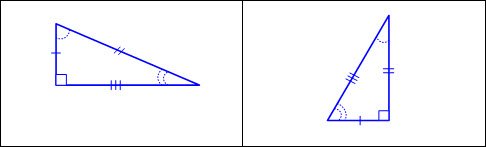 Isosceles triangle3 sides3 verticesAt least 2 congruent sidesNo parallel sidesUp to one possible pair of perpendicular sidesRight triangle with two sides that are perpendicular to form a right angle and are each of the same lengthEx:
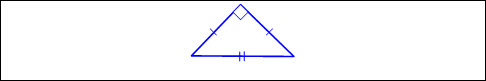 At least 2 congruent anglesRight triangle with one 90° angle and two other angles each of the same measureEx:
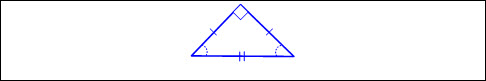 Obtuse triangle with two angles of the same measure and one angle greater than 90°Ex:
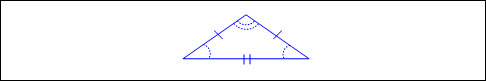 Acute triangle with all angles measuring less than 90° and at least two of the angles of the same measureEx:
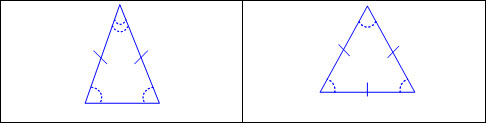 Equilateral triangle3 sides3 verticesAll sides congruentNo parallel or perpendicular sidesAll angles congruentAcute triangle with all angles measuring 60°Ex:
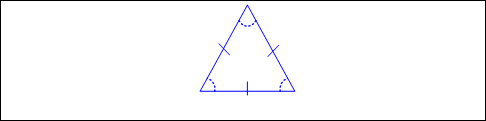 Quadrilateral4 sides4 verticesTypes of quadrilateralsTrapezoid4 sides4 verticesExactly one pair of parallel sidesUp to two possible pairs of perpendicular sidesEx:
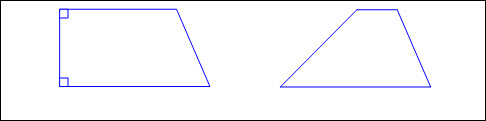 Parallelogram 4 sides4 verticesOpposite sides congruent2 pairs of parallel sidesOpposite angles congruentEx:
 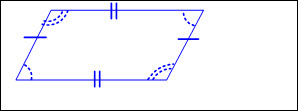 Types of parallelogramsRectangle4 sides4 verticesOpposite sides congruent2 pairs of parallel sides2 pairs of perpendicular sides4 right anglesEx:
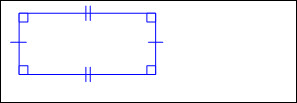 Rhombus 4 sides4 verticesAll sides congruent2 pairs of parallel sidesOpposite angles congruentEx:
Square (a special type of rectangle and a special type of rhombus)4 sides4 verticesAll sides congruent2 pairs of parallel sides2 pairs of perpendicular sides4 right anglesEx:
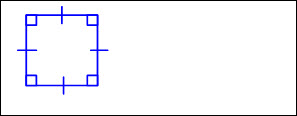 Pentagon 5 sides5 verticesPossible parallel and/or perpendicular sidesPossible acute, obtuse, and/or right anglesEx:
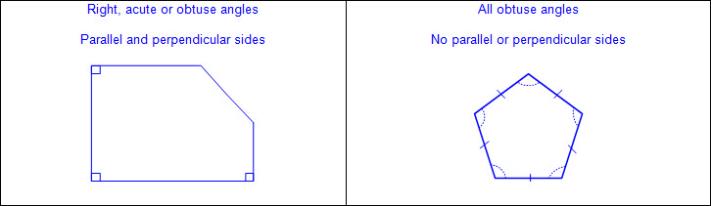 Hexagon6 sides6 verticesPossible parallel and/or perpendicular sidesPossible acute, obtuse, and/or right anglesEx:
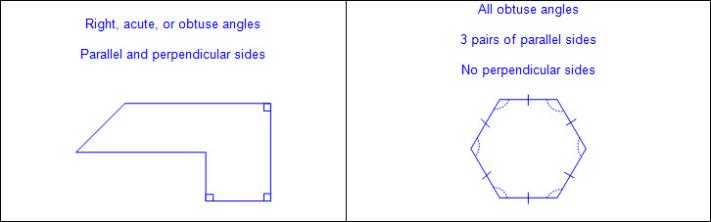 Heptagon or septagon7 sides7 verticesPossible parallel and/or perpendicular sidesPossible acute, obtuse, and/or right anglesEx:
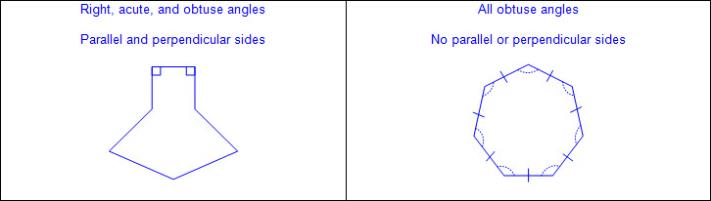 Octagon8 sides8 verticesPossible parallel and/or perpendicular sidesPossible acute, obtuse, and/or right anglesEx:
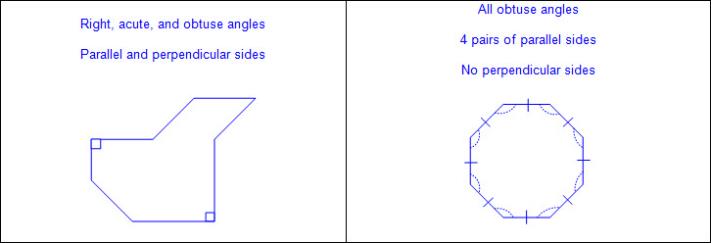 Nonagon or enneagon9 sides9 verticesPossible parallel and/or perpendicular sidesPossible acute, obtuse, and/or right anglesEx:
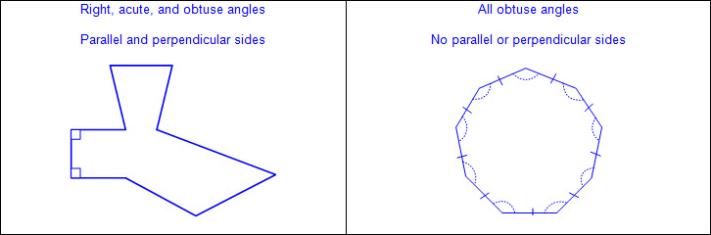 Decagon 10 sides10 verticesPossible parallel and/or perpendicular sidesPossible acute, obtuse, and/or right anglesEx:
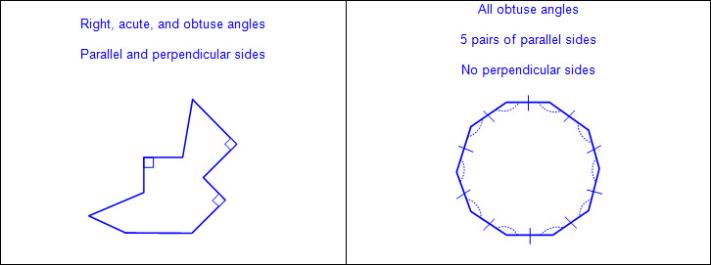 Undecagon or hendecagon 11 sides11 verticesPossible parallel and/or perpendicular sidesPossible acute, obtuse, and/or right anglesEx:
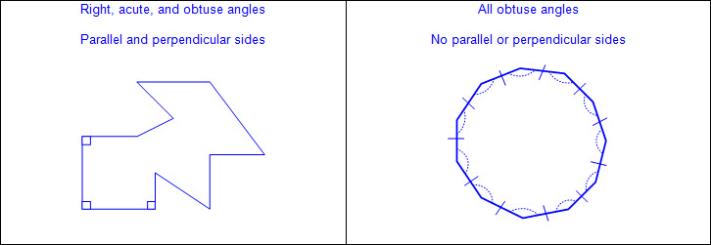 Dodecagon12 sides12 verticesPossible parallel and/or perpendicular sidesPossible acute, obtuse, and/or right anglesEx
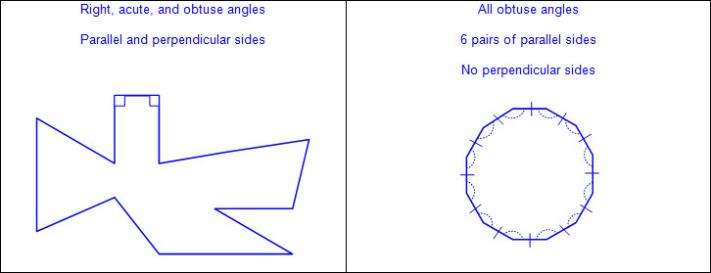 Graphic organizer to represent hierarchy of sets and subsets of two-dimensional figures Ex:
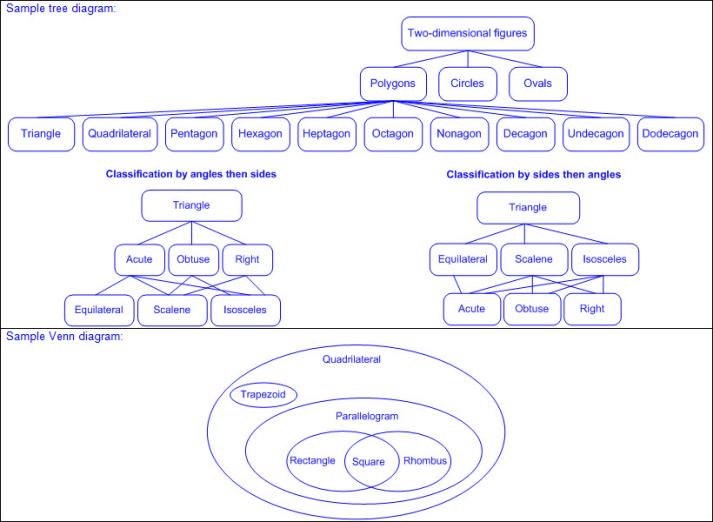 Sample generalizations about sets and subsets of two-dimensional figures All two-dimensional figures have attributes and properties and can be classified.Some two-dimensional figures can be classified into more than one set or subset.All polygons can be classified by their angles and/or sides.All two-dimensional figures are polygons or circles.All triangles are acute, obtuse, or right triangles.All triangles are isosceles, equilateral, or scalene triangles.All acute triangles are isosceles, equilateral, or scalene triangles.All obtuse triangles are isosceles or scalene triangles.All right triangles are isosceles or scalene triangles.All isosceles and scalene triangles are acute, obtuse, or right triangles.All equilateral triangles are acute triangles.All equilateral triangles are isosceles triangles.All squares are rectangles and rhombuses.Some rectangles are rhombuses.Some rhombuses are rectangles.Some rectangles are squares.Some rhombuses are squares.All squares, rectangles, and rhombuses are parallelograms.All squares, rectangles, rhombuses, parallelograms, and trapezoids are quadrilaterals.Note(s):Grade Level(s): Grade 4 classified two-dimensional figures based on the presence or absence of parallel or perpendicular lines or the presence or absence of angles of a specified size.Various mathematical process standards will be applied to this student expectation as appropriate.TxRCFP: Grade Level Connections (reinforces previous learning and/or provides development for future learning)TxCCRS: III.A. Geometric Reasoning – Figures and their propertiesVIII. Problem Solving and ReasoningIX. Communication and Representation5.6Geometry and measurement. The student applies mathematical process standards to understand, recognize, and quantify volume. The student is expected to:5.6ARecognize a cube with side length of one unit as a unit cube having one cubic unit of volume and the volume of a three-dimensional figure as the number of unit cubes (n cubic units) needed to fill it with no gaps or overlaps if possible.
Supporting StandardRecognize a cube with side length of one unit as a unit cube having one cubic unit of volume and the volume of a three-dimensional figure as the number of unit cubes (n cubic units) needed to fill it with no gaps or overlaps if possible.
Supporting StandardRecognizeA CUBE WITH SIDE LENGTH OF ONE UNIT AS A UNIT CUBE HAVING ONE CUBIC UNIT OF VOLUME AND THE VOLUME OF A THREE-DIMENSIONAL FIGURE AS THE NUMBER OF UNIT CUBES (n CUBIC UNITS) NEEDED TO FILL IT WITH NO GAPS OR OVERLAPS IF POSSIBLEIncluding, but not limited to:Three-dimensional figure – a figure that has measurements including length, width (depth), and height Attributes of cubes Cube (special form of a rectangular prism) 6 square faces (2 parallel square faces [bases], 4 square faces)12 edges8 verticesRelationships between units used to measure one-, two-, and three-dimensional figuresOne-dimensional figures are measured using linear units.Two-dimensional figures are measured using square units.Three-dimensional figures are measured using cubic units.Ex:
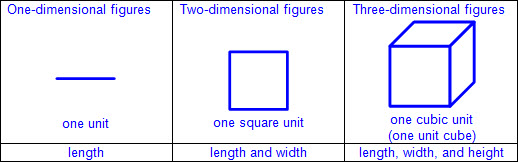 Volume – the measurement attribute of the amount of space occupied by matter One way to measure volume is a three-dimensional cubic measure.Volume is measured by counting the number of unit cubes that fill the space with no gaps or overlaps. Ex:
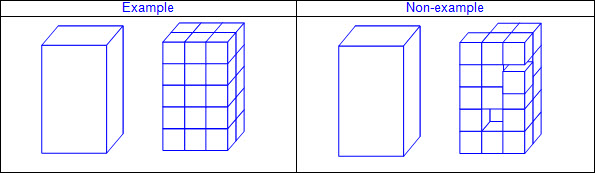 Note(s):Grade Level(s): Grade 2 used concrete models of square units to find the area of a rectangle by covering it with no gaps or overlaps, counting to find the total number of square units, and describing the measurement using a number and the unit.Various mathematical process standards will be applied to this student expectation as appropriate.TxRCFP: Representing and solving problems with perimeter, area, and volumeTxCCRS: III.A. Geometric Reasoning – Figures and their propertiesIX. Communication and Representation5.6BDetermine the volume of a rectangular prism with whole number side lengths in problems related to the number of layers times the number of unit cubes in the area of the base.
Supporting StandardDetermine the volume of a rectangular prism with whole number side lengths in problems related to the number of layers times the number of unit cubes in the area of the base.
Supporting StandardDetermineTHE VOLUME OF A RECTANGULAR PRISM WITH WHOLE NUMBER SIDE LENGTHS IN PROBLEMS RELATED TO THE NUMBER OF LAYERS TIMES THE NUMBER OF UNIT CUBES IN THE AREA OF THE BASEIncluding, but not limited to:Three-dimensional figure – a figure that has measurements including length, width (depth), and height Attributes of rectangular prisms and cubes Rectangular prism 6 rectangular faces (2 parallel rectangular faces [bases], 4 rectangular faces)12 edges8 verticesCube (special form of a rectangular prism) 6 square faces (2 parallel square faces [bases], 4 square faces)12 edges8 verticesVolume – the measurement attribute of the amount of space occupied by matter One way to measure volume is a three-dimensional cubic measure.Whole number side lengthsProducts of whole numbers up to three-digit factors by two-digit factorsWhole numbers with quotients up to four-digit dividends and two-digit divisorsVolume is measured by counting the number of unit cubes that fill the space with no gaps or overlaps.Formulas for volume for Grade 5 STAAR Mathematics Reference MaterialsRectangular prism V = l x w x h, where l represents the length of the rectangular prism, w represents the width of the rectangular prism, and h represents the height of the rectangular prismV = Bh, where B represents the area of the base and hrepresents the height of the rectangular prism, which is the number of times the base area is repeated or layered The base of a rectangular prism is a rectangle whose area may be found with the formula, A = bh or A = l x w, meaning the area of the base, B, may be found with the formula B = bh or B = l x w; therefore, the volume of a rectangular prism may be found using V = Bh or V = (bh)h or V = l x w x h.Ex:
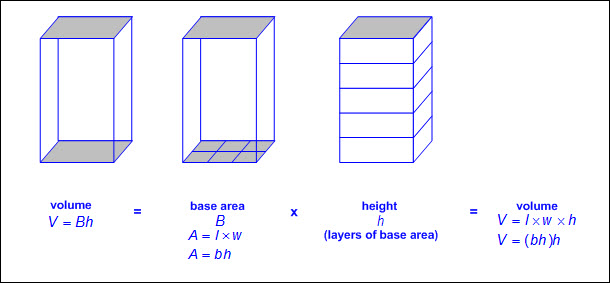 Relationship between volume of a rectangular prism, its base area, and height (the number of layers) The volume of a rectangular prism is the product of its base area and its height. (V = Bh)The base area of a rectangular prism is the quotient of its volume and its height. (B = V ÷ h)The height of a rectangular prism is the quotient of its volume and its base area. (h = V ÷ B)Problem situations related to the number of layers times the number of unit cubes in the area of the base Ex:
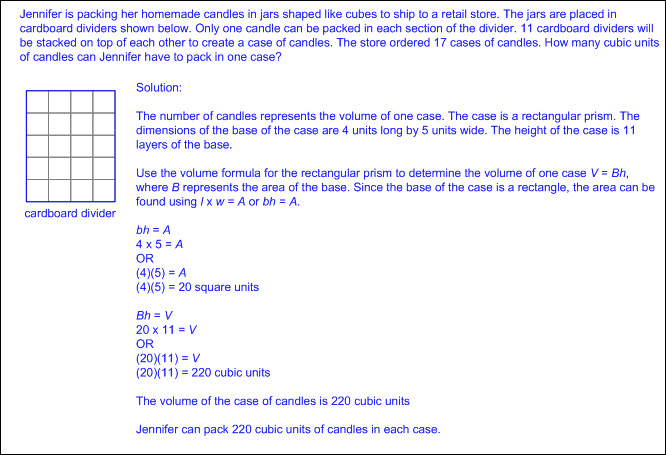 Note(s):Grade Level(s): Grade 3 determined the area of rectangles with whole number side lengths in problems using multiplication related to the number of rows times the number of unit squares in each row.Various mathematical process standards will be applied to this student expectation as appropriate.TxRCFP: Representing and solving problems with perimeter, area, and volumeTxCCRS: I. Numeric ReasoningIII.A. Geometric Reasoning – Figures and their propertiesIII.C. Geometric Reasoning – Connections between geometry and other mathematical content strandsIV.C. Measurement Reasoning – Measurement involving geometry and algebraVIII. Problem Solving and ReasoningIX. Communication and Representation5.7Geometry and measurement. The student applies mathematical process standards to select appropriate units, strategies, and tools to solve problems involving measurement. The student is expected to 5.7ASolve problems by calculating conversions within a measurement system, customary or metric.
Supporting StandardSolve problems by calculating conversions within a measurement system, customary or metric.
Supporting StandardSolvePROBLEMS BY CALCULATING CONVERSIONS WITHIN A MEASUREMENT SYSTEM, CUSTOMARY OR METRICIncluding, but not limited to:Whole numbersDecimals (less than and greater than one to the tenths, hundredths, and thousandths)Fractions (proper, improper, or mixed numbers with equal or unequal denominators)Multiplication Products of whole numbers up to three-digit factors by two-digit factorsProducts of decimals limited to three-digit factors by two-digit factors with products to the hundredths Multiply tenths by tenths (e.g., 0.3 x 0.7 = 0.21, 1.2 x 1.2 = 1.44, 14.3 x 1.3 = 18.59, etc.)Multiply tenths by hundredths or vice versa (e.g., 0.5 x 0.12 = 0.06, 1.4 x 0.15 = 0.21, 21.4 x 0.45 = 9.63, etc.)Multiply tenths by thousandths or vice versa (e.g., 0.4 x 0.125 = 0.05, 0.125 x 8.4 = 1.05, etc.)Multiply whole numbers by tenths, hundredths, and thousandths or vice versa (e.g., 3 x 1.3 = 3.9, 42 x 7.45 = 312.9, 7.02 x 78 = 547.56, 6 x 0.125 = 0.75, etc.)Products of fractions where factors are limited to a fraction and a whole numberDivision Whole numbers with quotients up to four-digit dividends and two-digit divisorsQuotients of decimals limited to four-digit dividends and two-digit whole number divisors, with quotients to the hundredths Dividend to the tenths and whole number divisor (e.g., 1.2 ÷ 24 = 0.05, 358.8 ÷ 23 = 15.6, 721.7 ÷ 14 = 51.55, etc.)Dividend to the hundredths and whole number divisor (e.g., 8.68 ÷ 4 = 2.17, 8.25 ÷ 15 = 0.55, 62.76 ÷ 12 = 5.23, etc.)Whole number dividends and whole number divisors (e.g., 3 ÷ 4 = 0.75, 10 ÷ 8 = 1.25, 1000 ÷ 16 = 62.5, etc.)Quotients of fractions where dividend and divisors are limited to whole numbers by unit fractions and unit fractions by whole numbersConversion – change from one unit to another unitTypically used customary and metric units Customary Length: miles, yards, feet, inchesVolume (liquid volume) and capacity: gallons, quarts, pints, cups, fluid ounces Weight: tons, pounds, ouncesMetric Length: kilometers, meters, centimeters, millimetersVolume (liquid volume) and capacity: kiloliters, liters, millilitersMass: kilograms, grams, milligramsBased on prefixes attached to base unit Base units include meter for length, liter for volume and capacity, and gram for weight and mass.Kilo: one thousand base unitsDeci: one-tenth of a base unitCenti: one-hundredth of a base unitMilli: one-thousandth of a base unitRelationship between converting unitsConverting within the same measurement system, customary or metricMultiplication converts larger units to smaller units.Division converts smaller units to larger units.Ex: Length
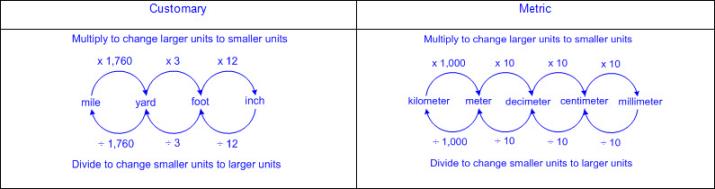 Ex: Volume (liquid volume) and capacity
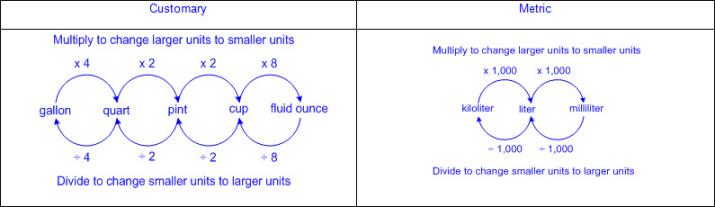 Ex: Weight and mass
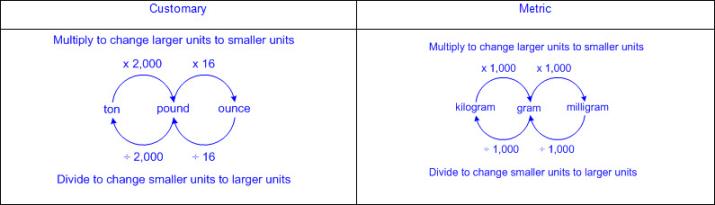 Appropriate units based on the information considered in the mathematical and real-world problem situationsLength Ex:
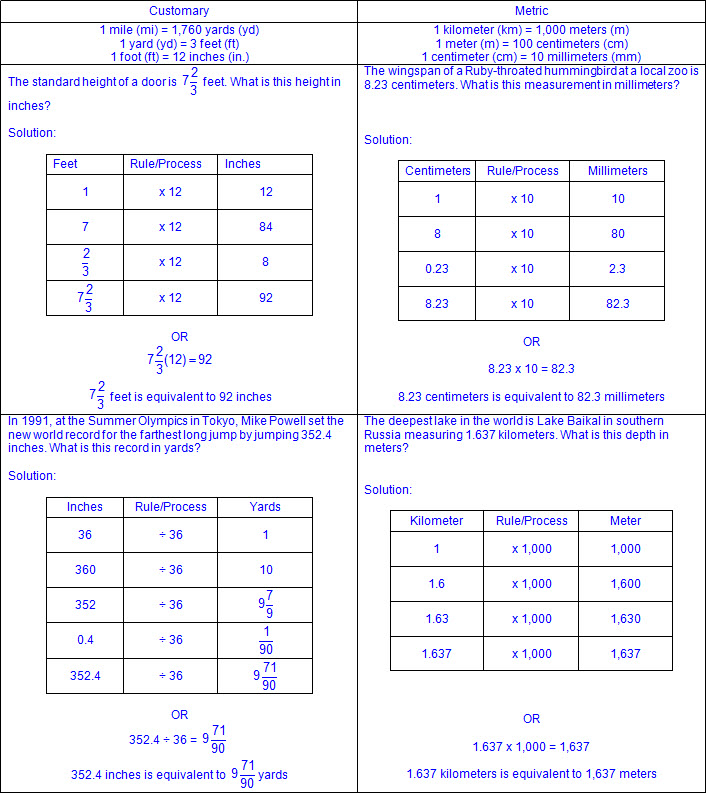 Volume (liquid volume) and capacity Ex:
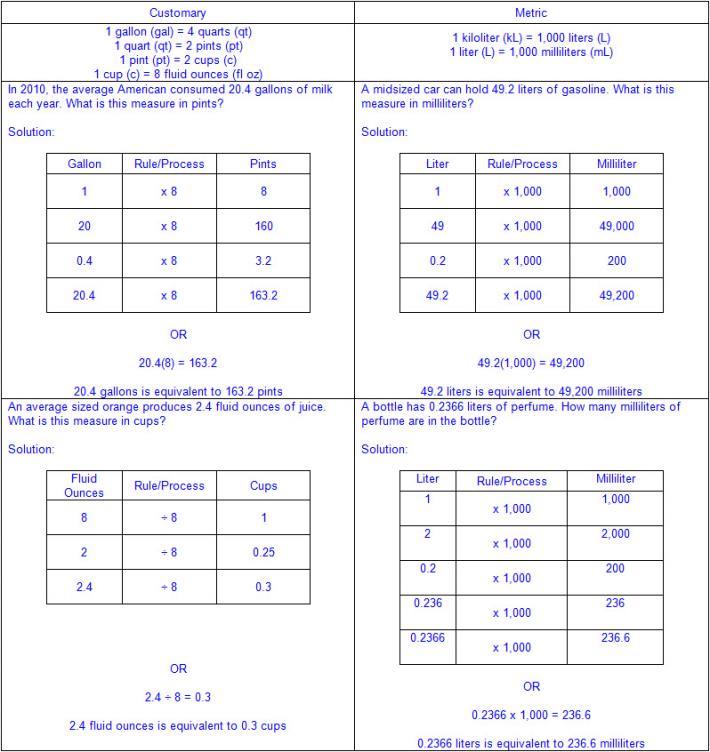 Weight and massEx:
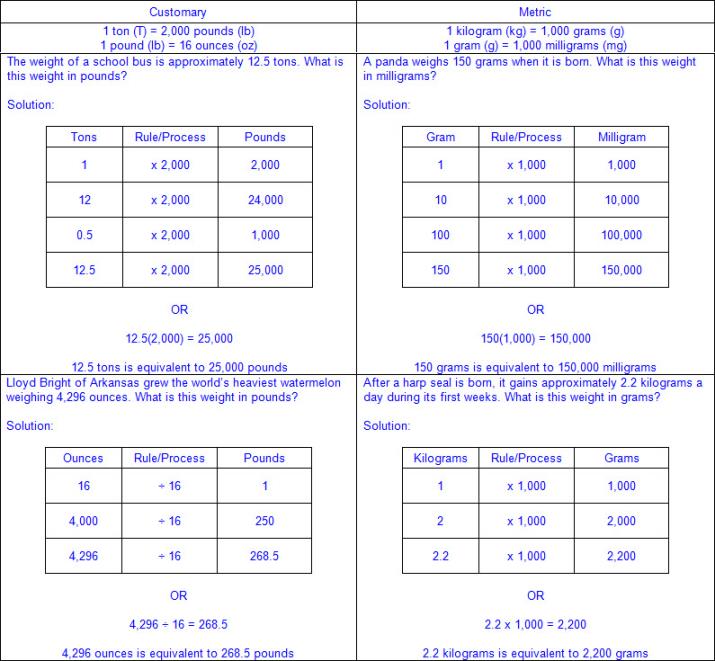 Note(s):Grade Level(s): Grade 4 identified relative sizes of measurement units within the customary and metric systems.Grade 4 converted measurements within the same measurement system, customary or metric, from a smaller unit into a larger unit or a larger unit into a smaller unit when given other equivalent measures represented in a table.Grade 4 solved problems that deal with measurements of length, intervals of time, liquid volumes, mass, and money using addition, subtraction, multiplication, or division as appropriate.Grade 6 will convert units within a measurement system, including the use of proportions and unit rates.Various mathematical process standards will be applied to this student expectation as appropriate. TxRCFP: Developing an understanding of and fluency with addition, subtraction, multiplication, and division of fractions and decimalsUnderstanding and generating expressions and equations to solve problemsRepresenting and solving problems with perimeter, area, and volumeTxCCRS: I. Numeric ReasoningVIII. Problem Solving and ReasoningIX. Communication and Representation5.8Geometry and measurement. The student applies mathematical process standards to identify locations on a coordinate plane. The student is expected to:5.8ADescribe the key attributes of the coordinate plane, including perpendicular number lines (axes) where the intersection (origin) of the two lines coincides with zero on each number line and the given point (0, 0); the x-coordinate, the first number in an ordered pair, indicates movement parallel to the x-axis starting at the origin; and the y-coordinate, the second number, indicates movement parallel to the y-axis starting at the origin.
Supporting StandardDescribe the key attributes of the coordinate plane, including perpendicular number lines (axes) where the intersection (origin) of the two lines coincides with zero on each number line and the given point (0, 0); the x-coordinate, the first number in an ordered pair, indicates movement parallel to the x-axis starting at the origin; and the y-coordinate, the second number, indicates movement parallel to the y-axis starting at the origin.
Supporting StandardDescribeTHE KEY ATTRIBUTES OF THE COORDINATE PLANE, INCLUDING PERPENDICULAR NUMBER LINES (AXES) WHERE THE INTERSECTION (ORIGIN) OF THE TWO LINES COINCIDES WITH ZERO ON EACH NUMBER LINE AND THE GIVEN POINT (0, 0); THE X-COORDINATE, THE FIRST NUMBER IN AN ORDERED PAIR, INDICATES MOVEMENT PARALLEL TO THE X-AXIS STARTING AT THE ORIGIN; AND THE Y-COORDINATE, THE SECOND NUMBER, INDICATES MOVEMENT PARALLEL TO THE Y-AXIS STARTING AT THE ORIGINIncluding, but not limited to:Coordinate plane – a two-dimensional plane on which to plot points, lines, and curvesPerpendicular lines – lines that intersect at right angles to each other to form square cornersAxes – the vertical and horizontal lines that act as a reference when plotting points on a coordinate planeIntersecting lines – lines that meet or cross at a pointOrigin – the starting point in locating points on a coordinate planeQuadrants – any of the four areas created by dividing a plane with an x-axis and y-axisAttributes of the coordinate planeTwo number lines intersect perpendicularly to form the axes, which are used to locate points on the plane. The horizontal number line is called the x-axis.The vertical number line is called the y-axis.The x-axis and the y-axis cross at 0 on both number lines and that intersection is called the origin. The ordered pair of numbers corresponding to the origin is (0, 0).Four quadrants are formed by the intersection of the x- and y-axes and are labeled counterclockwise with Roman numerals.Ex:
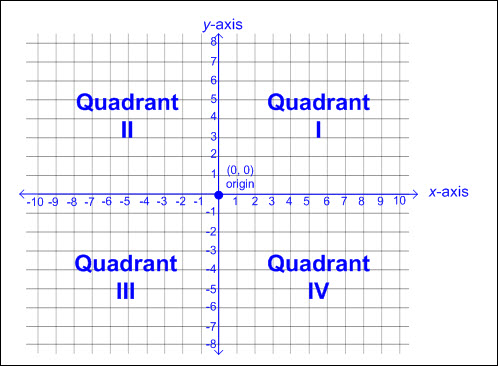 The first quadrant plots positive rational numbers. Positive numbers on the x-axis are located to the right of the origin.Positive numbers on the y-axis are located above the origin.Iterated units are labeled and shown on both axes to show scale.Intervals may or may not be increments of one.Ex:
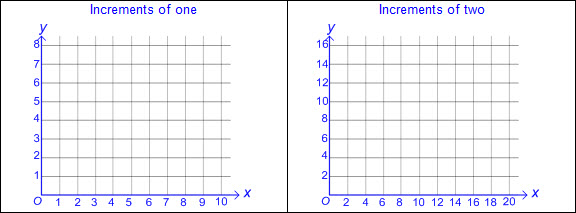 Intervals may or may not include decimal or fractional amounts.Ex:
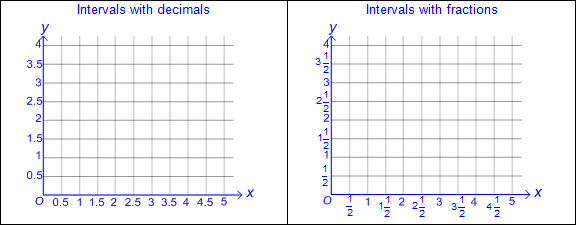 Relationship between ordered pairs and attributes of the coordinate plane A pair of ordered numbers names the location of a point on a coordinate plane.Ordered pairs of numbers are indicated within parentheses and separated by a comma (x, y). When graphing in Quadrant I, the first number in the ordered pair represents the parallel movement on the x-axis, starting at the origin and moving right.When graphing in Quadrant I, the second number in the ordered pair represents the parallel movement on the y-axis, starting at the origin and moving up.Note(s):Grade Level(s): Grade 3 represented fractions of halves, fourths, and eighths as distances from zero on a number line.Grade 6 will graph points in all four quadrants using ordered pairs of rational numbers.Various mathematical process standards will be applied to this student expectation as appropriate.TxRCFP:  Organizing, representing, and interpreting sets of dataTxCCRS:IX. Communication and Representation5.8BDescribe the process for graphing ordered pairs of numbers in the first quadrant of the coordinate plane.
Supporting StandardDescribe the process for graphing ordered pairs of numbers in the first quadrant of the coordinate plane.
Supporting StandardDescribeTHE PROCESS FOR GRAPHING ORDERED PAIRS OF NUMBERS IN THE FIRST QUADRANT OF THE COORDINATE PLANEIncluding, but not limited to:Coordinate plane – a two-dimensional plane on which to plot points, lines, and curvesAxes – the vertical and horizontal lines that act as a reference when plotting points on a coordinate planeIntersecting lines – lines that meet or cross at a pointOrigin – the starting point in locating points on a coordinate planeQuadrants – any of the four areas created by dividing a plane with an x-axis and y-axisAttributes of the coordinate plane Two number lines intersect perpendicularly to form the axes, which are used to locate points on the plane. The horizontal number line is called the x-axis.The vertical number line is called the y-axis.The x-axis and the y-axis cross at 0 on both number lines and that intersection is called the origin. The ordered pair of numbers corresponding to the origin is (0, 0).Relationship between ordered pairs and attributes of the coordinate plane A pair of ordered numbers names the location of a point on a coordinate plane.Ordered pairs of numbers are indicated within parentheses and separated by a comma (x, y). When graphing in Quadrant I, the first number in the ordered pair represents the parallel movement on the x-axis, starting at the origin and moving right.When graphing in Quadrant I, the second number in the ordered pair represents the parallel movement on the y-axis, starting at the origin and moving up.Limited to the first quadrant for graphing ordered pairs of positive rational numbersVarious forms of positive rational numbers as ordered pairs Whole numbersDecimals (less than and greater than one to the tenths, hundredths, and thousandths)Fractions (proper, improper, or mixed numbers with equal or unequal denominators)Process for graphing ordered pairs of numbers in the first quadrantTo locate the x-coordinate, begin at the origin and move to the right along the x-axis the appropriate number of units according to the x-coordinate in the ordered pair.To locate the y-coordinate, begin at the origin and move up along the y-axis the appropriate number of units according to the y-coordinate in the ordered pair.The point of intersection of both the parallel movements on the x-axis and the y-axis is the location of the ordered pair.Ex:
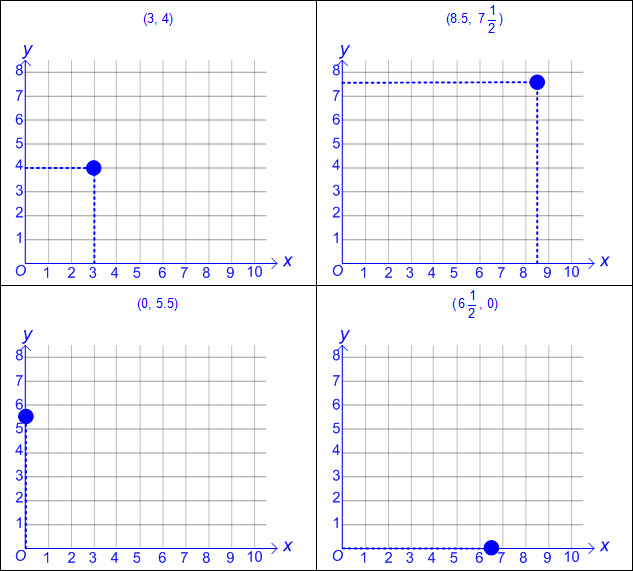 Multiple ordered pairs may be graphed on the same coordinate plane. Ex:
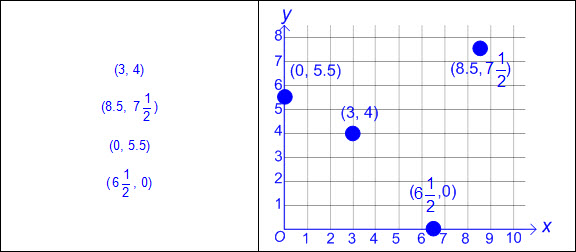 Note(s):Grade Level(s): Grade 3 represented fractions of halves, fourths, and eighths as distances from zero on a number line.Grade 6 will graph points in all four quadrants using ordered pairs of rational numbers.Various mathematical process standards will be applied to this student expectation as appropriate.TxRCFP: Organizing, representing, and interpreting sets of dataTxCCRS:IX. Communication and Representation5.8CGraph in the first quadrant of the coordinate plane ordered pairs of numbers arising from mathematical and real-world problems, including those generated by number patterns or found in an input-output table.
Readiness StandardGraph in the first quadrant of the coordinate plane ordered pairs of numbers arising from mathematical and real-world problems, including those generated by number patterns or found in an input-output table.
Readiness StandardGraphIN THE FIRST QUADRANT OF THE COORDINATE PLANE ORDERED PAIRS OF NUMBERS ARISING FROM MATHEMATICAL AND REAL-WORLD PROBLEMS, INCLUDING THOSE GENERATED BY NUMBER PATTERNS OR FOUND IN AN INPUT-OUTPUT TABLEIncluding, but not limited to:Coordinate plane – a two-dimensional plane on which to plot points, lines, and curvesAxes – the vertical and horizontal lines that act as a reference when plotting points on a coordinate planeIntersecting lines – lines that meet or cross at a pointOrigin – the starting point in locating points on a coordinate planeQuadrants – any of the four areas created by dividing a plane with an x-axis and y-axisAttributes of the coordinate plane Two number lines intersect perpendicularly to form the axes, which are used to locate points on the plane. The horizontal number line is called the x-axis.The vertical number line is called the y-axis.The x-axis and the y-axis cross at 0 on both number lines and that intersection is called the origin. The coordinate pair of numbers corresponding to the origin is (0, 0).Relationship between ordered pairs and attributes of the coordinate plane A pair of ordered numbers names the location of a point on a coordinate plane.Ordered pairs of numbers are indicated within parentheses and separated by a comma (x, y). When graphing in Quadrant I, the first number in the ordered pair represents the parallel movement on the x-axis, starting at the origin and moving right.When graphing in Quadrant I, the second number in the ordered pair represents the parallel movement on the y-axis, starting at the origin and moving up.Limited to the first quadrant for graphing ordered pairs of positive rational numbersVarious forms of positive rational numbers as ordered pairs Whole numbersDecimals (less than and greater than one to the tenths, hundredths, and thousandths)Fractions (proper, improper, or mixed numbers with equal or unequal denominators)Process for graphing ordered pairs of numbers in the first quadrant To locate the x-coordinate, begin at the origin and move to the right along the x-axis the appropriate number of units according to the x-coordinate in the ordered pair.To locate the y-coordinate, begin at the origin and move up along the y-axis the appropriate number of units according to the y-coordinate in the ordered pair.The point of intersection of both the parallel movements on the x-axis and the y-axis is the location of the ordered pair.Multiple ordered pairs may be graphed on the same coordinate plane.Ordered pairs in mathematical and real-world problem situationsEx:
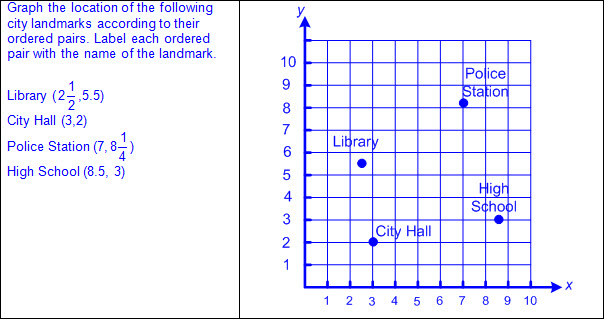 Ex:
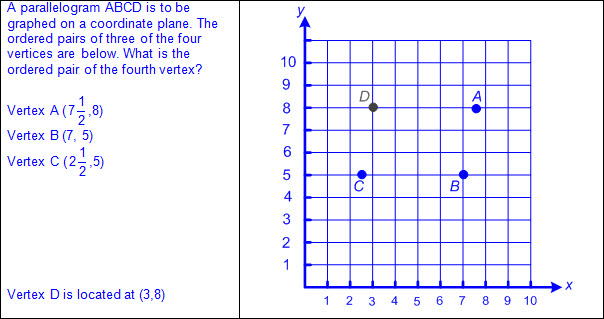 Ordered pairs generated from number patterns or those found in an input-output tableEx:
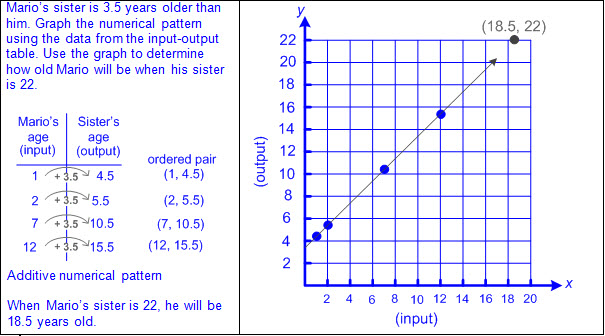 Ex:
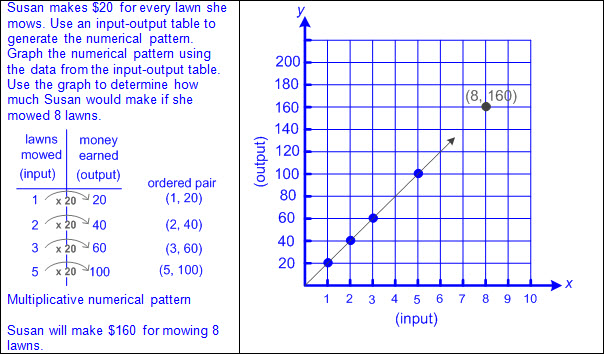 Note(s):Grade Level(s): Grade 3 represented fractions of halves, fourths, and eighths as distances from zero on a number line.Grade 6 will graph points in all four quadrants using ordered pairs of rational numbers.Various mathematical process standards will be applied to this student expectation as appropriate.TxRCFP: Organizing, representing, and interpreting sets of dataTxCCRS:IX. Communication and Representation5.9Data analysis. The student applies mathematical process standards to solve problems by collecting, organizing, displaying, and interpreting data. The student is expected to:5.9ARepresent categorical data with bar graphs or frequency tables and numerical data, including data sets of measurements in fractions or decimals, with dot plots or stem-and-leaf plots.
Supporting StandardRepresent categorical data with bar graphs or frequency tables and numerical data, including data sets of measurements in fractions or decimals, with dot plots or stem-and-leaf plots.
Supporting StandardRepresentCATEGORICAL DATA WITH BAR GRAPHS OR FREQUENCY TABLESIncluding, but not limited to:Whole numbersData – information that is collected about people, events, or objects Categorical data – data that represents the attributes of a group of people, events, or objects Ex: What is your favorite color? Represented on a graph with colors as category labels (e.g., red, yellow, blue, green, and purple).Ex. Do you have a brother? Represented on a graph with yes and no as category labels.Ex: Which sporting event do you prefer? Represented on a graph with names of sports as category labels (e.g., basketball, baseball, football, soccer, and hockey).Categorical data may represent numbers or ranges of numbers. Ex: How many pets do you have? Represented on a graph with numbers as category labels (e.g., 0, 1, 2, 3, and 4 or more).Ex: How many letters are in your name? Represented on a graph with ranges of numbers as category labels (e.g., 1 – 3, 4 – 6, 7 – 9, and 10 or more).Data representationsBar graph – a graphical representation to organize data that uses solid bars that do not touch each other to show the frequency (number of times) that each category occursCharacteristics of a bar graphTitle clarifies the meaning of the data represented.Subtitles clarify the meaning of the data represented on each axis.Categorical data is represented with labels.Horizontal or vertical linear arrangementBars are solid.Bars do not touch.Scale of the axis may be intervals of one or more, and scale intervals are proportionally displayed. The scale of the axis is a number line.Length of the bar represents the number of data points for a given category. Length the bar represents the distance from zero on the scale of the axis.Value of the data represented by the bar is determined by reading the number associated with its length (distance from zero) on the axis scale.Ex:
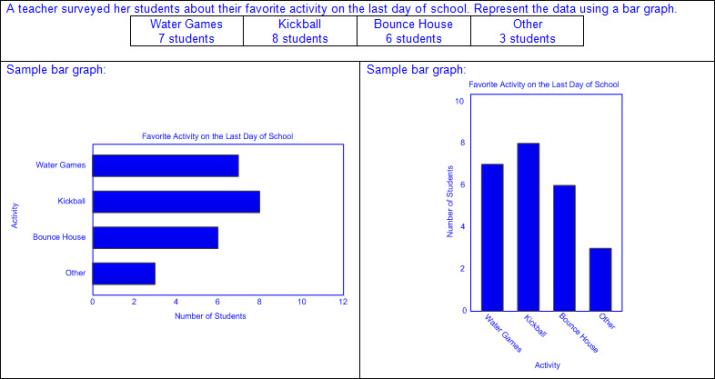 Frequency table – a table to organize data that lists categories and the frequency (number of times) that each category occurs Characteristics of a frequency table Title clarifies the meaning of the data represented.Categorical data is represented with labels.Data represented may be objects, events, numbers, or a range of numbers.Tally marks are used to record frequencies.Numbers are used to represent the count of tally marks in each category.Count of tally marks represents the frequency of how often a category occurs.Ex:
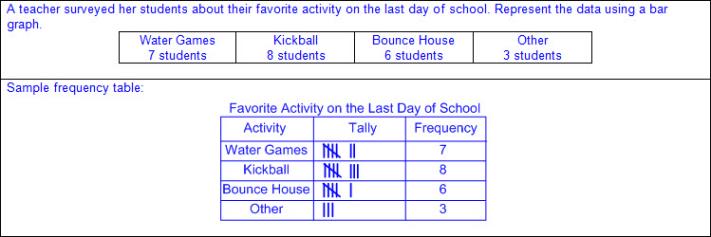 RepresentNUMERICAL DATA, INCLUDING DATA SETS OF MEASUREMENTS IN FRACTIONS OR DECIMALS, WITH DOT PLOTS OR STEM-AND-LEAF PLOTSIncluding, but not limited to:Whole numbersDecimals (less than and greater than one to the tenths, hundredths, and thousandths)Fractions (proper, improper, and mixed numbers)Data – information that is collected about people, events, or objects Numerical data – data that represents values or observations that can be measured and placed in ascending or descending order Data can be counted (discrete) or measured (continuous).Ex: How many hours do you spend studying each night? Represented on a graph with a numerical axisEx: How old were you when you lost your first tooth? Represented on a graph with a numerical axisData representationsDot plot – a graphical representation to organize data that uses dots (or Xs) to show the frequency (number of times) that each number occursCharacteristics of a dot plotTitle clarifies the meaning of the data represented.Numerical data is represented with labels and may be whole numbers, fractions, or decimals.Data represented may be numbers.Counts related to numbers represented by a number line.Dots (or Xs) recorded vertically above the line to represent the frequency of each number.Dots (or Xs) generally represent one count.Dots (or Xs) may represent multiple counts if indicated with a key.Density of dots relates to the frequency of distribution of the data.Ex:
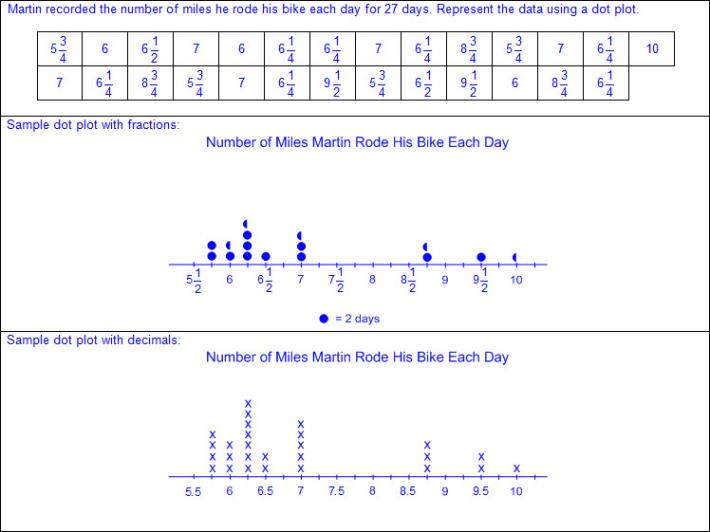 Stem-and-leaf plot – a graphical representation used to analyze and compare groups or clusters of numerical data by separating one place value from another place value of a data set. The larger of the two place values is called the stem and the smaller of the two place values is called the leaf. Characteristics of a stem-and-leaf plot Title clarifies the meaning of the data represented.Numerical data is represented with labels and may be whole numbers, fractions, or decimals.The place value of the stem and leaf is dependent upon the values of data in the set. For decimals and fractions, usually the whole number is the stem and decimal or fractional values are the leaves.For sets of data close in value, usually the stem is represented by the place value of a number before the last digit and the leaves are represented by the last digit in the number.The stem represents one or more piece of data in the set.The leaf represents one piece of data in the set.Density of leaves relates to the frequency of distribution of the data.Ex:
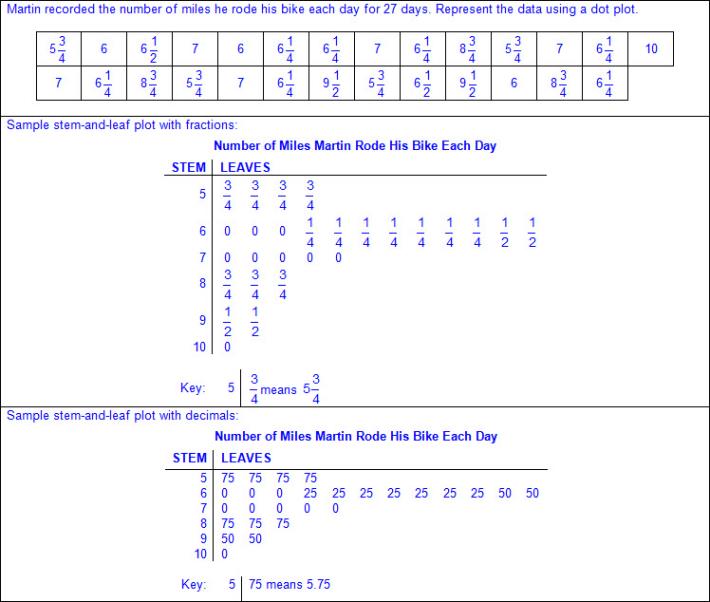 Note(s):Grade Level(s): Grade 4 represented data on a frequency table, dot plot, or stem-and-leaf plot marked with whole numbers and fractions.Grade 6 will represent numeric data graphically, including dot plots, stem-and-leaf plots, histograms, and box plots.Various mathematical process standards will be applied to this student expectation as appropriate.TxRCFP: Organizing, representing, and interpreting sets of dataTxCCRS: VI.A. Statistical Reasoning – Describe DataVIII. Problem Solving and ReasoningIX. Communication and Representation5.9BRepresent discrete paired data on a scatterplot.
Supporting StandardRepresent discrete paired data on a scatterplot.
Supporting StandardRepresentDISCRETE PAIRED DATA ON A SCATTERPLOTIncluding, but not limited to:Data – information that is collected about people, events, or objectsDiscrete data – data with finite and distinct values, not inclusive of in-between valuesScatterplot – a graphical representation used to display the relationship between discrete data pairs Characteristics of a scatterplot Title clarifies the meaning of the data represented.Subtitles clarify the meaning of data represented on each axis.Numerical data represented with labels may be whole numbers, fractions, or decimals.Points are not connected by a line.Scales of the axes may be intervals of one or more, and scale intervals are proportionally displayed. The scales of the axes are number lines.Data pairs are analyzed to find possible relationships between the two sets of data. A pair of numbers is collected to determine if a relationship exists between the two sets of data. Ex: Distance from basket and number of baskets madeEx: Time spent reading and score on reading testVarious forms of positive rational numbers within related data pairs Whole numbersDecimals (less than and greater than one to the tenths, hundredths, and thousandths)Fractions (proper, improper, and mixed numbers)Relationship between related data pairs and ordered pairs graphed in the first quadrant of the coordinate plane Scatterplots consist of an x- and y-axis and a series of points (ordered pairs) to represent data from an observation.Pairs of data are used to form ordered pairs that can be graphed.Attributes of the coordinate plane Two number lines intersect perpendicularly to form the axes, which are used to locate points on the plane. The horizontal number line is called the x-axis.The vertical number line is called the y-axis.The x-axis and the y-axis cross at 0 on both number lines and that intersection is called the origin. The coordinate pair of numbers corresponding to the origin is (0, 0).Relationship between ordered pairs and attributes of the coordinate plane A pair of ordered numbers names the location of a point on a coordinate plane.Ordered pairs of numbers are indicated within parentheses and separated by a comma (x, y). When graphing in Quadrant I, the first number in the ordered pair represents the parallel movement on the x-axis, starting at the origin and moving right.When graphing in Quadrant I, the second number in the ordered pair represents the parallel movement on the y-axis, starting at the origin and moving up.Ex:
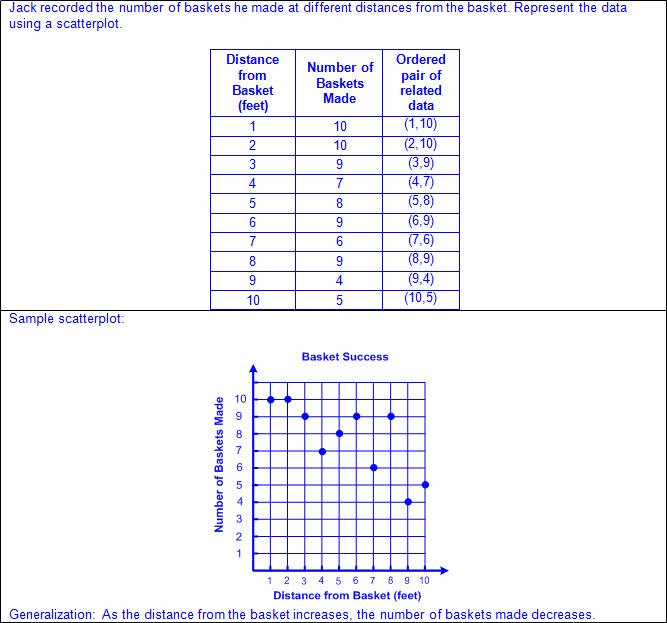 Note(s):Grade Level(s): Grade 5 introduces representing discrete paired data on a scatterplot.Grade 8 will construct a scatterplot and describe the observed data to address questions of association such as linear, non-linear, and no association between bivariate data.Various mathematical process standards will be applied to this student expectation as appropriate.TxRCFP: Organizing, representing, and interpreting sets of dataTxCCRS: VI.A. Statistical Reasoning – Describe DataVIII. Problem Solving and ReasoningIX. Communication and Representation5.9CSolve one- and two-step problems using data from a frequency table, dot plot, bar graph, stem-and-leaf plot, or scatterplot.
Readiness StandardSolve one- and two-step problems using data from a frequency table, dot plot, bar graph, stem-and-leaf plot, or scatterplot.
Readiness StandardSolveONE- AND TWO-STEP PROBLEMS USING DATA FROM A FREQUENCY TABLE, DOT PLOT, BAR GRAPH, STEM-AND-LEAF PLOT, OR SCATTERPLOTIncluding, but not limited to:Whole numbersDecimals (less than and greater than one to the tenths, hundredths, and thousandths)Fractions (proper, improper, or mixed numbers with equal or unequal denominators)Addition Sums of whole numbersSums of decimals up to the thousandthsSums of fractions with equal and unequal denominatorsSubtraction Differences of whole numbersDifferences of decimals with values limited to the thousandthsDifferences of fractions with equal and unequal denominatorsMultiplication Products of whole numbers up to three-digit factors by two-digit factorsProducts of decimals limited to three-digit factors by two-digit factors with products to the hundredths Multiply tenths by tenths (e.g., 0.3 x 0.7 = 0.21, 1.2 x 1.2 = 1.44, 14.3 x 1.3 = 18.59, etc.)Multiply tenths by hundredths or vice versa (e.g., 0.5 x 0.12 = 0.06, 1.4 x 0.15 = 0.21, 21.4 x 0.45 = 9.63, etc.)Multiply tenths by thousandths or vice versa (e.g., 0.4 x 0.125 = 0.05, 0.125 x 8.4 = 1.05, etc.)Multiply whole numbers by tenths, hundredths, and thousandths or vice versa (e.g., 3 x 1.3 = 3.9, 42 x 7.45 = 312.9, 7.02 x 78 = 547.56, 6 x 0.125 = 0.75, etc.)Products of fractions where factors are limited to a fraction and a whole numberDivision Whole numbers with quotients up to four-digit dividends and two-digit divisorsQuotients of decimals limited to four-digit dividends and two-digit whole number divisors, with quotients to the hundredths Dividend to the tenths and whole number divisor (e.g., 1.2 ÷ 24 = 0.05, 358.8 ÷ 23 = 15.6, 721.7 ÷ 14 = 51.55, etc.)Dividend to the hundredths and whole number divisor (e.g., 8.68 ÷ 4 = 2.17, 8.25 ÷ 15 = 0.55, 62.76 ÷ 12 = 5.23, etc.)Whole number dividends and whole number divisors (e.g., 3 ÷ 4 = 0.75, 10 ÷ 8 = 1.25, 1000 ÷ 16 = 62.5, etc.)Quotients of fractions where dividend and divisors are limited to whole numbers by unit fractions and unit fractions by whole numbersData – information that is collected about people, events, or objects Categorical data – data that represents the attributes of a group of people, events, or objects Ex: What is your favorite color? Represented on a graph with colors as category labels (e.g., red, yellow, blue, green, and purple).Ex. Do you have a brother? Represented on a graph with yes and no as category labels.Ex: Which sporting event do you prefer? Represented on a graph with names of sports as category labels (e.g., basketball, baseball, football, soccer, and hockey).Categorical data may represent numbers or ranges of numbers. Ex: How many pets do you have? Represented on a graph with numbers as category labels (e.g., 0, 1, 2, 3, and 4 or more).Ex: How many letters are in your name? Represented on a graph with ranges of numbers as category labels (e.g., 1 – 3, 4 – 6, 7 – 9, and 10 or more).Numerical data – data that represents values or observations that can be measured and placed in ascending or descending order Data can be counted (discrete) or measured (continuous)Ex: How many hours do you spend studying each night? Represented on a graph with a numerical axisEx: How old were you when you lost your first tooth? Represented on a graph with a numerical axisDiscrete data – data with finite and distinct values, not inclusive of in-between valuesData representations Frequency table – a table to organize data that lists categories and the frequency (number of times) that each category occursBar graph – a graphical representation to organize data that uses solid bars that do not touch each other to show the frequency (number of times) that each category occursDot plot – a graphical representation to organize data that uses dots (or Xs) to show the frequency (number of times) that each number occursStem-and-leaf plot – a graphical representation used to analyze and compare groups or clusters of numerical data by separating one place value from another place value of a data set. The larger of the two place values is called the stem and the smaller of the two place values is called the leaf.Scatterplot – a graphical representation used to display the relationship between discrete data pairsOne- and two-step problem situations using graphical representationsEx:
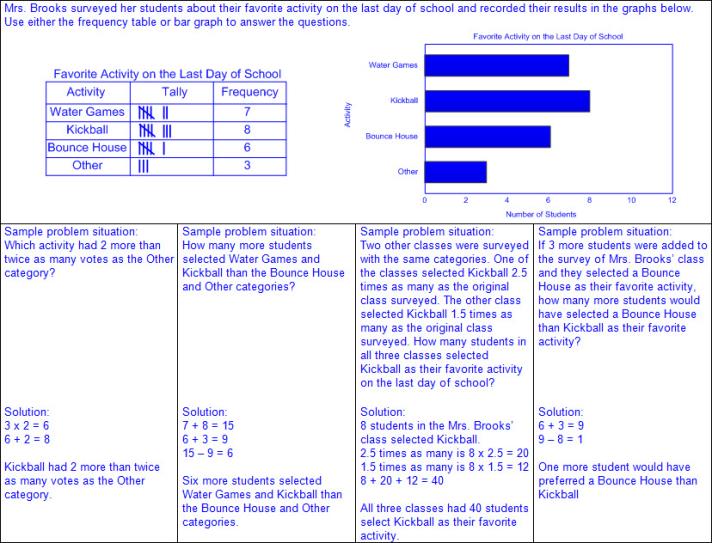 Ex:
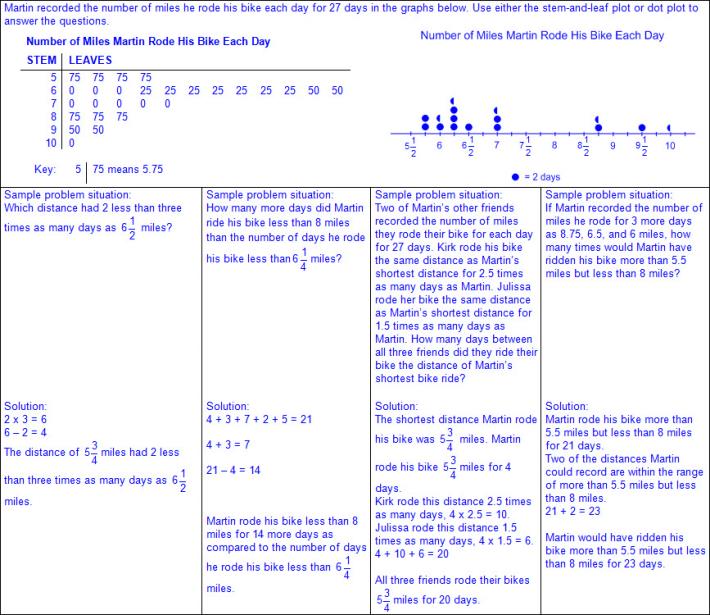 Ex:
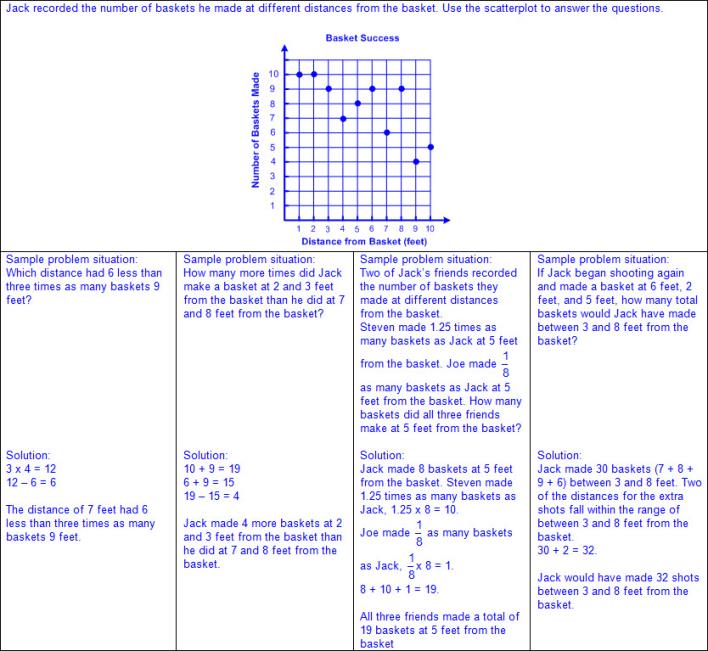 Note(s):Grade Level(s): Grade 4 solved solve one- and two-step problems using data in whole number, decimal, and fraction form in a frequency table, dot plot, or stem-and-leaf plot.Grade 6 will interpret numeric data summarized in dot plots, stem-and-leaf plots, histograms, and box plots.Various mathematical process standards will be applied to this student expectation as appropriate.TxRCFP: Organizing, representing, and interpreting sets of dataTxCCRS: VI.A. Statistical Reasoning – Describe DataVIII. Problem Solving and ReasoningIX. Communication and Representation5.10Personal financial literacy. The student applies mathematical process standards to manage one's financial resources effectively for lifetime financial security. The student is expected to:5.10ADefine income tax, payroll tax, sales tax, and property tax.
Supporting StandardDefine income tax, payroll tax, sales tax, and property tax.
Supporting StandardDefineINCOME TAX, PAYROLL TAX, SALES TAX, AND PROPERTY TAXIncluding, but not limited to:Income tax – money paid to federal and/or state governments based on an individual's income as required by law Income – money earned or receivedIncome tax goes directly to federal government; the state of Texas does not collect income tax.Payroll tax – the amount of money that a company withholds from its employees for the federal government as required by law A portion of the wages of each employee is given directly to the federal government.Sales tax – the amount of money collected by a store (retailer), in addition to a good or service that was purchased, for the local government as required by law Sales tax is set by the local government (city, county, and state) and the money stays within those local systems.Property tax – the amount of money collected on the value of a property for the local government as required by law A portion of the value of the property is given to different levels of local government (city and county).Taxes help pay for things the government provides to its citizens. Ex: Federal taxes pay for social security, national defense, healthcare, etc.Ex: Local taxes pay for schools, roads, healthcare, fire departments, police, etc.Note(s):Grade Level(s): Grade 4 distinguished between fixed and variable incomes.Grade 7 will calculate the sales tax for a given purchase and calculate income tax for earned wages.Various mathematical process standards will be applied to this student expectation as appropriate.TxRCFP: Financial LiteracyTxCCRS: IX. Communication and RepresentationX. Connections5.10BExplain the difference between gross income and net income.
Supporting StandardExplain the difference between gross income and net income.
Supporting StandardExplainTHE DIFFERENCE BETWEEN GROSS INCOME AND NET INCOMEIncluding, but not limited to:Income – money earned or receivedGross income – the total amount of personal income prior to taxes and deductions Individuals pay income tax on their gross income.Net income – the income that remains after taxes and other deductions are taken from an individual’s gross income Payroll deductions may include federal and state taxes, health insurance, retirement, etc.Calculated by subtracting deductions from gross incomeBusinesses and self-employed persons pay income tax on their net income.Refers to the ending amount a person should expect “take-home” to use for budgeting for other expenses and savings.Ex:
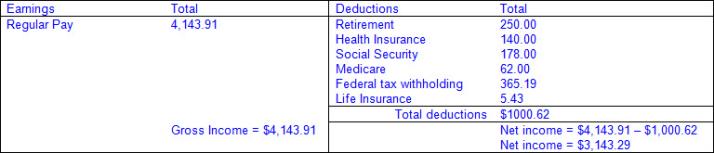 Note(s):Grade Level(s): Grade 6 will compare the annual salary of several occupations requiring various levels of post-secondary education or vocational training and calculate the effects of the different annual salaries on lifetime income.Various mathematical process standards will be applied to this student expectation as appropriate.TxRCFP: Financial LiteracyTxCCRS: IX. Communication and RepresentationX. Connections5.10CIdentify the advantages and disadvantages of different methods of payment, including check, credit card, debit card, and electronic payments.Identify the advantages and disadvantages of different methods of payment, including check, credit card, debit card, and electronic payments.IdentifyTHE ADVANTAGES AND DISADVANTAGES OF DIFFERENT METHODS OF PAYMENT, INCLUDING CHECK, CREDIT CARD, DEBIT CARD, AND ELECTRONIC PAYMENTSIncluding, but not limited to:Check – a written document telling the financial institution to pay a specific amount of money from your account to a specific person or organization Must include date, name of payee (person or organization whom to pay), amount, and a signature from the account holder.Advantages of checks Financial institutions can trace a check to prove your payment was or was not paid.Physical copy of transaction may be obtained if duplicate (carbon copy) checks are used or if electronic scanning from a financial institution is available.Immediate tracking of payments may help to stay within a budget.Payment form for those who do not accept other forms of payment such as credit cards, debit cards, or electronic paymentsFunds may be received without having a bank account.Funds may be mailed.Disadvantages of checks Checks usually must be purchased.Timing of withdrawals from bank account depends on when the check is cashed by the payee, which may take days or weeks.Fees may be assessed by a financial institution and payee if the value of the check exceeds the available funds in the account and there is not an overdraft protection. Bounced checkNot all retailers accept checks as a form of payment.Postage may be required if mailing a check as a form of payment.Credit card – a card that can be used to borrow money from financial institutions, stores, or other businesses in order to buy products and services on credit Lending company allows an individual to borrow money and pay it back over timeAdvantages of credit cards Convenience of not carrying cash, counting change, or writing in a check bookQuick form of payment by swiping the card and signing for the purchaseRepayment may occur in one payment or over time.Accepted most places as a form of paymentIncentives may be offered by the lender (e.g., cash back, frequent flier miles, other reward programs, etc.).Information from credit card use and payments is linked to an individual’s credit score to determine future lending.Theft protection may be available if the card is used without authorization from the cardholder.Disadvantages of credit cards Fees may be assessed for using a credit card (e.g., annual membership fees, interest rates on unpaid balances, overdraft, etc.).Spending may be more difficult to trackLimits on the amount of money from the lender as available credit may limit purchasesFailure to repay the entire amount borrowed may result in a decrease an individual’s credit score to determine future lending and/or legal actions from the lender.Application required for each credit card obtainedNot all brands of credit cards are accepted at every location (e.g., American Express, Visa, a store specific credit card, etc.).May not be accepted as a form of payment for certain purchases (e.g., school lunches, bus fair, etc.)Banking information may be compromised if lost or stolenDebit card – a card that is linked to your checking account so that a person can withdraw money, make deposits, or make purchases at a store Advantages of debit cards Convenience of not carrying cash, counting change, or writing in a checkbookQuick form of payment by swiping the card and signing for the purchase or entering a personalized identification code (PIN)Money is withdrawn from account within hours of the purchaseAccepted most placesNo application requiredIncentives may be offered by the financial institution (e.g., cash back, etc.).Purchases are usually accepted only for amounts of the available balance in the accountDisadvantages of debit cards Fees may be assessed for withdrawing money from an automated teller machine (ATM).Information is not linked to an individual’s credit score.Limits may be set by a financial institution regarding the amount of purchases that can be made within a specific time period (e.g., $700 within a 24-hour period).Banking information may be compromised if lost or stolenElectronic payment (e-payment) – payments using security features on the Internet Various types of electronic payments One-time customer to vendor payment Ex: Online shopping purchaseRecurring customer-to-vendor payments Ex: Payment for monthly bill (e.g., mortgage, phone service, etc.)Automatic bank-to-vendor payment Ex: Payments initiated at time of purchase (e.g., car payments, life insurance, etc.)Advantages of electronic payments Convenience of not carrying cash, counting change, or writing in a check bookQuick form of payment by entering banking informationNo postage needed to mail paymentMay be set up as reoccurring paymentDisadvantages of electronic payments Bank information may be compromised if an unsecure website is used to make a purchaseNote(s):Grade Level(s): Grade 4 described the basic purpose of financial institutions, including keeping money safe, borrowing money, and lending.Grade 6 will distinguish between debit cards and credit cards.Various mathematical process standards will be applied to this student expectation as appropriate.TxRCFP: Financial LiteracyTxCCRS: IX. Communication and RepresentationX. Connections5.10DDevelop a system for keeping and using financial records.Develop a system for keeping and using financial records.DevelopA SYSTEM FOR KEEPING AND USING FINANCIAL RECORDSIncluding, but not limited to:Financial records – a formal record of the transactions made by a person, business, or other organization May includes deposits, receipts, bills, invoices, bank statements, etc.Retains all accurate and necessary information of a bank accountIncome – money earned or receivedRegister – a small table to track deposits added to account, expenses withdrawn from account, and current available balance Manual paper registers are available for maintaining a physical copy of an individual’s financial records.Electronic registers and software are available for maintaining an individual’s financial records electronically.Available balance – the amount available in an account for a person, business, or organization to spend Transaction – a specific time or instance when money changes handsRecord income and expenses in a register Individuals have finite resources (money) and people have to pay for things using their finite amount of money.Registers organize and track the income and expenses within a particular account.Information in a financial record includes the date of purchase or deposit, description of purchase or deposit, amount of deposit or withdrawal, and a running record of available balance.Ex:
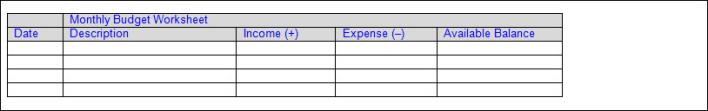 Process of recording income and expenses in a registerRecord an initial available balance and the date.Ex:
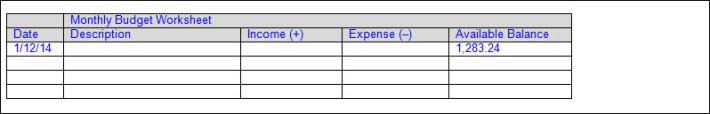 Log each transaction on a separate row of the register with the date, a description of the payee or deposit, and exact amount of the transaction in either the “income” column or the “expense” column.Ex:
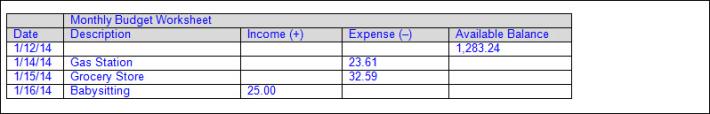 Calculate the new available balance for each transaction.For expense transactions, subtract the amount of the expense from the available balance, making a new available balance less each time.For income transactions, add the amount of income to the available balance, making a new available balance more each time.Ex:
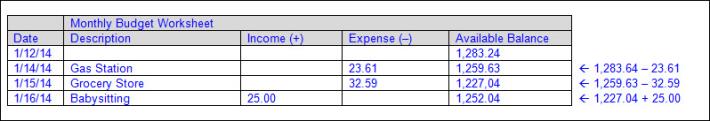 After all income and expense items have been logged and calculated, the last balance at the bottom of the register is the new available balance to be considered for future spending and saving.Ex:
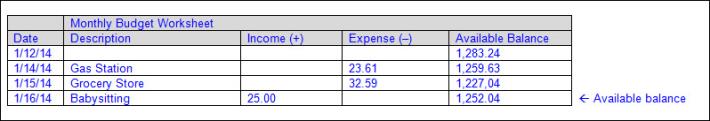 Budgets based on financial records help people plan and make choices about how to spend and save their money. Transactions can be tracked to determine which products and services are wants and which are needs.Monthly bank statements allow individuals to reconcile their financial records be verifying their recorded transactions and balances with the bank’s record of transactions and balances.Note(s):Grade Level(s): Grade 4 described how to allocate a weekly allowance among spending; saving, including for college; and sharing.Grade 6 will compare the features and costs of a checking account and a debit card offered by different local financial institutions.Various mathematical process standards will be applied to this student expectation as appropriate.TxRCFP: Financial LiteracyTxCCRS: IX. Communication and RepresentationX. Connections5.10EDescribe actions that might be taken to balance a budget when expenses exceed income.
Supporting StandardDescribe actions that might be taken to balance a budget when expenses exceed income.
Supporting StandardDescribeACTIONS THAT MIGHT BE TAKEN TO BALANCE A BUDGET WHEN EXPENSES EXCEED INCOMEIncluding, but not limited to:Balance – to reconcile your budget or account statement with your check register to make sure the records match and are accurateAvailable balance – the amount available in an account for a person, business, or organization to spend Budget – a monthly or yearly spending and savings plan for an individual, family, business, or organizationIncome – money earned or receivedExpense – payment for goods and servicesTransaction – a specific time or instance when money changes handsRegister – a small table to track deposits added to account, expenses withdrawn from account, and current available balanceIndividuals have finite resources (money) and people have to pay for things using their finite amount of money.Budgets based on financial records help people plan and make choices about how to spend and save their money. Transactions can be tracked to determine which products and services are wants and which are needs.Actions to balance a budget Increase the available balance by depositing additional funds into the account. Ex: Working an additional job to increase the income for the budget or borrowing money from a lender.Remove or reduce expenses from the budget that may not be necessary. Ex: Remove a purchase that may be considered a want and not a need.Ex: Reduce the amount of money spent on eating out.Budget planning should be adhered to closely and include funds allotted for unexpected expenses to provide less opportunity for expenses to exceed income. Unexpected expenses include car repairs, emergency healthcare, etc.Note(s):Grade Level(s): Grade 5 introduces describing actions that might be taken to balance a budget when expenses exceed income.Various mathematical process standards will be applied to this student expectation as appropriate.TxRCFP: Financial LiteracyTxCCRS: IX. Communication and RepresentationX. Connections5.10FBalance a simple budget.
Supporting StandardBalance a simple budget.
Supporting StandardBalanceA SIMPLE BUDGETIncluding, but not limited to:Balance – to reconcile your budget or account statement with your check register to make sure the records match and are accurateAvailable balance – the amount available in an account for a person, business, or organization to spend Budget – a monthly or yearly spending and savings plan for an individual, family, business, or organization. Various categories for a budget may include income, savings, emergencies, household expenses, automobile expenses, etc.A determined amount must be set for each expense category as a limit.Income amounts are expected for the budget and do not have a limit.Transaction – a specific time or instance when money changes handsTransactions should be recorded with an assigned category to track spending within a budget.The sum of the transactions for a category subtracted from the budgeted amount for the category should be greater than or equal to zero.Ex:
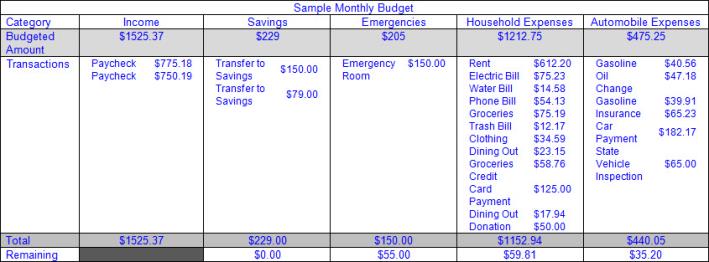 Money remaining in a budget expense category may be rolled over into a savings account or used for other expenditures that are wanted and not necessarily needed.Note(s):Grade Level(s): Grade 5 introduces balancing a simple budget.Grade 7 will identify the components of a personal budget, including income, planned savings for college, retirement, and emergencies, taxes, fixed and variable expenses, and calculate what percentage each category comprises of the total budget.Various mathematical process standards will be applied to this student expectation as appropriate.TxRCFP: Financial LiteracyTxCCRS: I. Numeric ReasoningVIII. Problem Solving and ReasoningIX. Communication and RepresentationX. ConnectionsBibliography:
Texas Education Agency & Texas Higher Education Coordinating Board. (2009). Texas college and career readiness standards. Retrieved from http://www.thecb.state.tx.us/collegereadiness/crs.pdfTexas Education Agency. (2013). Introduction to the revised mathematics TEKS – kindergarten-algebra I vertical alignment. Retrieved from
http://www.projectsharetexas.org/sites/default/files/resources/documents/K-AlgebraIVAChart.pdf   Texas Education Agency. (2013). Texas response to curriculum focal points for kindergarten through grade 8 mathematics. Retrieved from
http://projectsharetexas.org/resource/txrcfp-texas-response-curriculum-focal-points-k-8-mathematics-revised-2013 Bibliography:
Texas Education Agency & Texas Higher Education Coordinating Board. (2009). Texas college and career readiness standards. Retrieved from http://www.thecb.state.tx.us/collegereadiness/crs.pdfTexas Education Agency. (2013). Introduction to the revised mathematics TEKS – kindergarten-algebra I vertical alignment. Retrieved from
http://www.projectsharetexas.org/sites/default/files/resources/documents/K-AlgebraIVAChart.pdf   Texas Education Agency. (2013). Texas response to curriculum focal points for kindergarten through grade 8 mathematics. Retrieved from
http://projectsharetexas.org/resource/txrcfp-texas-response-curriculum-focal-points-k-8-mathematics-revised-2013 Bold black text in italics: Knowledge and Skills Statement (TEKS); Bold black text: Student Expectation (TEKS)
Bold red text in italics: Student Expectation identified by TEA as a Readiness Standard for STAAR
Bold green text in italics: Student Expectation identified by TEA as a Supporting Standard for STAAR
Blue text: Supporting information / Clarifications from TCMPC (Specificity)Bold black text in italics: Knowledge and Skills Statement (TEKS); Bold black text: Student Expectation (TEKS)
Bold red text in italics: Student Expectation identified by TEA as a Readiness Standard for STAAR
Bold green text in italics: Student Expectation identified by TEA as a Supporting Standard for STAAR
Blue text: Supporting information / Clarifications from TCMPC (Specificity)